СОДЕРЖАНИЕ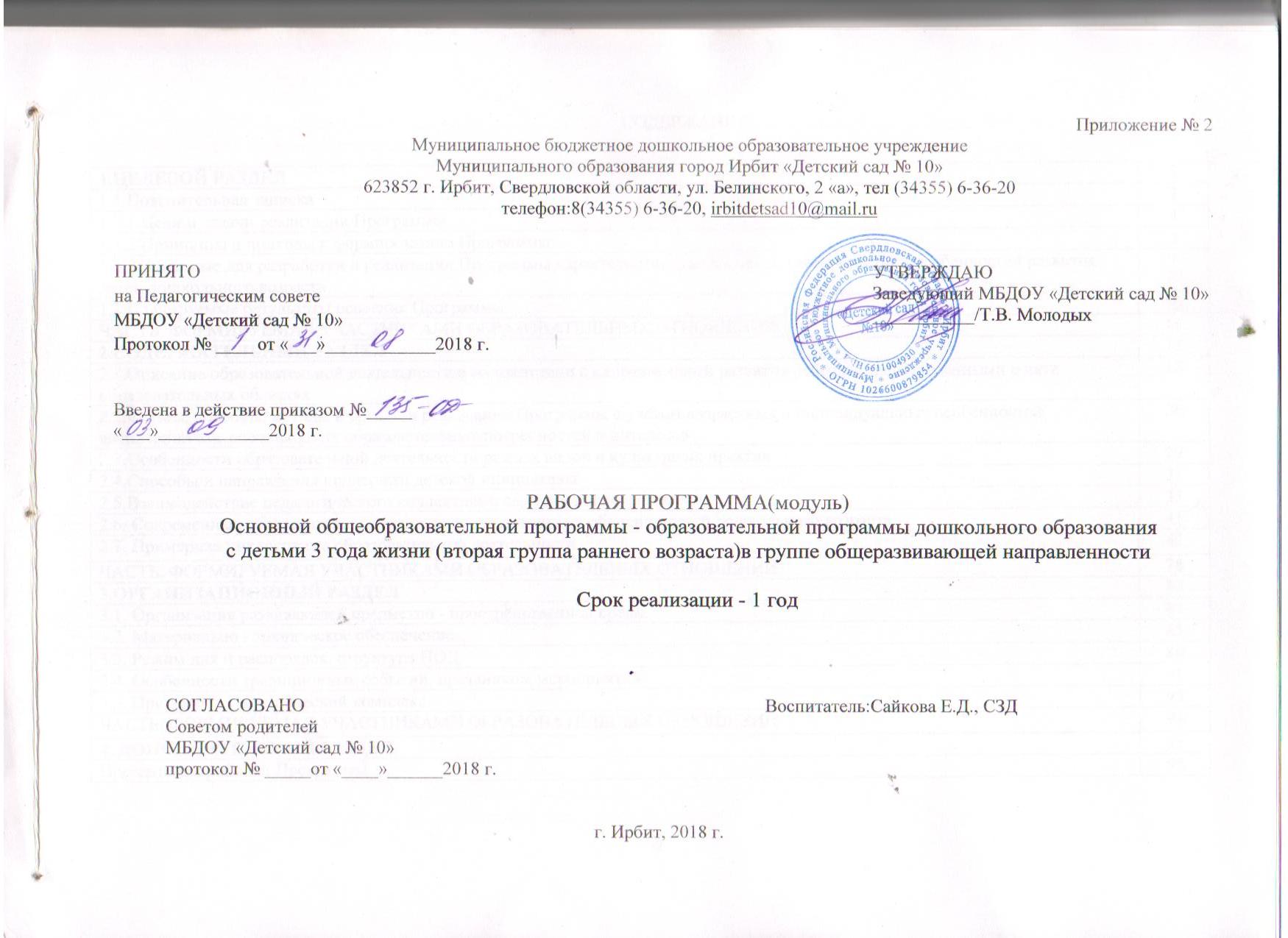 1. ЦЕЛЕВОЙ РАЗДЕЛ1.1. ПОЯСНИТЕЛЬНАЯ ЗАПИСКА		Рабочая программа реализуется в Муниципальном бюджетном дошкольном образовательном учреждении Муниципального образования город Ирбит «Детский сад № 10» (далее - ДОУ) в группе общеразвивающей направленности 3 года жизни. Рабочая программа разработана в соответствии с Основной общеобразовательной программой - основной образовательной программой дошкольного образования и направлена на разностороннее развитие детей, с учетом их возрастных особенностей, на основе индивидуального подхода к детям и специфичных для детей дошкольного возраста видов деятельности. Рабочая программа реализуется в соответствии со следующими нормативными документами:- Федеральным законом от 29.12.2012 г. № 273 - ФЗ «Об образовании в РФ»;- Федеральным государственным образовательным стандартом дошкольного образования (Приказ Министерства образования и науки РФ от 17 октября 2013 г. № 1155);- Приказом Министерства образования и науки РФ № 1014 от 30 августа 2013 года об утверждении порядка организации и осуществления образовательной деятельности по основным общеобразовательным программам – образовательным программам дошкольного образования;- СанПиН 2.4.1.3049-13 «Санитарно - эпидемиологические требования к устройству, содержанию и организации режима работы дошкольных образовательных организаций». (Постановление Главного государственного санитарного врача Российской Федерации от 15 мая 2013 г. N 26 г. Москва); - Образовательной программой дошкольного образования муниципального бюджетного дошкольного образовательного учреждения Муниципального образования город Ирбит «Детский сад № 10»;- С учётом примерной общеобразовательной программы дошкольного образования «От рождения до школы»/Под ред. Н. Е. Вераксы, Т. С. Комаровой, М. А. Васильевой - обязательная часть рабочей программы, ПРИМЕРНАЯ ПАРЦИАЛЬНАЯ ОБРАЗОВАТЕЛЬНАЯ ПРОГРАММА ДЛЯ ДЕТЕЙ РАННЕГО ВОЗРАСТА (1-3 ГОДА) «ПЕРВЫЕ ШАГИ» Смирнова Е.О., Галигузова Л.Н., Мещерякова С.Ю.Методологическими основами реализации Программы является культурно - историческая теория Л.С. Выготского и системно - деятельностный подход А.Н. Леонтьева, чьи положения были использованы при разработке Примерной программы, в реализации Программы.Для гибкости образовательного процесса Программа обладает обобщенным универсальным характером, содержащая общие модели, идеологию, принципы построения образовательного процесса.Программа включает три основных раздела: целевой, содержательный и организационный, в каждом из которых отражается обязательная часть и часть, формируемая участниками образовательных отношений.В образовательном процессе Программа выполняет несколько функций.Во-первых, служит механизмом реализации стандартов и примерной программы, указывает способ достижения содержащихся в них целевых ориентиров дошкольного образования.Во-вторых, она является основой для осуществления контроля и коррекции образовательного процесса в ДОУ, как самим педагогам, так и проверяющим органом.Продолжительность пребывания детей в ДОУ - 10,5-часовое пребывание по пятидневной рабочей неделе с 07.30 до 18.00 часов, исключая выходные и праздничные дни. Режим работы ДОУ установлен в соответствии с потребностью семьи, объемом решаемых задач образовательной деятельности, возможностей бюджетного финансирования - пятидневная рабочая неделя, выходные дни - суббота и воскресенье, праздничные дни.Программа реализуется на государственном языке Российской Федерации - русский.Цели и задачи реализации Программы Цель: создание благоприятных условий для полноценного проживания каждым ребенком периода дошкольного детства, для всестороннего развития психических и физических качеств с учетом его возрастных и индивидуальных особенностей в целях формирования основ базовой культуры личности и подготовки к жизни в современном обществе, формирования предпосылок к учебной деятельности.Задачи:- охрана и укрепление физического и психического здоровья детей, в том числе их эмоционального благополучия;- обеспечение равных возможностей для полноценного развития каждого ребенка в период дошкольного детства независимо от места проживания, пола, нации, языка, социального статуса;- создание благоприятных условий развития детей в соответствии с их возрастными и индивидуальными особенностями, развитие способностей и творческого потенциала каждого ребенка как субъекта отношений с другими детьми, взрослыми и миром;- объединение обучения и воспитания в целостный образовательный процесс на основе духовно-нравственных и социокультурных ценностей, принятых в обществе правил и норм поведения в интересах человека, семьи, общества;- формирование общей культуры личности детей, развитие их социальных, нравственных, эстетических, интеллектуальных, физических качеств, инициативности, самостоятельности и ответственности ребенка, формирование предпосылок учебной деятельности;– формирование социокультурной среды, соответствующей возрастным и индивидуальным особенностям детей;– обеспечение психолого-педагогической поддержки семьи и повышение компетентности родителей (законных представителей) в вопросах развития и образования, охраны и укрепления здоровья детей;– обеспечение преемственности целей, задач и содержания дошкольного общего и начального общего образования.Принципы и подходы к формированию Программы- поддержки разнообразия детств; сохранения уникальности и само ценности детства как важного этапа в общем развитии человека, само ценность детства - понимание (рассмотрение) детства как периода жизни значимого самого по себе, без всяких условий; значимого тем, что происходит с ребенком сейчас, а не тем, что этот период есть период подготовки к следующему периоду;- личностно-развивающего и гуманистического характера взаимодействия взрослых (родителей (законных представителей), педагогических и иных работников ДОУ и детей; - уважения к личности ребенка; - реализации задач, содержания образовательной деятельности в формах, специфических для детей данной возрастной группы, прежде всего в форме игры, познавательной и исследовательской деятельности, в форме творческой активности, обеспечивающей развитие ребенка;- полноценного проживания ребенком всех этапов детства, обогащение (амплификация) детского развития. Все содержание программы направлено на обеспечение каждому ребенку возможности содержательно прожить все периоды дошкольного детства, на реализацию принципа развивающего образования, в соответствии с которым главной целью дошкольного образования является развитие ребенка;- построения образовательной деятельности на основе индивидуальных особенностей каждого ребенка, при котором сам ребенок становится активным в выборе содержания своего образования, становится субъектом образования (далее - индивидуализация дошкольного образования). В образовательной деятельности реализуется личностный подход, который предполагает отношение к каждому ребенку как к самостоятельной ценности, принятие его таким, каков он есть. Личностный подход предусматривает утверждение в образовательном процессе субъект - субъектных (партнерских) отношений между взрослыми и детьми, гибкое реагирование педагога на образовательные потребности детей; - содействия и сотрудничества детей и взрослых, признание ребенка полноценным участником (субъектом) образовательных отношений;- поддержки инициативы детей в различных видах деятельности; - сотрудничества с семьей. Одна из задач образовательной деятельности - формирование социокультурной среды дошкольного детства, объединяющей семью, в которой ребенок приобретает свой главный опыт жизни и деятельности, и все институты вне семейного образования в целях разностороннего и полноценного развития детей;- приобщения детей к социокультурным нормам, традициям семьи, общества и государства. Аксиологический подход (один из подходов, на 8 котором основана программа) предполагает ценностную ориентацию всего образовательного процесса. Помимо общечеловеческих ценностей (добро, красота, справедливость, ответственность и др.), в образовательной деятельности большое внимание уделяется формированию у детей чувства принадлежности, в первую очередь к своей семье, ближайшему социуму (например, друзьям по дому, двору, группе);- формирования познавательных интересов и познавательных действий ребенка в различных видах деятельности. Задачи познавательного развития решаются путем организации живого и заинтересованного участия в познавательно-исследовательской деятельности (детском экспериментировании с усложнением действий по преобразованию объектов, решении проблемных ситуаций, наблюдениях, коллекционировании и др.;- возрастной адекватности дошкольного образования (соответствие условий, требований, методов возрасту и особенностям развития). Один из главных принципов образовательной деятельности - адекватность возрасту. В соответствии с указанным принципом ведущими видами деятельности детей являются: в дошкольном - игра, познавательно-исследовательская деятельности, творческая активность ребенка, является самостоятельными, самоценными и универсальными видами деятельности, ими являются также чтение (слушание) художественной литературы, восприятие произведений музыкального и изобразительного искусства общение, продуктивная, музыкально-художественная, познавательно-исследовательская деятельности, элементарный труд;- учета этнокультурной ситуации развития детей. Приобщение детей к культуре своего народа (родной язык, произведения национальных поэтов, художников, скульпторов, традиционная архитектура, народное декоративно-прикладное искусство и др.;- учета гендерной специфики развития детей дошкольного возраста;- построения образовательной деятельности на основе тематического принципа построения образовательного процесса, в основу реализации тематического принципа положен примерный календарь праздников. Возможность реализации - принципа построения содержания образования по спирали, или от простого к сложному (основная часть праздников повторяется в следующем возрастном под периоде дошкольного детства, при этом возрастает мера участия детей и сложность задач, решаемых каждым ребёнком при подготовке и проведении праздников);- принцип интеграции содержания дошкольного образования; - принцип проблемного образования предполагает решение задачи, поиск ответа на вопрос или разрешение спора, характеризующиеся преодолением детьми определённых трудностей. Важно, чтобы проблема имела практическое значение для ребёнка - важное в его жизни и деятельности. Решая проблемы, ребёнок усваивает один из главных жизненных и образовательных уроков: окружающий мир не просто разный, он многообразный и меняющийся, в нём всё не по шаблону; - принцип ситуативности направленный на учет интересов и потребностей детей при осуществлении образовательного процесса, он предполагает возможность использования педагогами реальной ситуации или конкретных, сложившихся на данный момент условий осуществления образовательного процесса для наиболее эффективного решения задач психолого - педагогической работы; - принцип природосообразности предполагает учет индивидуальных физических и психических особенностей ребенка, его самодеятельность (направленность на развитие творческой активности), задачи образования реализуются в определенных природных, климатических, географических условиях Среднего Урала, оказывающих существенное влияние на организацию и результативность воспитания и обучения ребенка (часть, формируемая участниками образовательных отношений). В основе образовательной деятельности определены следующие научно обоснованные подходы: - культурно-исторический, - деятельностный, - личностный, - аксиологический, - культурологический, - андрагогический, - системный и др. 1.1.3. Значимые для разработки и реализации Программы характеристики, в том числе характеристики особенностей развития детей дошкольного возрастаПриродно - географические условия:Город Ирбит расположен в 204 км к востоку от Екатеринбурга, на правом берегу реки Ницы при впадении в нее реки Ирбит. Через город проходит железнодорожная магистраль Екатеринбург - Тавда - Устье-Аха, а также автомобильные дороги, идущие на юго-запад к Камышлову и Артемовскому, на юго-восток - в Тюмень и Талицу, на северо-восток - в Туринск, на северо-запад - в Нижний Тагил и Алапаевск. Общая площадь Муниципального образования город Ирбит - 6423 га. Граничит со всех сторон с Ирбитским МО (Ирбитский район). В северной части города заложен парк общегородского значения, в южной - расположена лесопарковая зона - массив «Бугры» с живописным рельефом, сосновыми и сосноберёзовыми лесами. В 20 км от города находится памятник природы «Белая горка», где сформирован комплекс детских оздоровительных учреждений. На северо-востоке (в междуречье Ницы и Ирбита) находится природный заповедник «Вязовая роща» (крайняя восточная точка распространения дикорастущих вязов на территории РФ). Главными водными артериями являются равнинные реки Ница и Ирбит, относящиеся к западно-сибирскому типу с характерным весенним половодьем. В районе города расположены месторождения диатомитов и стекольных песков. Карьеры занимают площадь 31 га. Климатические условия: Ирбит находится в зоне резко континентального климата, где зима продолжительная, многоснежная и суровая, а лето короткое влажное и умеренно-тёплое. Весна приходит в конце марта. В среднем установление устойчивого снежного покрова происходит в первой декаде ноября, а схода в первой декаде апреля. Средняя относительная влажность воздуха составляет 71%. В течение всего года преобладает юго-западный ветер, но часты также западный и южный. Наиболее часто туманы в августе, сентябре и декабре, вероятнее всего утром, в промежутке. Метели чаще бывают в ноябре - декабре. В начале зимы, случается гололёд. Исходя из климатических условий региона, графика образовательного процесса составляется в соответствии с выделением двух периодов: 1. Холодный (сентябрь-май) - учебный год. Составляется определенный распорядок дня и расписание непосредственной образовательной деятельности. 2. Теплый (июнь-август), для которого составляется другой распорядок дня. В холодной время пребывание детей на открытом воздухе ограничивается температурными режимами. А в летнее время деятельность детей организуется на открытом воздухе.Социокультурные условия:ДОУ располагается в южной части города Ирбита. В районе ДОУ находятся Муниципальное образовательное учреждение Муниципального образования город Ирбит общеобразовательная школа № 10, 3 дошкольных образовательных учреждений № 22,20,9,23, Межмуниципальный отдел министерства внутренних дел РФ «Ирбитский» (МВД), ДК им. Костевича, инфекционная больница № 2, Центр занятости населения города Ирбита, ОАО «Ирбитский Химико-Фармацевтический завод», детская библиотека, Муниципальное автономное образовательное учреждение дополнительного образования Муниципального образования город Ирбит «Детско-юношеская спортивная школа», Территориальный отдел управления роспотребнадзора по Свердловской области в городе Ирбите, Ирбитском и Слободо-Туринском районе.Характеристика групповой комнаты:Помещение оборудовано для детей 2-3 лет. Площадь групповой комнаты: 55,1 м2; умывальной: 9,3 м2; спальной: 38 м2; раздевалка: 17,9 м2. Общая площадь - 120,3 м2.Материально-техническое обеспечение, развивающая среда группы соответствует санитарно-гигиеническим требованиям и обеспечивает материальные потребности группы.Возрастные характеристики: На третьем году жизни дети становятся самостоятельнее.Продолжают развиваться предметная деятельность, деловое сотрудничество ребенка и взрослого; совершенствуются восприятие, речь, начальные формы произвольного поведения, игры, наглядно-действенное мышление, в конце года появляются основы наглядно-образного мышления.Развитие предметной деятельности связано с усвоением культурных способов действия с различными предметами. Совершенствуются соотносящие и орудийные действия.Умение выполнять орудийные действия развивает произвольность, преобразуя натуральные формы активности в культурные на основе предлагаемой взрослыми модели, которая выступает в качестве не только объекта для подражания, но и образца, регулирующего собственную активность ребенка.В ходе совместной с взрослыми предметной деятельности продолжает развиваться понимание речи. Слово отделяется от ситуации и приобретает самостоятельное значение. Дети продолжают осваивать названия окружающих предметов, учатся выполнять словесные просьбы взрослых, ориентируясь в пределах ближайшего окружения.Количество понимаемых слов значительно возрастает. Совершенствуется регуляция поведения в результате обращения взрослых к ребенку, который начинает понимать не только инструкцию, но и рассказ взрослых.Интенсивно развивается активная речь детей. К трем годам они осваивают основные грамматические структуры, пытаются строить сложные и сложноподчиненные предложения, в разговоре с взрослым используют практически все части речи. Активный словарь достигает примерно 1500-2500 слов.К концу третьего года жизни речь становится средством общения ребенка со сверстниками. В этом возрасте у детей формируются новые виды деятельности: игра, рисование, конструирование.Игра носит процессуальный характер, главное в ней действия, которые совершаются с игровыми предметами, приближенными к реальности.В середине третьего года жизни широко используются действия с предметами-заместителями.Появление собственно изобразительной деятельности обусловлено тем, что ребенок уже способен сформулировать намерение изобразить какой-либо предмет. Типичным является изображение человека в виде «головонога» - окружности и отходящих от нее линий.На третьем году жизни совершенствуются зрительные и слуховые ориентировки, что позволяет детям безошибочно выполнять ряд заданий: осуществлять выбор из 2-3 предметов по форме, величине и цвету; различать мелодии; петь.Совершенствуется слуховое восприятие, прежде всего фонематический слух. К трем годам дети воспринимают все звуки родного языка, но произносят их с большими искажениями.Основной формой мышления является наглядно-действенная. Ее особенность заключается в том, что возникающие в жизни ребенка проблемные ситуации разрешаются путем реального действия с предметами.К концу третьего года жизни у детей появляются зачатки нагляднообразного мышления. Ребенок в ходе предметно-игровой деятельности ставит перед собой цель, намечает план действия и т. п.Для детей этого возраста характерна неосознанность мотивов, импульсивность и зависимость чувств и желаний от ситуации. Дети легко заражаются эмоциональным состоянием сверстников. Однако в этот период начинает складываться и произвольность поведения. Она обусловлена развитием орудийных действий и речи. У детей появляются чувства гордости и стыда, начинают формироваться элементы самосознания, связанные с идентификацией с именем и полом. Ранний возраст завершается кризисом трех лет. Ребенок осознает себя как отдельного человека, отличного от взрослого. У него формируется образ Я. Кризис часто сопровождается рядом отрицательных проявлений: негативизмом, упрямством, нарушением общения с взрослым и др. Кризис может продолжаться от нескольких месяцев до двух лет.Характеристика индивидуальных особенностей развития детей дошкольного возраста:Вторую группу раннего возраста № 2 посещают 15 детей в возрасте от 2 до 3 лет, из них девочек - 10, мальчиков - 5. Направленность группы: общеразвивающая. Планируемые результаты освоения ПрограммыЦелевые ориентиры:Ребенок интересуется окружающими предметами и активно действует с ними; эмоционально вовлечен в действия с игрушками и другими предметами, стремится проявлять настойчивость в достижении результата своих действий.Использует специфические, культурно фиксированные предметные действия, знает назначение бытовых предметов (ложки, расчески, карандаша и пр.) и умеет пользоваться ими. Владеет простейшими навыками самообслуживания; стремится проявлять самостоятельность в бытовом и игровом поведении; проявляет навыки опрятности.Проявляет отрицательное отношение к грубости, жадности.Соблюдает правила элементарной вежливости (самостоятельно или по напоминанию говорит «спасибо», «здравствуйте», «до свидания», «спокойной ночи» (в семье, в группе)); имеет первичные представления об элементарных правилах поведения в детском саду, дома, на улице и старается соблюдать их.Владеет активной речью, включенной в общение; может обращаться с вопросами и просьбами, понимает речь взрослых; знает названия окружающих предметов и игрушек. Речь становится полноценным средством общения с другими детьми.Стремится к общению со взрослыми и активно подражает им в движениях и действиях; появляются игры, в которых ребенок воспроизводит действия взрослого. Эмоционально откликается на игру, предложенную взрослым, принимает игровую задачу.Проявляет интерес к сверстникам; наблюдает за их действиями и одражает им. Умеет играть рядом со сверстниками, не мешая им. Проявляет интерес к совместным играм небольшими группами.Проявляет интерес к окружающему миру природы, с интересом участвует в сезонных наблюдениях.Проявляет интерес к стихам, песням и сказкам, рассматриванию картинок, стремится двигаться под музыку; эмоционально откликается на различные произведения культуры и искусства.С пониманием следит за действиями героев кукольного театра; проявляет желание участвовать в театрализованных и сюжетно-ролевых играх.Проявляет интерес к продуктивной деятельности (рисование, лепка, конструирование, аппликация).У ребенка развита крупная моторика, он стремится осваивать различные виды движений (бег, лазанье, перешагивание и пр.). С интересом участвует в подвижных играх с простым содержанием, несложными движениями.ЧАСТЬ, ФОРМИРУЕМАЯ УЧАСТНИКАМИ ОБРАЗОВАТЕЛЬНЫХ ОТНОШЕНИЙПОЯСНИТЕЛЬНАЯ ЗАПИСКАЦель Программы «Первые шаги» - развитие целостной личности ребёнка - его активности, самостоятельности, эмоциональной отзывчивости к окружающему миру, творческого потенциала.Исходными теоретическими позициями программы является концепция генезиса общения ребенка М.И.Лисиной, развивающая положения культурноисторической теории Л.С.Выготского, теория ведущей деятельности А.Н. Леонтьева и периодизации психического развития Д.Б. Эльконина.В соответствии с этими позициями определяющими факторами психического развития ребенка раннего возраста являются его общение со взрослым и ведущая предметная деятельность. Многочисленные исследования показали, что при адекватном общении ребенка со взрослыми и обеспечении условий для успешного развития предметной деятельности в этом возрасте закладываются наиболее важные и фундаментальные человеческие способности и личностные качества - познавательные способности, любознательность, творческое воображение, целенаправленность и настойчивость, доверие к другим людям, уверенность в себе и другие.В программе «Первые шаги» разработаны  методы воспитания и развития детей раннего возраста, основанные на современных научных данных о психологических закономерностях развития ребенка.   В соответствии с возрастными особенностями детей раннего возраста, в Программе ставятся следующие педагогические задачи:Развитие познавательных способностей, которое в раннем возрасте реализуется в предметной деятельности детей.Социально-коммуникативное развитие, которое применительно к раннему возрасту предполагает развитие общения со взрослыми и сверстниками, освоение культурных норм поведения.Речевое развитие, которое в раннем возрасте реализуется в общении со взрослым.Формирование игровой деятельности детей, обеспечивающее преемственность раннего и дошкольного возраста и полноценное становление ведущей деятельности дошкольников.Художественно-эстетическое развитие, направленное на приобщение детей к изобразительной, театрализованной деятельности, музыкальное развитие.Физическое развитие в ходе освоения детьми основных видов двигательной активности, формирование навыков здорового образа жизни.В результате освоения Программы «Первые шаги» ребенок к трем годам:Интересуется окружающими предметами и активно действует с ними; эмоционально вовлечен в действия с игрушками и другими предметами, с удовольствием исследует их свойства. Проявляет настойчивость в достижении результата своих действий.Проявляет самостоятельность в бытовых и игровых действиях. Использует специфические, культурно фиксированные предметные действия, знает назначение бытовых предметов (ложки, расчѐски, карандаша и пр.) и умеет пользоваться ими. Владеет простейшими навыками самообслуживания.Владеет активной и пассивной речью, включѐнной в общение; может обращаться с вопросами и просьбами, понимает речь взрослых. Знает названия окружающих предметов и игрушек.Стремится к общению со взрослыми и активно подражает им в движениях и действиях. Появляются короткие отобразительные игры, в которых малыш воспроизводит действия взрослого. Возникают первые игровые замещения.Проявляет интерес к сверстникам; с удовольствием наблюдает за их действиями и подражает им, взаимодействие с ровесниками окрашено яркими эмоциями.Любит слушать стихи, песни и короткие сказки, рассматривать картинки, двигаться под музыку. Появляется живой эмоциональный отклик на эстетические впечатления.С удовольствием двигается, ловко встраивается в пространство, стремится осваивать различные виды движения (бег, подпрыгивание, лазанье, перешагивание, и пр.).СОДЕРЖАТЕЛЬНЫЙ РАЗДЕЛ2.1. Описание образовательной деятельности в соответствии с направлениями развития ребенка, представленными в пяти образовательных областяхМодуль образовательной области «Социально-коммуникативное развитие»«Социально-коммуникативное развитие направлено на усвоение норм и ценностей, принятых в обществе, включая моральные и нравственные ценности; развитие общения и взаимодействия ребенка со взрослыми и сверстниками; становление самостоятельности, целенаправленности и саморегуляции собственных действий; развитие социального и эмоционального интеллекта, эмоциональной отзывчивости, сопереживания, формирование готовности к совместной деятельности со сверстниками, формирование уважительного отношения и чувства принадлежности к своей семье и к сообществу детей и взрослых в Организации; формирование позитивных установок к различным видам труда и творчества; формирование основ безопасного поведения в быту, социуме, природе».Основные цели и задачи Нравственное воспитание, формирование личности ребенка, развитие общения. Усвоение норм и ценностей, принятых в обществе, воспитание уважения к традиционным ценностям, таким как любовь к родителям, уважение к старшим, заботливое отношение к малышам, пожилым людям, внимательное отношение к людям с ограниченными возможностями здоровья. Воспитание моральных и нравственных качеств ребенка, формирование умения правильно оценивать свои поступки и поступки сверстников, воспитание у детей стремления в своих поступках следовать положительному примеру.Развитие социального и эмоционального интеллекта, эмоциональной отзывчивости, сопереживания, уважительного и доброжелательного отношения к окружающим.Развитие свободного общения с детьми и со взрослыми, овладение конструктивными способами и средствами взаимодействия с окружающими; формирование готовности детей к совместной деятельности, развитие умения договариваться, самостоятельно разрешать конфликты со сверстниками.Формирование личности ребенка, воспитание уважительного отношения к себе, уверенности в своих силах, становление самостоятельности, целенаправленности и саморегуляции собственных действий; воспитание стремления творчески подходить к решению различных жизненных ситуаций.Воспитание основ культуры поведения, навыков вежливого общения с окружающими (здороваться, прощаться, благодарить за помощь, извиняться и пр.)Развитие игровой деятельности (сюжетно-ролевые игры). Развитие интереса к сюжетно - ролевым играм, формирование игровых умений, развитых культурных форм игры. Всестороннее воспитание и гармоничное развитие детей в игре (эмоционально-нравственное, умственное, физическое, художественно-эстетическое и социально-коммуникативное). Развитие в игре самостоятельности, инициативы, творчества, организаторских способностей; формирование умения самостоятельно организовать различные игры, выполнять игровые правила, соблюдать нормы поведения; воспитание чувств коллективизма.Ребенок в семье и сообществе. Воспитание уважения к традиционным семейным ценностям; воспитание уважительного отношения и чувства принадлежности к своей семье, любви и уважения к своим родителям, умения проявлять заботу о близких людях, с благодарностью воспринимать заботу о себе.Воспитание уважительного отношения и чувства принадлежности к сообществу детей и взрослых в организации, чувства коллективизма, воспитание активной жизненной позиции, стремления к участию в совместной деятельности и различных мероприятиях, формирование представления о себе как об активном члене коллектива.Формирование позитивных установок к труду и творчеству. Развитие навыков самообслуживания; приобщение детей к доступным видам трудовой деятельности. Формирование умения ответственно относиться к порученному заданию (умение и желание доводить дело до конца, стремление сделать его хорошо).Формирование позитивных установок к различным видам труда и творчества. Воспитание ценностного отношения к собственному труду, труду других людей и его результатам.Формирование основ безопасности. Формирование привычных представлений о безопасном поведении в быту, социуме, природе. Воспитание осознанного отношения к выполнению правил безопасности.Формирование осторожного и осмотрительного отношения к потенциально опасным для человека и окружающего мира природы ситуациям.Формирование представлений о некоторых типичных опасных ситуациях и способах поведения в них.Формирование элементарных представлений о правилах безопасности дорожного движения; воспитание осознанного отношения к необходимости выполнения этих правил.Содержание педагогической работыНравственное воспитание, формирование личности ребенка, развитие общения.Нравственное воспитание. Способствовать умению детьми общепринятых морально-нравственных норм и ценностей. Воспитывать отрицательное отношение к грубости, жадности; развивать умение играть не ссорясь, помогать друг другу и вместе радоваться успехам, красивым игрушкам и т.п. Формировать элементарные представления о том, что хорошо и что плохо.Развитие социального и эмоционального интеллекта. Воспитывать эмоциональную отзывчивость, обращать внимание детей на ребенка, проявившего заботу о товарище, поощрять умение пожалеть, посочувствовать.Развитие общения. Формировать у детей опыт поведения в среде сверстников, воспитывать чувство симпатии к ним; способствовать накоплению опыта доброжелательных взаимоотношений.Формирование личности ребенка. Способствовать формированию личности ребенка, проявляя уважительно отношение к его интересам, нуждам, желаниям, возможностям. Развивать у каждого ребенка уверенность в том, что его, как и всех детей, любят, о нем заботятся.Поощрять первичные проявления самостоятельности (попытки собрать пирамидку, сделать куличик, самостоятельно есть ложкой и пр.), целенаправленности и саморегуляции собственных действий.Усвоение общепринятых норм поведения. Формировать умение спокойно вести себя в помещении и на улице: не шуметь, не бегать, выполнять просьбы взрослого; приучать детей не перебивать говорящего взрослого, формировать умение подождать, если взрослый занят.Воспитывать элементарные навыки вежливого обращения: здороваться, прощаться, обращаться с просьбой спокойно, употребляя слова «спасибо» и «пожалуйста».Развитие игровой деятельности (сюжетно-ролевые игры). Учить детей проявлять интерес к игровым действиям сверстников; помогать играть рядом, не мешать друг другу.Учить выполнять несколько действий с одним предметом м переносить знакомые действия с одного объекта на другой; выполнять с помощью взрослого несколько игровых действий, объединенных сюжетной канвой. Содействовать желанию самостоятельно подбирать игрушки и атрибуты для игры, использовать предметы-заместители.Подводить детей к пониманию роли в игре. Формировать начальные навыки ролевого поведения; учить связывать сюжетные действия с ролью. Развивать предпосылки творчества.Ребенок в семье и сообществе.Семья. Формировать уважительное отношение и чувство принадлежности к своей семье. Воспитывать внимательно отношение и любовь к родителям и близким людям. Поощрять умение называть имена членов своей семьи.Детский сад. Создавать условия для развития у каждого ребенка чувства принадлежности к сообществу детей и взрослых в детском саду. Развивать представления о положительных сторонах детского сада, его общности с домом (тепло, уют, любовь и др.) и отличиях от домашней обстановки (больше друзей, игрушек, самостоятельности и т.д.).Обращать внимание детей на то, в какой чистой, светлой комнате они играют, как много в ней ярких, красивых игрушек, как аккуратно заправлены кроватки. На прогулке обращать внимание детей на красивые растения, оборудование участка, удобное для игр и отдыха.Развивать умение ориентироваться в помещении группы, на участке. Формирование позитивных установок к труду и творчеству. Развитие навыков самообслуживания. Способствовать развитию элементарных навыков самообслуживания; поддерживать стремление к самостоятельности при овладении навыками самообслуживания. Учить самостоятельно пить чай и чашки, правильно держать ложку.Учить детей одеваться и раздеваться в определенном порядке; при небольшой помощи взрослого снимать одежду, обувь (расстегивать пуговицы спереди, застежки на липучках); в определенном порядке аккуратно складывать снятую одежду. Приучать к опрятности.Приобщение к доступной трудовой деятельности. Создавать условия для приобщения детей к доступной трудовой деятельности. Привлекать их к выполнению простейших трудовых действий: совместно с взрослым и под его контролем расставлять хлебницы (без хлеба), салфетницы, раскладывать ложки и пр.Приучать поддерживать порядок в игровой комнате, по окончании игр расставлять игровой материал по местам.Поощрять интерес детей к деятельности взрослых. Обращать внимание на то, что и как делает взрослый (как ухаживает за растениями (поливает) и животными (кормит); как дворник подметает двор, убирает снег и т.д.), объяснять, зачем он выполняет те или иные действия. Воспитывать уважительное отношение к труду взрослых.Формирование основ безопасности. Безопасность поведения на природе. Знакомить с элементарными правилами безопасного поведения в природе (не подходить к незнакомым животным, не гладить их, не дразнить; не рвать и не брать в рот растения и пр.).Безопасность на дорогах. Формировать первичные представления о машинах, улице, дороге.Знакомить с некоторыми видами транспортных средств.Безопасность собственной жизнедеятельности. Знакомить с предметным миром и правилами безопасного обращения с предметами. Знакомить с понятиями «можно-нельзя», «опасно».Формировать представления о правилах безопасного поведения в играх с песком и водой (воду не пить, песком не бросаться  т.д.).Модуль образовательной области «Познавательное развитие» «Познавательное развитие предполагает развитие интересов детей, любознательности и познавательной мотивации; формирование познавательных действий, становление сознания; развитие воображения и творческой активности; формирование первичных представлений о себе, других людях, объектах окружающего мира, о свойствах и отношениях объектов окружающего мира (форме, цвете, размере, материале, звучании, ритме, темпе, количестве, числе, части и целом, пространстве и времени, движении и покое, причинах и следствиях и др.), о малой родине и Отечестве, представлений о социокультурных ценностях нашего народа, об отечественных традициях и праздниках, о планете Земля как общем доме людей, об особенностях ее природы, многообразии стран и народов мира».Основные цели и задачи Развитие познавательно-исследовательской деятельности. Развитие познавательных интересов детей, любознательности, стремления к получению знаний, формирование положительной мотивации к дальнейшему обучению в течение всей жизни.Формирование познавательных действий, становление сознания; развитие воображения и творческой активности; развитие восприятия, внимания, памяти, наблюдательности, способности анализировать, сравнивать, выделять характерные, существенные признаки предметов и явлений окружающего мира; умения устанавливать простейшие связи между предметами и явлениями, делать простейшие обобщения.Расширение опыта ориентировки в окружающем, сенсорное развитие; формирование первичных представлений об объектах окружающего мира, о свойствах и отношениях объектов окружающего мира (форме, цвете, размере, материале, звучании, ритме, темпе, причинах и следствиях и др.).Развитие проектной деятельности всех типов (исследовательской, творческой, нормативной) индивидуального и группового характера. Развитие умения презентации проектов, формирование представления об их авторстве.Мотивация родителей к участию в исследовательской и проектной деятельности детей.Формирование элементарных математических представлений. Формирование элементарных математических представлений, первичных представлений об основных свойствах и отношениях объектов окружающего мира: форме, цвете, размере, количестве, числе, части и целом, пространстве и времени.Ознакомление с предметным окружением. Ознакомление с предметным миром (название, функция, назначение, свойства и качества предмета); восприятие предмета как творения человеческой мыслили результата труда.Формирование первичных представлений о многообразии предметного окружения; о том, что человек создает предметное окружение, изменяет и совершенствует его для себя и других людей, делая жизнь более удобной и комфортной.Развитие умения устанавливать причинно-следственные связи между миром предметов и природным миром.Ознакомление с миром природы. Ознакомление с природой и природными явлениями. Развитие умения устанавливать причинно-следственные связи между природными явлениями. Формирование первичных представлений о природном многообразии планеты Земля. Формирование элементарных экологических представлений. Воспитание умения правильно вести себя в природе. Воспитание любви к природе, желания беречь ее.Ознакомление с социальным миром. Ознакомление с окружающим социальным миром, расширение кругозора детей, формирование целостной картины мира.Формирование первичных представлений о себе (образ Я), других людях; формирование традиционных тендерных представлений.Формирование первичных представлений о труде взрослых, его роли в обществе и жизни каждого человека. Знакомство с профессиями.Формирование первичных представлений о малой родине и Отечестве, о социокультурных ценностях нашего народа, об отечественных традициях и праздниках. Формирование чувства гражданской принадлежности; воспитание патриотических чувств, любви к Родине, гордости за ее достижения, понимания того, что Россия - великая многонациональная страна с героическим прошлым и счастливым будущим.Формирование элементарных представлений о планете Земля как общем доме людей, о многообразии стран и народов мира.Содержание педагогической работы Развитие познавательно-исследовательской деятельностиРазвитие познавательных действий. Знакомить детей с обобщенными способами исследования разных объектов окружающей жизни. Стимулировать любознательность. Включать детей в совместные с взрослыми практические познавательные действия экспериментального характера.Сенсорное развитие. Продолжать работу по обогащению непосредственного чувственного опыта детей в разных видах деятельности, постепенно включая все виды восприятия. Помогать обследовать предметы, выделяя их цвет, величину, форму; побуждать включать движения рук по предмету в процесс знакомства с ним (обводить руками части предмета, гладить его и т.д.).Дидактические игры. Обогащать в играх с дидактическим материалом сенсорный опыт детей (пирамидки (башенки) из 5-8 колец разной величины; «Геометрическая мозаика» (круг, треугольник, квадрат, прямоугольник); разрезные картинки (из 2-4 частей), складные кубики (4-6 шт.) и др.); развивать аналитические способности (умение сравнивать, соотносить, группировать, устанавливать тождество и различие однородных предметов по одному из сенсорных признаков - цвет, форма, величина).Проводить дидактические игры на развитие внимания и памяти («Чего не стало?», «Что изменилось?» и т. п.); слуховой дифференциации («Что звучит?» и т. п.); тактильных ощущений, температурных различий («Чудесный мешочек», «Теплый - холодный», «Легкий - тяжелый» и т. п.); мелкой моторики руки (игрушки с пуговицами, крючками, молниями, шнуровкой и т. д.).Формирование элементарных математических представленийКоличество. Учить формировать группы однородных предметов; различать количество предметов (один-много).Величина. Привлекать внимание детей к предметам контрастных размеров и их обозначению в речи (большой дом — маленький домик, большая матрешка - маленькая матрешка, большие мячи — маленькие мячи и т.д.).Форма. Учить различать предметы по форме и называть их (кубик, кирпичик, шар и пр.).Ориентировка в пространстве. Продолжать накапливать у детей опыт практического освоения окружающего пространства (помещений группы и участка детского сада).Учить двигаться за воспитателем в заданном направлении.Ознакомление с предметным окружениемВызвать интерес детей к предметам ближайшего окружения: игрушки, посуда, одежда, обувь, мебель, транспортные.Побуждать детей называть цвет, величину предметов, материал, из которого они сделаны (бумага, дерево, ткань, глина); сравнивать знакомые предметы (разные шапки, варежки, обувь и т. п.), подбирать предметы по тождеству (найди такой же, подбери пару), группировать их по способу использования (из чашки пьют и т. д.). Раскрывать разнообразные способы использования предметов.Способствовать реализации потребности ребенка в овладении действиями с предметами.Упражнять детей в установлении сходства и различия между предметами, имеющими одинаковое название (одинаковые лопатки; красный мяч - синий мяч; большой кубик - маленький кубик). Побуждать детей называть свойства предметов: большой, маленький, мягкий, пушистый и др.Способствовать появлению в словаре детей обобщающих понятий - (игрушки, посуда, одежда, обувь, мебель и пр.).Ознакомление с миром природыСоздавать условия для формирования интереса детей к природе и природным явлениям; поощрять любознательность детей при ознакомлении с объектами природы.Знакомить детей с доступными явлениями природы; помогать замечать красоту природы в разное время года.Формировать умение устанавливать простейшие связи между объектами и явлениями природного мира, воспитывать бережное отношение к окружающему миру природы.Знакомить детей с животными и растениями ближайшего окружения.Учить узнавать в натуре, на картинках, в игрушках домашних животных и их детенышей (кошку, собаку, корову, курицу и др.). С помощью сказок, картинок, игрушек знакомить с некоторыми дикими животными (медведь, заяц, лиса и др.).Учить различать по внешнему виду и названию привычные для данной местности овощи и фрукты.Сезонные наблюденияОсень. Обращать внимание детей на осенние изменения в природе: похолодало, на деревьях пожелтели и опадают листья. Формировать представления о том, что осенью созревают многие овощи и фрукты.Зима. Формировать представления о зимних природных явлениях: стало холодно, идет снег. Привлекать к участию в зимних забавах (катание с горки и на санках, игра в снежки, лепка снеговика и т. п.).Весна. Формировать представления о весенних изменениях в природе: потеплело, тает снег; появились лужи, травка, насекомые; набухли почки.Лето. Наблюдать природные изменения: яркое солнце, жарко, летают бабочки.Ознакомление с социальным миромОбраз Я. Формировать у детей элементарные представления о себе, об изменении своего социального статуса (взрослении) в связи с началом посещения детского сада.Закреплять умение называть свое имя.Первичные представления о сферах человеческой деятельности (знакомство с профессиями). Вызывать интерес к труду близких взрослых. Побуждать узнавать и называть некоторые трудовые действия (помощник воспитателя моет посуду, убирает комнату, приносит еду, меняет полотенца и т. д.).Родная страна. Напоминать детям название города (поселка), в котором они живут.Модуль образовательной области «Речевое развитие»«Речевое развитие включает владение речью как средством общения и культуры; обогащение активного словаря; развитие связной, грамматически правильной диалогической и монологической речи; развитие речевого творчества; развитие звуковой и интонационной культуры речи, фонематического слуха; знакомство с книжной культурой, детской литературой, понимание на слух текстов различных жанров детской литературы; формирование звуковой аналитико-синтетической активности как предпосылки обучения грамоте».Основные цели и задачи Развитие речи. Овладение речью как средством общения и культуры. Практическое овладение воспитанниками нормами речи.Развитие всех компонентов устной речи: обогащение активного словаря, развитие грамматического строя речи, связной речи - диалогической и монологической форм; развитие речевого творчества; воспитание звуковой и интонационной культуры речи, развитие фонематического слуха; формирование звуковой аналитико-синтетической активности как предпосылки обучения грамоте.Приобщение к художественной литературе. Приобщение к словесному искусству, в том числе развитие художественного восприятия и эстетического вкуса.Знакомство с книжной культурой, детской литературой. Воспитание интереса и любви к чтению, желания и умения слушать художественные произведения, следить за развитием действия, понимать на слух тексты различных жанров детской литературы. Развитие литературной речи.Содержание педагогической работы Развитие речиРазвивающая речевая среда. Способствовать развитию речи как средства общения. Давать детям разнообразные поручения, которые дадут им возможность общаться со сверстниками и взрослыми («Загляни в раздевалку и расскажи мне, кто пришел», «Узнай у тети Оли и расскажи мне...», «Предупреди Митю... Что ты сказал Мите? И что он тебе ответил?»). Добиваться того, чтобы к концу третьего года жизни речь стала полноценным средством общения детей друг с другом.Предлагать для самостоятельного рассматривания картинки, книги, игрушки в качестве наглядного материала для общения детей друг с другом и воспитателем. Рассказывать детям об этих предметах, а также об интересных событиях (например, о повадках и хитростях домашних животных); показывать на картинках состояние людей и животных (радуется, грустит и т. д.).Формирование словаря. На основе расширения ориентировки детей в ближайшем окружении развивать понимание речи и активизировать словарь.Учить понимать речь взрослых без наглядного сопровождения. Развивать умение детей по словесному указанию педагога находить предметы по названию, цвету, размеру («Принеси Машеньке вазочку для варенья», «Возьми красный карандаш», «Спой песенку маленькому медвежонку»); называть их местоположение («Грибок на верхней полочке, высоко», «Стоят рядом»); имитировать действия людей и движения животных («Покажи, как поливают из леечки», «Походи как медвежонок»).Обогащать словарь детей:• существительными, обозначающими названия игрушек, предметов личной гигиены (полотенце, зубная щетка, расческа, носовой платок), одежды, обуви, посуды, мебели, спальных принадлежностей (одеяло, подушка, простыня, пижама), транспортных средств (автомашина, автобус), овощей, фруктов, домашних животных и их детенышей;• глаголами, обозначающими трудовые действия (стирать, лечить, поливать), действия, противоположные по значению (открывать - закрывать, снимать - надевать, брать - класть), действия, характеризующие взаимоотношения людей (помочь, пожалеть, подарить, обнять), их эмоциональное состояние (плакать, смеяться, радоваться, обижаться);• прилагательными, обозначающими цвет, величину, вкус, температуру предметов (красный, синий, сладкий, кислый, большой, маленький, холодный, горячий);• наречиями (близко, далеко, высоко, быстро, темно, тихо, холодно, жарко, скользко).Способствовать употреблению усвоенных слов в самостоятельной речи детей.Звуковая культура речи. Упражнять детей в отчетливом произнесении изолированных гласных и согласных звуков (кроме свистящих, шипящих и сонорных), в правильном воспроизведении звукоподражаний, слов и несложных фраз (из 2-4 слов).Способствовать развитию артикуляционного и голосового аппарата, речевого дыхания, слухового внимания.Формировать умение пользоваться (по подражанию) высотой и силой голоса («Киска, брысь!», «Кто пришел?», «Кто стучит?»).Грамматический строй речи. Учить согласовывать существительные и местоимения с глаголами, употреблять глаголы в будущем и прошедшем времени, изменять их по лицам, использовать в речи предлоги (в, на, у, за, под).Упражнять в употреблении некоторых вопросительных слов (кто, что, где) и несложных фраз, состоящих из 2-4 слов («Кисонька-мурысенька, куда пошла?»).Связная речь. Помогать детям отвечать на простейшие («Что?», «Кто?», «Что делает?») и более сложные вопросы («Во что одет?», «Что везет?», «Кому?», «Какой?», «Где?», «Когда?», «Куда?»).Поощрять попытки детей старше 2 лет 6 месяцев по собственной инициативе или по просьбе воспитателя рассказывать об изображенном на картинке, о новой игрушке (обновке), о событии из личного опыта.Во время игр-инсценировок учить детей повторять несложные фразы. Помогать детям старше 2 лет 6 месяцев драматизировать отрывки из хорошо знакомых сказок.Учить слушать небольшие рассказы без наглядного сопровождения.Приобщение к художественной литературеЧитать детям художественные произведения, предусмотренные программой для второй группы раннего возраста.Продолжать приучать детей слушать народные песенки, сказки, авторские произведения. Сопровождать чтение показом игрушек, картинок, персонажей настольного театра и других средств наглядности, а также учить слушать художественное произведение без наглядного сопровождения.Сопровождать чтение небольших поэтических произведений игровыми действиями.Предоставлять детям возможность договаривать слова, фразы при чтении воспитателем знакомых стихотворений.Поощрять попытки прочесть стихотворный текст целиком с помощью взрослого.Помогать детям старше 2 лет 6 месяцев играть в хорошо знакомую сказку.Продолжать приобщать детей к рассматриванию рисунков в книгах. Побуждать называть знакомые предметы, показывать их по просьбе воспитателя, приучать задавать вопросы: «Кто (что) это?», «Что делает?».Модуль образовательной области «Художественно-эстетическое развитие» «Художественно-эстетическое развитие предполагает развитие предпосылок ценностно-смыслового восприятия и понимания произведений искусства (словесного, музыкального, изобразительного), мира природы; становление эстетического отношения к окружающему миру; формирование элементарных представлений о видах искусства; восприятие музыки, художественной литературы, фольклора; стимулирование сопереживания персонажам художественных произведений; реализацию самостоятельной творческой деятельности детей (изобразительной, конструктивно-модельной, музыкальной и др.)».Основные цели и задачи Приобщение к искусству. Формирование интереса к эстетической стороне окружающей действительности, эстетического отношения к предметам и явлениям окружающего мира, произведениям искусства; воспитание интереса к художественно-творческой деятельности.Развитие эстетических чувств детей, художественного восприятия, образных представлений, воображения, художественно-творческих способностей.Развитие эмоциональной восприимчивости, эмоционального отклика на литературные и музыкальные произведения, красоту окружающего мира, произведения изобразительного искусства.Приобщение детей к народному и профессиональному искусству (словесному, музыкальному, изобразительному, театральному, к архитектуре) через ознакомление с лучшими образцами отечественного и мирового искусства; воспитание умения понимать содержание произведений искусства.Формирование элементарных представлений о видах и жанрах искуства, средствах выразительности в различных видах искусства.Изобразительная деятельность. Развитие интереса к различным видам изобразительной деятельности; совершенствование умений в рисовании, лепке, аппликации, прикладном творчестве.Развитие детского художественного творчества, интереса к самостоятельной творческой изобразительной деятельности; удовлетворение потребности детей в самовыражении.Воспитание эмоциональной отзывчивости при восприятии произведений изобразительного искусства.Воспитание желания и умения взаимодействовать со сверстниками при создании коллективных работ.Конструктивно-модельная деятельность. Приобщение к конструированию; развитие интереса к конструктивной деятельности, знакомство с различными видами конструкторов.Воспитание умения работать коллективно, объединять свои поделки в соответствии с общим замыслом, договариваться, кто какую часть работы будет выполнять.Музыкальная деятельность. Приобщение к музыкальному искусству; развитие предпосылок ценностно-смыслового восприятия и понимания музыкального искусства; формирование основ музыкальной культуры, ознакомление с элементарными музыкальными понятиями, жанрами; воспитание эмоциональной отзывчивости при восприятии музыкальных произведений.Развитие музыкальных способностей: поэтического и музыкального слуха, чувства ритма, музыкальной памяти; формирование песенного, музыкального вкуса.Воспитание интереса к музыкально-художественной деятельности, совершенствование умений в этом виде деятельности.Развитие детского музыкально-художественного творчества, реализация самостоятельной творческой деятельности детей; удовлетворение потребности в самовыражении.Развитие игровой деятельности (театрализованные игры). Формировать интерес к театральному искусству. Воспитывать навыки театральной культуры.Раскрывать творческий потенциал детей. Развивать артистические качества.Развивать творческую самостоятельность, эстетический вкус, умение передавать образ средствами театральной выразительности.Содержание педагогической работыПриобщение к искусствуРазвивать художественное восприятие, воспитывать отзывчивость на музыку и пение, доступные пониманию детей произведения изобразительного искусства, литературы.Рассматривать с детьми иллюстрации к произведениям детской литературы. Развивать умение отвечать на вопросы по содержанию картинок.Знакомить с народными игрушками: дымковской, богородской, матрешкой, ванькой-встанькой и другими, соответствующими возрасту детей.Обращать внимание детей на характер игрушек (веселая, забавная и др.), их форму, цветовое оформление.Изобразительная деятельностьРазвивать эстетическое восприятие; обращать внимание детей на красоту окружающих предметов (игрушки), объектов природы (растения, животные), вызывать чувство радости.Вызывать у детей интерес к действиям с карандашами, фломастерами, кистью, красками, глиной.Рисование. Развивать восприятие дошкольников, обогащать их сенсорный опыт путем выделения формы предметов, обведения их по контуру поочередно то одной, то другой рукой.Подводить детей к изображению знакомых предметов, предоставляя им свободу выбора.Обращать внимание детей на то, что карандаш (кисть, фломастер) оставляет след на бумаге, если провести по ней отточенным концом карандаша (фломастером, ворсом кисти). Учить следить за движением карандаша по бумаге.Привлекать внимание детей к изображенным ими на бумаге разнообразным линиям, конфигурациям. Побуждать задумываться над тем, что они нарисовали, на что это похоже. Вызывать чувство радости от штрихов и линий, которые дети нарисовали сами. Побуждать детей к дополнению нарисованного изображения характерными деталями; к осознанному повторению ранее получившихся штрихов, линий, пятен, форм.Учить детей различать цвета карандашей, фломастеров, правильно называть их; рисовать разные линии (длинные, короткие, вертикальные, горизонтальные, наклонные), пересекать их, уподобляя предметам: ленточкам, платочкам, дорожкам, ручейкам, сосулькам, заборчику и др. Подводить детей к рисованию предметов округлой формы.Формировать правильную позу при рисовании (сидеть свободно, не наклоняться низко над листом бумаги), свободная рука поддерживает лист бумаги, на котором рисует малыш.Учить бережно относиться к материалам, правильно их использовать: по окончании рисования класть их на место, предварительно хорошо промыв кисточку в воде.Учить держать карандаш и кисть свободно: карандаш - тремя пальцами выше отточенного конца, кисть - чуть выше железного наконечника; набирать краску на кисть, макая ее всем ворсом в баночку, снимать лишнюю краску, прикасаясь ворсом к краю баночки.Лепка. Вызывать у детей интерес к лепке. Знакомить с пластическими материалами: глиной, пластилином, пластической массой (отдавая предпочтение глине).Учить дошкольников отламывать комочки глины от большого куска; лепить палочки и колбаски, раскатывая комочек между ладонями прямыми движениями; соединять концы палочки, плотно прижимая, их друг к другу (колечко, бараночка, колесо и др.).Учить раскатывать комочек глины круговыми движениями ладоней для изображения предметов круглой формы (шарик, яблоко, ягода и др.), сплющивать комочек между ладонями (лепешки, печенье, пряники); делать пальцами углубление в середине сплющенного комочка (миска, блюдце).Учить соединять две вылепленные формы в один предмет: палочка и шарик (погремушка или грибок), два шарика (неваляшка) и т. п.Приучать детей класть глину и вылепленные предметы на дощечку или специальную заранее подготовленную клеенку. Учить аккуратно пользоваться материалами.Конструктивно-модельная деятельностьВ процессе игры с настольным и напольным строительным материалом продолжать знакомить детей с деталями (кубик, кирпичик, трехгранная призма, пластина, цилиндр), с вариантами расположения строительных форм на плоскости.Продолжать учить детей сооружать элементарные постройки по образцу, поддерживать желание строить что-то самостоятельно.Способствовать пониманию пространственных соотношений.Учить пользоваться дополнительными сюжетными игрушками, соразмерными масштабам построек (маленькие машинки для маленьких гаражей и т. п.).По окончании игры приучать убирать все на место.Знакомить детей с простейшими пластмассовыми конструкторами.Учить совместно с взрослым конструировать башенки, домики, машины.Поддерживать желание детей строить самостоятельно.В летнее время способствовать строительным играм с использованием природного материала (песок, вода, желуди, камешки и т.п.).Музыкальная деятельностьВоспитывать интерес к музыке, желание слушать музыку, подпевать, выполнять простейшие танцевальные движения.Слушание. Учить детей внимательно слушать спокойные и бодрые песни, музыкальные пьесы разного характера, понимать, о чем (о ком) поется, и эмоционально реагировать на содержание.Учить различать звуки по высоте (высокое и низкое звучание колокольчика, фортепьяно, металлофона).Пение. Вызывать активность детей при подпевании и пении. Развивать умение подпевать фразы в песне (совместно с воспитателем). Постепенно приучать к сольному пению.Музыкально-ритмические движения. Развивать эмоциональность и образность восприятия музыки через движения. Продолжать формировать способность воспринимать и воспроизводить движения, показываемые взрослым (хлопать, притопывать ногой, полуприседать, совершать повороты кистей рук и т. д.). Учить детей начинать движение с началом музыки и заканчивать с ее окончанием; передавать образы (птичка летает, зайка прыгает, мишка косолапый идет). Совершенствовать умение ходить и бегать (на носках, тихо; высоко и низко поднимая ноги; прямым галопом), выполнять плясовые движения в кругу, врассыпную, менять движения с изменением характера музыки или содержания песни.Развитие игровой деятельности (театрализованные игры)Пробуждать у детей интерес к театрализованной игре путем первого опыта общения с персонажем (кукла Катя показывает концерт), расширения контактов со взрослым (бабушка приглашает на деревенский двор).Побуждать детей отзываться на игры-действия со звуками (живой и неживой природы), подражать движениям животных и птиц под музыку, под звучащее слово (в произведениях малых фольклорных форм).Способствовать проявлению самостоятельности, активности в игре с персонажами-игрушками.Создавать условия для систематического восприятия театрализованных выступлений педагогического театра (взрослых).Модуль образовательной области «Физическое развитие»«Физическое развитие включает приобретение опыта в следующих видах деятельности детей: двигательной, в том числе связанной с выполнением упражнений, направленных на развитие таких физических качеств, как координация и гибкость; способствующих правильному формированию опорно-двигательной системы организма, развитию равновесия, координации движения, крупной и мелкой моторики обеих рук, а также с правильным, не наносящим ущерба организму, выполнением основных движений (ходьба, бег, мягкие прыжки, повороты в обе стороны), формирование начальных представлений о некоторых видах спорта, овладение подвижными играми с правилами; становление целенаправленности и саморегуляции в двигательной сфере; становление ценностей здорового образа жизни, овладение его элементарными нормами и правилами (в питании, двигательном режиме, закаливании, при формировании полезных привычек и др.)».Основные цели и задачи Формирование начальных представлений о здоровом образе жизни. Сохранение, укрепление и охрана здоровья детей; повышение умственной и физической работоспособности, предупреждение утомления.Формирование начальных представлений о здоровом образе жизни. Становление ценностей здорового образа жизни, овладение его элементарными нормами и правилами (в питании, двигательном режиме, закаливании и др.), формирование полезных привычек.Воспитание культурно-гигиенических навыков.Физическая культура. Обеспечение гармоничного физического развития, совершенствование умений и навыков в основных видах движений, воспитание красоты, грациозности, выразительности движений, формирование правильной осанки.Формирование потребности в ежедневной двигательной деятельности. Развитие инициативы, самостоятельности и творчества в двигательной активности, способности к самоконтролю, самооценке при выполнении движений.Развитие интереса к участию в подвижных и спортивных играх и физических упражнениях, активности в самостоятельной двигательной деятельности; воспитание интереса и любви к спорту, формирование начальных представлений о некоторых видах спорта.Содержание педагогической работы Формирование начальных представлений  о здоровом образе жизни. Становление ценностей здорового образа жизни. Расширять опыт ориентировки в частях собственного тела (голова, лицо, руки, ноги, спина). Формировать у детей представления о значении разных органов для нормальной жизнедеятельности человека: глаза - смотреть, уши - слышать, нос - нюхать, язык - пробовать (определять) на вкус, руки - хватать, держать, трогать; ноги - стоять, прыгать, бегать, ходить; голова - думать, запоминать.Воспитание культурно-гигиенических навыков. Формировать привычку (сначала под контролем взрослого, а затем самостоятельно) мыть руки по мере загрязнения и перед едой, насухо вытирать лицо и руки личным полотенцем.Учить с помощью взрослого приводить себя в порядок; пользоваться индивидуальными предметами (носовым платком, салфеткой, полотенцем, расческой, горшком).Физическая культура.Обеспечение гармоничного физического развития. Совершенствовать умения и навыки в основных видах движений, воспитывать красоту, грациозность, выразительность движений, формировать правильную осанку.Формировать потребность в ежедневной двигательной деятельности. Развивать инициативу, самостоятельность и творчество в двигательной активности, способность к самоконтролю, самооценке при выполнении движений.Развивать интерес к участию в подвижных и спортивных играх и физических упражнениях. Активность в самостоятельной двигательной деятельности. Формировать умение сохранять устойчивое положение тела, правильную осанку.Учить ходить и бегать, не наталкиваясь друг на друга, с согласованными, свободными движениями рук и ног. Приучать действовать сообща, придерживаясь определенного направления передвижения с опорой на зрительные ориентиры, менять направление и характер движения во время ходьбы и бега в соответствии с указанием педагога. Учить ползать, лазать, разнообразно действовать с мячом (брать, держать, переносить, класть, бросать, катать). Учить прыжкам на двух ногах на месте, с продвижением вперед, в длину с места, отталкиваясь двумя ногами.Начальные представления о некоторых видах спорта. Воспитывать интерес и любовь к спорту, формировать начальные представления о некоторых видах спорта.Подвижные игры. Развивать у детей желание играть вместе с воспитателем в подвижные игры с простым содержанием, несложными движениями. Способствовать развитию умения детей играть в игры, в ходе которых совершенствуются основные движения (ходьба, бег, бросание, катание). Учить выразительности движений, умению передавать простейшие действия некоторых персонажей (попрыгать, как зайчики; поклевать зернышки как цыплята и т.д.).2.2.Формы, способы, методы и средства реализации Программы с учётом возрастных и индивидуальных особенностей воспитанников, специфики их образовательных потребностей и интересовМодуль «Социально-коммуникативное развитие»Модуль «Познавательное развитие»Модуль «Речевое развитие»Модуль «Художественно-эстетическое развитие»Модуль «Физическое развитие»2.3.Особенности образовательной деятельности разных видов и культурных практикКультурные практики - это ситуативное, автономное, самостоятельное, инициируемое взрослым или самим ребенком приобретение и повторение различного опыта общения и взаимодействия с людьми в различных группах, командах, сообществах и общественных структурах с взрослыми, сверстниками и младшими детьми. 2.4. Способы и направления поддержки детской инициативыПостроение образовательной деятельности на основе взаимодействия взрослых с детьми, ориентированного на интересы и возможности каждого ребёнка является главным условием развития и поддержки детской инициативы.2.5.Взаимодействие педагогического коллектива с семьями воспитанниковПартнёрство с семьёй строится на основе взаимного уважения и добровольности.Цель взаимодействия с семьёй - сделать родителей активными участниками образовательного процесса, оказав им помощь в реализации ответственности за воспитание и обучение детей.Задачи ДОУ по работе с семьёй:постоянно изучать запросы и потребности в дошкольном образовании семей, находящихся в сфере деятельности дошкольной образовательной организации;повышать психологическую компетентность родителей. Учить родителей общаться с детьми в формах, адекватных их возрасту; нетравмирующим приёмам управления поведением детей;убеждать родителей в необходимости соблюдения единого с организацией режима дня для ребёнка дошкольного возраста;учить родителей разнообразным формам организации досуга с детьми в семье;создавать ситуации приятного совместного досуга детей и родителей в дошкольной образовательной организации; условия для доверительного, неформального общения педагогов с родителями;постоянно вести работу по профилактике нарушений и по защите прав и достоинства ребёнка в дошкольной организации и в семье.Современный родитель стремится к диалогу, он хочет, чтобы его пожелания по воспитанию ребёнка учитывались, его мнение было услышано, его взгляды были учтены в работе воспитателей. Сделать это нелегко. Построение гармоничного, адекватного взаимодействия с родителями требует много терпения, такта, мудрости.Как показывают исследования, наиболее сложными являются следующие области построения детско-родительских отношений:проблема свободы воли ребёнка и границ необходимого контроля его поведения со стороны взрослого;способы воздействия на поведение ребёнка (проблема поощрений и наказаний);проблема самоконтроля взрослого, управление своими эмоциями и рефлексии своего родительского поведения.В связи с этим можно выделить следующие основные направления взаимодействия дошкольной организации с семьями детей:обеспечение комфортной адаптации ребёнка и его семьи к условиям детского сада;формирование здоровья детей (родителями совместно с педагогами групп и специалистами, медицинской), построение индивидуальных программ укрепления здоровья ребёнка;установление контакта с родителями и согласование с ними целей и ценностей образовательной деятельности;обеспечение постоянной содержательной информации о жизни детей в детском саду (в группе детского сада);предоставление родителям возможности повысить педагогическую компетентность, узнать больше о возрастных особенностях детей, об особенностях развития ребёнка в дошкольном возрасте;создание ситуации приятного совместного досуга с участием семей детей;создание условий для реализации творческого потенциала семьи в организации жизни детей в детском саду.Формы сотрудничества с родителями воспитанников дошкольной организации:общая лекция об особенностях ребёнка соответствующего возраста с общими рекомендациями по созданию дома развивающей среды;выдача каждой семье печатной памятки, в которой содержится краткое резюме положений лекции;подбор и размещение соответствующего справочного материала на стенде для родителей;создание библиотечки для родителей, в том числе периодических изданий - методических и познавательных;индивидуальные консультации с учётом особенностей каждого ребёнка (подвижность, темперамент, интересы и т. п.);семинар-практикум;мастер-класс;дискуссионный клуб;круглый стол.Наиболее эффективными формами взаимодействия и сотрудничества с семьями воспитанников с точки зрения повышения родительской компетентности являются:ролевая игра, направленная на поиск нестандартных и эффективных способов воздействия на ребёнка в различных ситуациях;психологический тренинг общения, обучение умению видеть реакцию партнёра по общению и учитывать её, меняя собственный стиль общения; обучение умению понимать и осознанно использовать невербальные компоненты коммуникации;тренинг самоконтроля и психоэмоциональной саморегуляции;рефлексия собственного стиля родительского поведения и формирование осознанных установок на желаемое поведение.Опыт показывает, что современные родители в наибольшей степени заинтересованы в активных формах обучения, таких, как практические занятия и тренинги. Содержание педагогической работы по данным направлениям с учетом предлагаемых форм взаимодействия можно представить следующим образом: 	в части обеспечения комфортной адаптации ребёнка и семьи к детскому саду:формировать доверие родителей и детей к воспитателям группы;помогать ребёнку и родителям осваивать новое пространство;помогать родителям осваивать осуществление всех основных режимных моментов - приёма пищи, сна, посещения туалета, прогулки (одевание и раздевание), игры в дошкольной организации с целью синхронизации организации жизни ребёнка в семье и в детском саду;обеспечивать установление контактов со сверстниками;обеспечивать снижение общей тревожности родителей;реализовывать заочное знакомство с группой в семье по фотографиям и в иной форме;создавать и реализовывать традицию приёма нового ребёнка при его первом приходе;обеспечивать поддержку инициатив ребёнка и оказывать ему необходимую помощь в режимных моментах по его инициативе;предоставлять детям возможность привыкать к детскому саду, постепенно увеличивая продолжительность пребывания;создавать условия для совместного пребывания малыша с родителями;составлять план приёма детей в группу;помогать родителям выбрать правильную линию поведения с ребёнком на период адаптации;в части формирования здоровья детей, построения индивидуальных программ укрепления здоровья ребёнка:проводить регулярные профилактические медицинские осмотры детей и формировать рекомендации врачей-специалистов для сохранения и укрепления здоровья детей;организовывать индивидуальное консультирование родителей по вопросам охраны и укрепления здоровья детей с привлечением специалистов детской поликлиники, медицинских работников и педагогов дошкольной организации;формировать индивидуальные информационные листки для родителей с рекомендациями по вопросам физического развития детей;синхронизировать режим дня в дошкольной организации и в семье ребёнка, согласовывать режим питания, с тем, чтобы сохранить здоровье ребёнка;привлекать родителей к участию в спортивных праздниках, днях здоровья, побуждая их поддерживать двигательную активность детей;части установления контакта с родителями и согласования целей и ценностей образовательной деятельности:рассказывать об образовательной организации и программе её деятельности (руководитель дошкольной образовательной организации);использовать наглядную информацию на стенах организации;создавать печатную информацию об образовательной организации, выдаваемую на руки родителям;проводить анкетирование родителей с целью определения их потребностей в повышении педагогической компетенции;в части обеспечения постоянной содержательной информации о жизни детей в группе:создавать информационные стенды (информационные папки), обеспечивая сменяемость материалов на них. При отборе содержания стендов учитывать родительские интересы;проводить выставки детских работ;рассказывать родителям о жизни детей в группе и отвечать на вопросы в рамках временного регламента и равноправия;создавать фотоальбомы, посвящённые детским праздникам, ежедневной работе с детьми, организации прогулок, иных интересных мероприятий (конкурсов, викторин, встреч детей с интересными людьми, экскурсий и т. д.);в части предоставления родителям возможности повысить педагогическую компетентность, узнать больше о возрастных особенностях детей, об особенностях развития ребёнка в дошкольном возрасте:проводить родительский лекторий. Примерные темы лекций, которые проводятся, как правило, в сентябре - октябре: «Адаптация ребёнка и семьи к детскому саду», «Психологические особенности ребёнка 2-3 лет», «Кризис 3 лет. Психологические особенности ребёнка 3-4 лет», «Психологические особенности ребёнка 4-5 (5-б, 6-8) лет»;организовывать семинары-практикумы, ориентированные не только на сообщение родителям определённой информации, но и на формирование у них определённых навыков (общения с детьми, организации совместной с ребёнком проективной деятельности, организации двигательной активности детей и т. д.), на обмен опытом. Примерные темы для семинаров-практикумов: «Как вырастить помощника», «Интерьер детской и жизненное пространство ребёнка дома», «Праздник в семье», «Как развивать речь ребёнка», «Как организовать домашний театр», «Как привлечь ребёнка к художественному творчеству», «Как привить ребёнку любовь к чтению», «Что такое школьная готовность и как её сформировать у ребёнка», «Подготовка к обучению грамоте», «Дошкольник и мир природы», «Развитие эмоций: почему это важно для ребёнка», «Чем заниматься с ребёнком летом»; проводить дискуссионные клубы, на которых родители могут задать интересующие их вопросы, высказать своё мнение. Примерные темы для проведения дискуссионных клубов: «Можно» и «нельзя» дома и в детском сад», «Какую музыку мы слушаем с ребёнком», «Телевизор, кино, компьютер», «Есть ли Дед Мороз?», «Выбираем школу»;организовывать круглые столы с обязательным участием специалистов детского сада, а также приглашённых консультантов (психологов, врачей-педиатров, учителей - логопедов, научных сотрудников и преподавателей педагогических колледжей и вузов). Примерные темы круглых столов: «Сказка в жизни ребёнка», «Игрушка в жизни ребёнка», «Мальчики и девочки», «Познавательная активность и информационное пространство ребёнка», «Сюжетно-ролевая игра и развитие дошкольника», «Одарённый ребёнок: как поддержать и развивать детские таланты», «Агрессивный ребёнок: мифы и реальность»;организовывать ролевые игры, направленные на поиск нестандартных и эффективных способов воздействия на ребёнка в различных ситуациях. Примеры разыгрываемых ситуаций: «Мы в магазине игрушек. Как избежать детских капризов», «Как успокоить гиперактивного ребёнка», «Как помочь ребёнку преодолеть детские страхи», «Как наше слово делом отзовётся: что и как мы говорим в присутствии ребёнка», «Как правильно наказать шалуна», «Наказание и поощрение», «Как создать для ребёнка ситуацию успеха и почему она важна для него»;организовывать психологические тренинги родительско-детского общения, тренинги самоконтроля и психоэмоциональной саморегуляции в разных ситуациях;в части создания ситуаций приятного совместного досуга с участием семей детей обеспечивать условия для привлечения родителей к организации детских праздников, досуга, театральных спектаклей, заседаний «Клубов выходного дня» в качестве не только зрителей, но и активных участников, инициаторов. Поводы для организации совместного досуга: дни рождения детей, Новый год, День защитника Отечества, Международный женский день, сезонные праздники на основе фольклора, профессиональные праздники, международные праздники культурологической направленности - Международный день музыки, Международный день театра, Международный день детской книги, Всемирный день поэзии, Всемирный день улыбки, День славянской письменности и культуры, сезонные праздники в культурах разных стран и т. п.;в части создания условий для реализации творческого потенциала семьи:осуществлять постановку кукольных и драматических спектаклей, в которых роли исполняют родители, и показывать их детям;проводить для родителей мастер-классы по прикладному творчеству, декоративно - прикладному искусству: организовывать выставки совместного творчества детей и родителей, педагогов дошкольной организации; семейных коллекций;осуществлять творческие проекты с участием семей (театральный, концертный и т. п.);осуществлять семейные исследовательские проекты.Информационная политика ДОУ, которую родители должны получить на бумажном носителе:визитка руководителя с эмблемой, названием организации, контактной информацией, адресом сайта;перечень необходимых документов для поступления ребёнка в детский сад;перечень вещей, необходимых ребёнку в детском саду;Текущая «обратная связь» о жизни группы. Работа воспитателей с семьёй подразделена на ежедневную, еженедельную, ежемесячную и разовую. Ежедневная работа складывается из:непосредственных коммуникаций с родителями, приуроченных к определённым режимным моментам в начале и в конце дня;обеспечения систематической информированности родителей о жизни ребёнка в детском саду.Прежде всего, этой цели служит информационный стенд для родителей. Примерное содержание постоянного информационного стенда в группе:программа медицинских мероприятий на месяц: текущие рекомендации по закаливанию, оздоровлению, профилактике заболеваний и т. п.; перечень необходимой одежды для мальчика/девочки по сезону;характеристика возрастных психологических особенностей детей данной группы;план мероприятий для родителей на месяц;модель дня жизни группы;фамилии, имена, отчества воспитателей группы, заведующей и методиста,психолога и медицинских работников; время приёма родителей;фамилии, имена, отчества педагогов дополнительного образования, специалистов, их профессиональный портрет: образование, стаж, сфера творческих интересов (если есть).В практику работы входит также обеспечение родителей памяткой об общих правилах жизни группы, а также размещение на информационном стенде (мини-стенде) ежедневного отчёта «Как мы провели день».Еженедельно каждый родитель должен получить возможность для беседы с воспитателем об индивидуальном развитии своего ребёнка. Для того чтобы этот процесс перестал носить спонтанный и стихийный характер, нужно составить график бесед с родителями о детях.С родителями проблемных детей такие беседы при необходимости могут проводиться даже ежедневно в течение какого-то периода времени (но не более двух недель). Для показа семье образовательную работу в группе. Чтобы огромную, инновационную и разностороннюю работу педагогов было видно сразу каждому входящему в образовательную организацию организуются:выставки детских работ в группах, а также тематические вернисажи в коридорах и холлах тематические стенды в коридорах с обилием содержательных фотографий большого формата;выставка публикаций о дошкольной организации;информация на сайте.Творческое сотрудничество с семьейСотрудничество с семьёй осуществляется в организации на уровне:участия в жизни группы (помощь в подготовке материалов для занятий, проведении каких-то занятий, мастер-классов, бесед с детьми; участие в праздниках; посещение мероприятий группы в качестве зрителей; помощь в организации праздничного чаепития и застолья, решении хозяйственно-бытовых проблем, создании материальной базы и развивающей среды; финансовая помощь и др.);тематических творческих проектов, совместных с детьми творческих проектов самостоятельных общесадовских культурных мероприятий (фестивали, праздники, развлечения, тур. Походы, неделя семьи и т.д.).Перспективный план работы с родителямиСентябрь - «Давайте знакомиться - «Страна Детсадия»Октябрь - «Читаем детям - читаем вместе с детьми»Ноябрь - «День за днём говорим и растём»Декабрь - «Я - сам!»Январь - «Растим детей здоровыми»Февраль - «Движение + движение»Март - «Игра - школа развития»Апрель - «Чудесный мир красок»Май - Наши успехи2.6. Современные образовательные технологии воспитания и обучения детей дошкольного возраста2.7. Примерная циклограмма образовательной деятельностиЧАСТЬ, ФОРМИРУЕМАЯ УЧАСТНИКАМИ ОБРАЗОВАТЕЛЬНЫХ ОТНОШЕНИЙ 3.ОРГАНИЗАЦИОННЫЙ РАЗДЕЛ3.1. Организация развивающей предметно - пространственной средыРазвивающая предметно-пространственная среда (далее - РППС) обеспечивает реализацию задач, выполняет образовательную, воспитывающую, мотивирующую функции образовательной деятельности. При организации РППС учитываются особенности образовательной деятельности, социокультурные, национально-культурные и другие условия, направленность используемых вариативных образовательных программ, возможности и потребности участников образовательной деятельности (детей и их семей и пр.). РППС направлена на обеспечение: - охраны и укрепления физического и психического здоровья и эмоционального благополучия детей, проявление уважения к их человеческому достоинству, чувствам и потребностям, формирование и поддержку положительной самооценки, уверенности в собственных возможностях и способностях, в том числе при взаимодействии детей друг с другом и в коллективной работе; - максимальную реализацию образовательного потенциала пространства группы и прилегающих территорий, приспособленных для реализации задач образовательной деятельности, а также материалов, оборудования и инвентаря для развития детей подготовительного к школе возраста в соответствии с потребностями возрастного этапа; - построение развивающего пространства, ориентированного на возможность свободного выбора детьми материалов, видов активности, участников совместной деятельности и общения как с детьми разного возраста, так и со взрослыми, а также свободу в выражении своих чувств и мыслей.РППС образовательной деятельности обеспечивает возможность реализации разных видов детской активности: игровой, коммуникативной, познавательно-исследовательской, двигательной, конструирования, восприятия произведений словесного, музыкального и изобразительного творчества, продуктивной деятельности и пр. в соответствии с потребностями детей 3-го года жизни. При организации пространства группы и участка, предназначенных для реализации задач образовательной деятельности, наполнении их мебелью, средствами обучения, материалами и другими компонентами учитываются следующие принципы формирования среды:Развивающая предметно-пространственная среда группы направлена на развитие индивидуальности каждого ребенка с учетом его возможностей, уровня активности и интересов, поддерживая формирование его индивидуальной траектории развития. Для выполнения этой задачи РППС является: 1) содержательно-насыщенной - включает средства обучения, материалы (в том числе расходные), инвентарь, игровое, спортивное и оздоровительное оборудование, которые позволяют обеспечить игровую, познавательную, исследовательскую и творческую активность всех категорий детей, экспериментирование с материалами, доступными детям; двигательную активность, в том числе развитие крупной и мелкой моторики, участие в подвижных играх и соревнованиях; эмоциональное благополучие детей во взаимодействии с предметно-пространственным окружением; возможность самовыражения детей; 2) трансформируемой - обеспечивает возможность изменений РППС в зависимости от образовательной ситуации, в том числе меняющихся интересов, мотивов и возможностей детей группы; 3) полифункциональной - обеспечивает возможность разнообразного использования составляющих РППС (детской мебели, матов, мягких модулей, ширм, в том числе природных материалов) в разных видах детской активности; 4) доступной - обеспечивает свободный доступ воспитанников к играм, игрушкам, материалам, пособиям, обеспечивающим все основные виды детской активности; 5) безопасной - все элементы РППС соответствует требованиям по обеспечению надежности и безопасность их использования такими, как санитарно-эпидемиологические правила и нормативы и правила пожарной безопасности. В организации РППС учитывается целостность образовательного процесса в подготовительной группе, в заданных образовательных областях: социально-коммуникативной, познавательной, речевой, художественно - эстетической и физической. Для обеспечения образовательной деятельности в социально - коммуникативной области предусмотрено следующее: - созданы условия для общения и совместной деятельности детей как со взрослыми, так и со сверстниками в разных групповых сочетаниях; - дети имеют возможность собираться для игр и занятий всей группой вместе, а также объединяться в малые группы в соответствии со своими интересами;  - на участке выделены зоны для общения и совместной деятельности больших и малых групп детей из разных возрастных групп и взрослых, в том числе для использования методов проектирования как средств познавательно-исследовательской деятельности детей; - дети имеют возможность безопасного беспрепятственного доступа к объектам инфраструктуры ДОУ, а также к играм, игрушкам, материалам, пособиям, обеспечивающим все основные виды детской активности; - созданы условия для развития игровой деятельности детей, т.е. пространство (оборудование, игрушки и материалы для разнообразных сюжетно-ролевых и дидактических игр, в том числе предметы-заместители) организовано так, чтобы можно было играть в различные, в том числе сюжетно-ролевые игры; Для обеспечения образовательной деятельности в физической области предусмотрено следующее:- обеспечено достаточно пространства для свободного передвижения детей, а также выделены зона для разных видов двигательной активности детей - бега, прыжков, лазания, метания и др. - среда группы обеспечена оборудованием, инвентарем и материалами для развития крупной моторики и содействия двигательной активности, материалы и пособия для развития мелкой моторики; Предметно-пространственная среда группы обеспечивает условия для познавательно-исследовательского развития детей (выделены зоны, оснащенные оборудованием и информационными ресурсами, приборами и материалами для разных видов познавательной деятельности детей - книжный уголок и др.);Предметно-пространственная среда должна обеспечивать условия для художественно-эстетического развития детей:- помещения группы оформлены с художественным вкусом; выделены зоны, оснащенные оборудованием и материалами для изобразительной, музыкальной, театрализованной деятельности детей.РППС группы обеспечивает интеграцию действий, деятельности и представлена как предметно-развивающая среда интегрированной деятельности. Предметно-развивающая среда интегрированной деятельности представляет собой дидактически организованное пространство, в котором каждый ребенок группы может проявить практическую и творческую активность в реализации содержания интегрированной деятельности с учетом сформированного субъектного и субъективного опыта, и которое обуславливает решение задач образовательных областей специфическими средствами ее компонентов.Предметно-пространственная среда обеспечивает: 1. Возможность реализации сразу нескольких видов интересов детей.2. Многофункциональность использования элементов среды и возможность её преобразования в целом 3. Доступность, разнообразие автодидактических пособий (с возможностью самоконтроля действий ребёнка). 4. Наличие интерактивных пособий, сделанных педагогами и родителями. 5. Использование интерактивных форм и методов работы с детьми, позволяющих «оживить» среду, сделать её интерактивной.3.2. Материально - техническое обеспечение Материально-техническое обеспечение (технические средства, оборудование, мебель и иные объекты), которое предполагается использовать при осуществлении образовательной деятельности в группе общеразвивающей направленности для детей 3 года жизни3.3. Режим дня и распорядок, структура НОДРежим дня составлен с расчётом на 10,5 часов пребывания ребёнка в детском саду. Образовательный процесс в ДОУ осуществляется на основе годового плана, расписания непосредственно образовательной деятельности разработанных с учётом «Санитарно-эпидемиологических требований к устройству, содержанию и организации режима работы дошкольных образовательных учреждений», СанПиН Министерства здравоохранения Российской Федерации.Режим дня соответствует возрастным особенностям детей и способствует их гармоничному развитию. Максимальная продолжительность непрерывного бодрствования детей 2-3 лет составляет 5,5-6 часов.Ежедневная прогулка детей, её продолжительность составляет не менее 2-2.5часа.Прогулка организуется 2 раза в день: в первую половину - до обеда и во вторую половину дня - после дневного сна или перед уходом детей домой. Прогулка не проводится при температуре воздуха ниже минус 15 °C и скорости ветра более 15 м/с для детей до 4 лет. При температуре воздуха ниже минус 15 °C и скорости ветра более 7 м/с продолжительность прогулки сокращается. Во время прогулки с детьми проводятся игры и физические упражнения. Подвижные игры проводятся в конце прогулки перед возвращением детей в помещения ДОУ.Дневной сон. Общая продолжительность суточного сна для детей дошкольного возраста 12 - 12,5 часа, из которых 2,0 - 2,5 отводится дневному сну.Самостоятельная деятельность детей 2-3 лет (игры, подготовка к образовательной деятельности, личная гигиена) занимает в режиме дня не менее 3 - 4 часов.Продолжительность непрерывной непосредственно образовательной деятельности для детей 3-го года жизни - не более 10 минут. Максимально допустимый объем образовательной нагрузки во второй группе раннего возраста группе 20 мин. Перерывы между периодами непрерывной образовательной деятельности - не менее 10 минут.Модель образовательного процесса на день (Холодный период времени - сентябрь-май)Модель образовательного процесса на день (Теплый период времени - июнь - август)Учебный план на 2018-2019 учебный год Объём учебной нагрузки образовательной деятельности с 2 до 3 летМодель образовательного процесса на неделю3.4. Особенности традиционных событий, праздников, мероприятийВ организации образовательного процесса каждой ДОО, складываются традиционные события, мероприятия и т.п. в практике работы с детьми дошкольного возраста. В основе их чаще всего лежит тематический подход. Особенности тематического планирования: - выбирается тема недели - в организации образовательной деятельности с детьми поддерживается и продолжается предложенная тема, через разнообразные виды деятельности детей, предметно-пространственную среду так или иначе связанных с ней; - для родителей предлагаются краткие рекомендации, советы по их включению в разнообразные формы совместной с детьми и ДОО деятельности. Традиции группы: Дни рождения детей.Цель: развивать способность к сопереживанию радостных событиях, вызывать положительные эмоции, подчеркнуть значимость каждого ребенка в группе.Утро радостных встреч.Цель: Обеспечение постепенного вхождения ребенка в ритм жизни группы, создать хорошее настроение, настроить на доброжелательное общение со сверстниками.Выставки «Дары осени», «Зимние чудеса»Цель: Приобщение детей и родителей к совместному творчеству, с целью установления доброжелательной атмосферы в семье и расширения знаний детей о своих близких людях.Чистый понедельникЦель: Воспитывать уважение к труду, вызывать радость от общего труда.Минутка книгЦель: Прививать детям культуру чтения книг, расширять кругозор, воспитывать любовь и бережное отношение к книгам.Праздники
3.5. Програмно - методический комплексОсновная литература ОТ РОЖДЕНИЯ ДО ШКОЛЫ. Примерная общеобразовательная программа дошкольного образования (пилотный вариант) \ Под ред. Н.Е. Вераксы, Т.С. Комаровой, М.А. ВасильевойПРИМЕРНАЯ ПАРЦИАЛЬНАЯ ОБРАЗОВАТЕЛЬНАЯ ПРОГРАММА ДЛЯ ДЕТЕЙ РАННЕГО ВОЗРАСТА  (1-3 ГОДА) «ПЕРВЫЕ ШАГИ» \Смирнова Е.О., Галигузова Л.Н., Мещерякова С.Ю.Дополнительная литератураСоциально- коммуникативное развитиеГурская О. Годовой курс занятий: для детей 2-3 лет/ О. Гурская, А. Далидович и др. - Москва: Эксмо, 2017. - 224 с.: ил.Зверева О.Л., Кротова Т.В. Общение с педагогами и родителями ДОУ: Методический аспект. - М.: ТЦ Сфера, 2005. - 80 с.Работа с родителями: пособие для педагогов ДОО/ Л.В. Михайлова - Свирская.- М.: Просвещение, 2015.- 128с.:ил- (Работаем по ФГОС дошкольного образования).Познавательное развитиеЗабавы для малышей: Театрализованные развлечения для детей 2-3 лет. Картушина М.Ю.- М.: ТЦ Сфера, 2006.- 192с. (Ранний возраст). Издание развивающего обучения. Детям до трех лет. Серия «Умные книжки». ЗемцоваО.Н.«Рисуем пальчиками» 2-3 года. 2016 г. Издание развивающего обучения. Детям до трех лет. Серия «Умные книжки». ЗемцоваО.Н.«Рисуем ладошками» 2-3 года.Пилюгина Э.Г. Сенсорные способности малыша. Развитие восприятия цвета, формы и величины у детей от рождения до трех лет. - М.: Мозаика-Синтез; М.: ТЦ Сфера, 2003. - 120 с.: илл.Теплюк С.Н. Занятие на прогулке с малышами: Пособие для педагогов дошкольных учреждений. Для работы с детьми 2-4 лет. - М.: Мозаика-Синтез, 2006. - 144 с.Речевое развитиеГербова В.В. Конспекты занятий по развитию речи в младшей разновозрастной группе: 2-4 года: Пособие для педагогов дошк. Учреждений. - М.: Гуманит. изд. Центр ВЛАДОС, 2003. - 160 с.: илл.Гербова В.В. Занятия по развитию речи в первой млашей группе детского сада. Планы занятий. - 2-е изд., испр. и доп. - М.: Мозаика-Синтез, 2008. - 112 с.: цв. вкл.Издание развивающего обучения. Детям до трех лет. Серия «Умные книжки». Земцова О.Н. «От слова к рассказу». Развиваем речь для детей 2-3 лет. 2016г.Художественно - эстетическое развитиеДоронова Т.Н., Якобсон С.Г. Обучение детей 2-4 лет рисованию, лепке, аппликации в игре: Младшая разновозрастная группа: Пособие для педагогов дошкольных учреждений. - М.: Гуманит. изд. Центр ВЛАДОС, 2004. - 152 с.: илл.Изобразительная деятельность в детском саду. Первая младшая группа. И. А. Лыкова (Образовательная область «Художественно - эстетическое развитие»): учебно - методическое пособие. -М.: Издательский дом «Цветной мир», 2013Лыкова И.А. Изобразительная деятельность в детском саду: планирование, конспекты занятий, методические рекомендации. Ранний возраст. - М.: «КАРАПУЗ-ДИДАКТИКА», 2009. - 144 с.Развитие творческих способностей детей от 1 года до 3 лет средствами кукольного театра/Н.Ф. Сорокина, Л.Г. Миланович.- 2е изд.-М.: Айрис-пресс, 2008.- 96с.Физическое развитиеФизическое воспитание и развитие детей раннего возраста: метод. Пособие для воспитателей и родителей/ Н.П.Кочетова.-2е изд.-М.: Просвещение, 2008.- 112с.: илМалоподвижные игры и игровые упражнения: Для занятий с детьми 3-7 лет.- М.: Мозаика-синтез, 2014.-48с.ЧАСТЬ, ФОРМИРУЕМАЯ УЧАСТНИКАМИ ОБРАЗОВАТЕЛЬНЫХ ОТНОШЕНИЙМетодические материалы к Комплексной образовательной программе для детей раннего возраста «Первые шаги»: в 2 ч. Ч. 2: социально-коммуникативное, художественно-эстетическое и физическое развитие/ Е.О. Смирнова, Л.Н. Галигузова, С.Ю. Мещерякова.Методические материалы к Комплексной образовательной программе для детей раннего возраста «Первые шаги»: в 2 ч. Ч. 2: социально-коммуникативное, художественно-эстетическое и физическое развитие/ Е.О. Смирнова, Л.Н. Галигузова, С.Ю. Мещерякова.4. ДОПОЛНИТЕЛЬНЫЙ РАЗДЕЛ4.1. Презентация рабочей ПрограммыРабочая программа реализуется в Муниципальном бюджетном дошкольном образовательном учреждении Муниципального образования город Ирбит «Детский сад № 10» в группе общеразвивающей направленности 3 года жизни. Рабочая программа разработана в соответствии с Основной общеобразовательной программой - основной образовательной программой дошкольного образования и направлена на разностороннее развитие детей, с учетом их возрастных особенностей, на основе индивидуального подхода к детям и специфичных для детей дошкольного возраста видов деятельности. Продолжительность пребывания детей в ДОУ - 10,5-часовое пребывание по пятидневной рабочей неделе с 07.30 до 18.00 часов, исключая выходные и праздничные дни. Режим работы ДОУ установлен в соответствии с потребностью семьи, объемом решаемых задач образовательной деятельности, возможностей бюджетного финансирования - пятидневная рабочая неделя, выходные дни - суббота и воскресенье, праздничные дни.Программа реализуется на государственном языке Российской Федерации - русский.Цели и задачи реализации Программы Цель: создание благоприятных условий для полноценного проживания каждым ребенком периода дошкольного детства, для всестороннего развития психических и физических качеств с учетом его возрастных и индивидуальных особенностей в целях формирования основ базовой культуры личности и подготовки к жизни в современном обществе, формирования предпосылок к учебной деятельности.Задачи:- охрана и укрепление физического и психического здоровья детей, в том числе их эмоционального благополучия;- обеспечение равных возможностей для полноценного развития каждого ребенка в период дошкольного детства независимо от места проживания, пола, нации, языка, социального статуса;- создание благоприятных условий развития детей в соответствии с их возрастными и индивидуальными особенностями, развитие способностей и творческого потенциала каждого ребенка как субъекта отношений с другими детьми, взрослыми и миром;- объединение обучения и воспитания в целостный образовательный процесс на основе духовно-нравственных и социокультурных ценностей, принятых в обществе правил и норм поведения в интересах человека, семьи, общества;- формирование общей культуры личности детей, развитие их социальных, нравственных, эстетических, интеллектуальных, физических качеств, инициативности, самостоятельности и ответственности ребенка, формирование предпосылок учебной деятельности;- формирование социокультурной среды, соответствующей возрастным и индивидуальным особенностям детей;- обеспечение психолого-педагогической поддержки семьи и повышение компетентности родителей (законных представителей) в вопросах развития и образования, охраны и укрепления здоровья детей;- обеспечение преемственности целей, задач и содержания дошкольного общего и начального общего образования.За основу Рабочей программы взята:Используются парциальная программа:Взаимодействие педагогического коллектива с семьями воспитанниковЦель: Обеспечить полноценное развитие и воспитание детей.Задачи: - обеспечения психолого-педагогической поддержки семьи и повышения компетентности родителей (законных представителей) в вопросах развития и образования, охраны и укрепления здоровья детей; - оказания помощи родителям (законным представителям) в воспитании детей, охране и укреплении их физического и психического здоровья, в развитии индивидуальных способностей и необходимой коррекции нарушений их развития; - обеспечить открытость дошкольного образования; - создать условия для участия родителей (законных представителей) в обеспечение образовательной деятельности; - поддержка родителей (законных представителей) в воспитании детей, охране и укреплении их здоровья, вовлечение семей непосредственно в образовательную деятельность. Направления взаимодействия с семьёй: Целенаправленная просветительская работа: встреча со специалистами, родительские собрания,  консультации, индивидуальные и групповые беседы, выставки литературы, папки-передвижки, информационные уголки для родителей; сайт детского сада.Родительский всеобуч: обмен опыта воспитания, выставка литературы, обмен мнениями, дискуссии, решение проблемных ситуаций.Вовлечение родителей в работу детского сада: участие в выставках, конкурсах; оказание помощи в оборудовании и благоустройстве групповых помещений детского сада и территории; совместные мероприятия детей и родителей; изготовление пособий, игр, атрибутов; семейные праздники. Маркетинг: определение стратегии развитии ДОО, выявление приоритетных направлений деятельности, изучение социального заказа, анкетирование родителей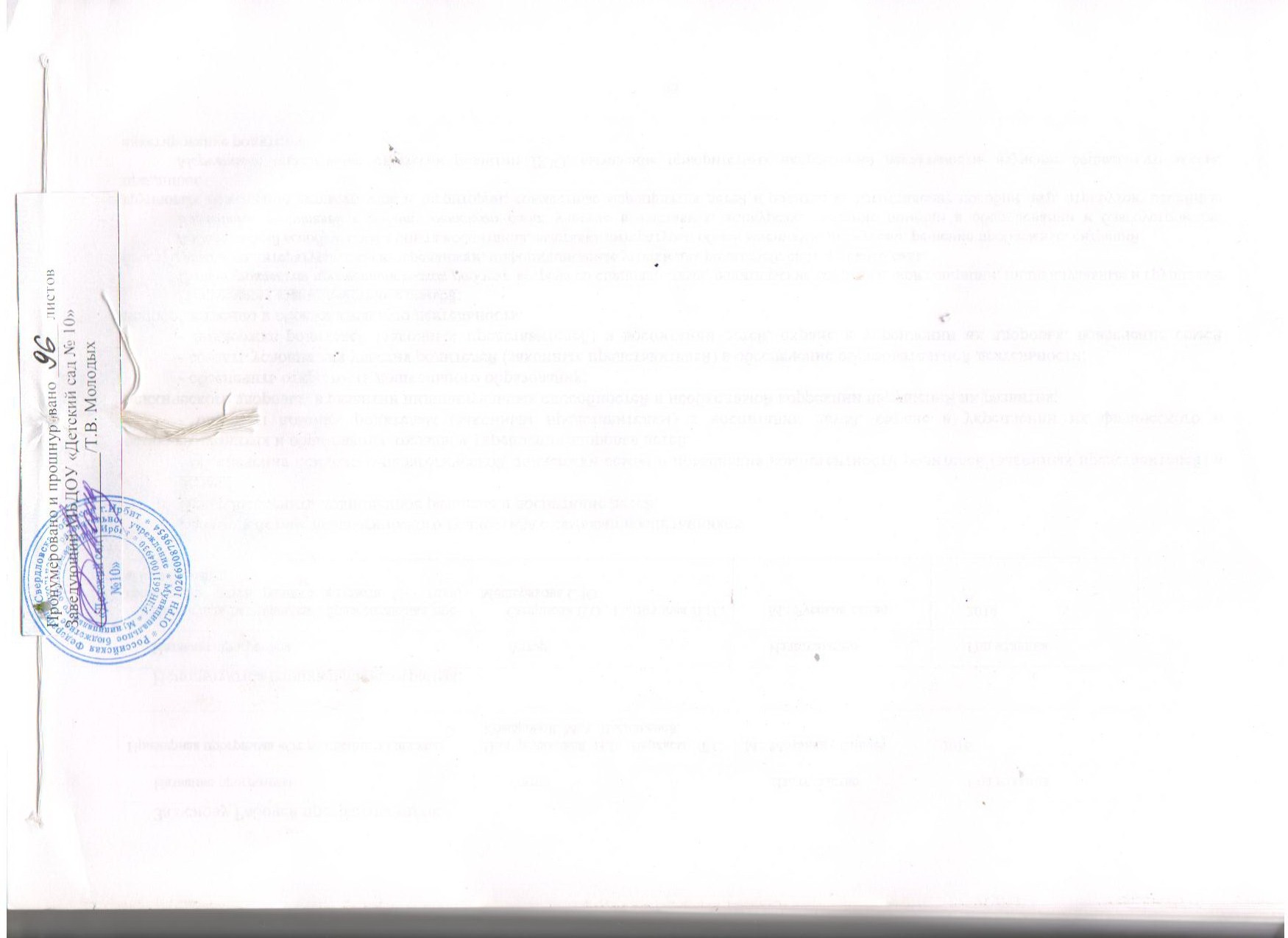 1.ЦЕЛЕВОЙ РАЗДЕЛ31.1.Пояснительная записка31.1.1.Цели и задачи реализации Программы41.1.2.Принципы и подходы к формированию Программы 51.1.3.Значимые для разработки и реализации Программы характеристики, в том числе характеристики особенностей развития детей дошкольного возраста71.2.Планируемые результаты освоения Программы10ЧАСТЬ, ФОРМИРУЕМАЯ УЧАСТНИКАМИ ОБРАЗОВАТЕЛЬНЫХ ОТНОШЕНИЙ102.СОДЕРЖАТЕЛЬНЫЙ РАЗДЕЛ132.1.Описание образовательной деятельности в соответствии с направлениями развития ребенка, представленными в пяти образовательных областях132.2.Формы, способы, методы и средства реализации Программы с учётом возрастных и индивидуальных особенностей воспитанников, специфики их образовательных потребностей и интересов 262.3.Особенности образовательной деятельности разных видов и культурных практик292.4.Способы и направления поддержки детской инициативы312.5.Взаимодействие педагогического коллектива с семьями воспитанников332.6. Современные образовательные технологии воспитания и обучения детей дошкольного возраста412.7. Примерная циклограмма образовательной деятельности42ЧАСТЬ, ФОРМИРУЕМАЯ УЧАСТНИКАМИ ОБРАЗОВАТЕЛЬНЫХ ОТНОШЕНИЙ783.ОРГАНИЗАЦИОННЫЙ РАЗДЕЛ833.1. Организация развивающей предметно - пространственной среды833.2. Материально - техническое обеспечение 853.3. Режим дня и распорядок, структура НОД863.4. Особенности традиционных событий, праздников, мероприятий913.5. Програмно - методический комплекс93ЧАСТЬ, ФОРМИРУЕМАЯ УЧАСТНИКАМИ ОБРАЗОВАТЕЛЬНЫХ ОТНОШЕНИЙ944. ДОПОЛНИТЕЛЬНЫЙ РАЗДЕЛ95Презентация рабочей Программы 95ГруппаВозраст детейКоличествоМальчикиДевочкиНаполняемость по нормамФактическая наполняемостьВторая группа раннего возраста№ 22-3 лет155 ( 34% )10 ( 66% )1615СодержаниеСовместная деятельностьРежимные моментыСамостоятельная деятельность1.Социализация, развитие общения, нравственное воспитаниеИнтегрированная деятельность, упражнения, игры (дидактические, подвижные), рассматривание, наблюдение, чтение, беседа, досугИгровые упражнения, объяснение, рассматривание, напоминаниеИгры (дидактические, развивающие, подвижные)2.Ребенок в семье и сообществе, патриотическое воспитаниеИгровые занятия с использованием полифункционального игрового оборудования, игровые упражнения, игры (дидактические, подвижные), чтение, беседа, досугИгровые упражнения, напоминание, объяснение, наблюдение, развивающие игрыИгры (дидактические, развивающие, подвижные)3.Самообслуживание, самостоятельность, трудовое воспитаниеСюжетно-ролевая игра, игровые обучающие ситуации, наблюдение, целевые прогулки, развивающие игры, ситуативный разговор, чтение, беседы, труд в уголке природыСюжетно-ролевая игра, игровые обучающие ситуации, рассматривание, наблюдение, беседа, трудовые поручение, дежурствоСюжетно-ролевая играНаблюдение4.Формирование основ безопасностиНаблюдение, дидактические игрыРассматривание, беседа, игровые обучающие ситуации, проблемные ситуации, показ презентацийНаблюдение на прогулке, рассматривание, беседа, игровые упражнения, объяснение, напоминаниеИгры (дидактические, развивающие, подвижные), сюжетно-ролевая играСодержаниеСовместная деятельностьРежимные моментыСамостоятельная деятельность1.Формирование элементарных математических представленийИнтегрированная деятельность, упражнения, игры (дидактические, развивающие, подвижные)), рассматривание, наблюдение, чтениеИгровые упражнения, объяснение, наблюдениеИгры (дидактические, развивающие, подвижные)2.Познавательно-исследовательскаядеятельностьОбучение в условиях специально оборудованной полифункциональной интерактивной среде, игровые занятия с использованием полифункционального игрового оборудования, интегрированная деятельность, игровые упражнения, игры (дидактические, подвижные), игры - экспериментированияИгровые упражнения, обследование, наблюдение, наблюдение на прогулке, развивающие игрыИгры (дидактические, развивающие, подвижные), игры-экспериментирования, игры с использованием дидактических материалов, наблюдение3.Приобщение к социокультурным ценностямСюжетно-ролевая игра, игровые обучающие ситуации, наблюдение, целевые прогулки, развивающие игры, целевые прогулки, рассказ, беседы, показ презентацийСюжетно-ролевая игра, наблюдение, развивающие игры, беседаСюжетно-ролевая игра, рассматривание, наблюдение, игры (дидактические, развивающие, подвижные)4.Ознакомление с миром природыИгровые занятия с использованием полифункционального игрового оборудования, интегрированная деятельность, наблюдение, игры-эксперименты, дидактические игры, труд в уголке природы, рассматривание, беседа, показ презентацийТрудовые поручения, наблюдение на прогулке, обследование, рассматривание, беседаИгры (дидактические, развивающие, подвижные), игры-экспериментирования СодержаниеСовместная деятельностьРежимные моментыСамостоятельная деятельность1.Развитие речиИнтегрированная деятельность, игровые занятия с использованием полифункционального игрового оборудования, упражнения, игры (дидактические, подвижные, развивающие), рассматривание, чтениеИгровые упражнения, объяснение, чтениеИгры (дидактические, развивающие, подвижные)2.Приобщение к художественной литературеИгровые занятия с использованием полифункционального игрового оборудования, игровые упражнения, игры (дидактические, подвижные, развивающие), рассматривание,  беседа, игра-драматизация, хороводная игра с пениемИгровые упражнения, объяснение, развивающие игры, беседы, чтениеИгры (дидактические, развивающие, подвижные), игры-драматизацииСодержаниеСовместная деятельностьРежимные моментыСамостоятельная деятельность1.Приобщение к искусствуИнтегрированная деятельность, игры (дидактические, развивающие), рассматривание, наблюдение, чтение, играИгровые упражнения, рассматривание, наблюдение, беседы, чтениеИгры (дидактические, развивающие, подвижные)2.Изобразительная деятельностьИгровые занятия с использованием полифункционального игрового оборудования, игровые упражнения, игры дидактические, показ, игры – экспериментирования, беседы, рассматривание, упражнения, показ презентацийИгровые упражнения, объяснение, обследование, наблюдение, развивающие игры, беседыИгры (дидактические, развивающие, подвижные)3.Конструктивно-модельная деятельностьИгровые занятия с использованием полифункционального игрового оборудования, игровые обучающие ситуации, наблюдение, конструирование, развивающие игры, рассказ, беседы, показСюжетно-ролевая игра, игровые обучающие ситуации, рассматривание, наблюдение, конструирование, рассказ, беседаСюжетно-ролевая игра, рассматривание, наблюдение, конструирование4.Музыкальная деятельностьСлушание музыкальных произведений, экспериментирование со звуками, музыкально-дидактические игры, совместное пение, показ, рассматривание, досуг, упражнения, показ презентацийСлушание музыкальных произведений, музыкально-дидактические игры, беседаМузыкально-дидактические игрыСодержаниеСовместная деятельностьРежимные моментыСамостоятельная деятельность1.Формирование начальных представлений о здоровом образе жизниИнтегрированная деятельностьИгровые занятия с использованием полифункционального игрового оборудования, упражнения, игры (дидактические, развивающие подвижные), рассматривание, чтение, упражнения, беседы, рассказ, показ презентаций, игры – экспериментирования, досугИгровые упражнения, объяснение, показ, сюжетно-ролевая игра, беседы, чтение, напоминаниеИгры (дидактические, развивающие, подвижные), сюжетно-ролевая игра2.Физическая культураИгровые занятия с использованием полифункционального игрового оборудования, игровые упражнения, игры подвижные, показ, беседа, рассказИгровые упражнения, напоминание, объяснение, подвижные игры, беседыИгры подвижныеНазвание деятельностиВидыСодержаниеИгровая деятельность – форма активности ребенка, направленная не на результат, а на процесс действия и способы его осуществления, характеризующаяся принятием ребенком условной (в отличие от его реальной жизненной) позиции.Творческие игры- режиссерские (на основе готового содержания, предложенного взрослым; по мотивам литературных произведений; с сюжетами, самостоятельно придуманными детьми);- сюжетно-ролевые;- игры-драматизации;- театрализованные;- игры со строительным материалом (со специально созданным материалом: напольным и настольным строительным материалом, строительными наборами, конструкторами и т.п.;  с природным материалом; с бросовым материалом);- игра-фантазирование;- импровизационные игры-этюды.Игровая деятельность – форма активности ребенка, направленная не на результат, а на процесс действия и способы его осуществления, характеризующаяся принятием ребенком условной (в отличие от его реальной жизненной) позиции.Игры с правиламидидактические (по содержанию: математические, речевые, экологические; по дидактическому материалу: игры с предметами, настольно-печатные, словесные (игры-поручения, игры-беседы, игры-путешествия, игры-предположения, игры-загадки);подвижные (по степени подвижности: малой, средней и большой подвижности; по преобладающим движениям: игры с прыжками, с бегом, лазаньем и т.п.; по предметам: игры с мячом, с обручем, скакалкой и т.д.);развивающие;музыкальные;компьютерные (основанные на сюжетах художественных произведений; стратегии; обучающие).Познавательно-исследовательская деятельность – форма активности ребенка, направленная на познание свойств и связей объектов и явлений, освоение способов познания, способствующая формированию целостной картины мира.экспериментирование;исследование;моделирование: замещение, составление моделей, деятельность с использованием моделей; по характеру моделей: предметное моделирование, знаковое моделирование, мысленное моделирование.Коммуникативная деятельность – форма активности ребенка, направленная на взаимодействие с другим человеком как субъектом, потенциальным партнером по общению, предполагающая согласование и объединение усилий с целью налаживания отношений и достижения общего результата. Формы общения со взрослым:ситуативно-деловое; внеситуативной-познавательное; внеситуативно-личностное.Коммуникативная деятельность – форма активности ребенка, направленная на взаимодействие с другим человеком как субъектом, потенциальным партнером по общению, предполагающая согласование и объединение усилий с целью налаживания отношений и достижения общего результата. Формы общения со сверстником: эмоционально-практическое; внеситуативно-деловое;Двигательная деятельность - форма активности ребенка, позволяющая ему решать двигательные задачи путем реализации двигательной функции.Гимнастикаосновные движения (ходьба, бег, метание, прыжки, лазанье, равновесие);строевые упражнения;танцевальные упражнения.с элементами спортивных игр:летние виды спорта;зимние виды спорта.Двигательная деятельность - форма активности ребенка, позволяющая ему решать двигательные задачи путем реализации двигательной функции.Игрыподвижные;с элементами спорта.Катание на самокате, санках, велосипеде, ходьба на лыжах и др.Трудовая деятельность – это форма активности ребенка, требующая приложения усилий для удовлетворения физиологических и моральных потребностей и приносящая конкретный результат, который можно увидеть/потрогать/почувствовать. самообслуживание;хозяйственно-бытовой труд;труд в природе;ручной труд.Продуктивная деятельность (конструирование и изобразительная деятельность) – форма активности ребенка, в результате которой создается материальный или идеальный продукт.Рисование, лепка, аппликация:предметные;сюжетные;декоративные.Продуктивная деятельность (конструирование и изобразительная деятельность) – форма активности ребенка, в результате которой создается материальный или идеальный продукт.Художественный труд:аппликация;конструирование из бумаги.Продуктивная деятельность (конструирование и изобразительная деятельность) – форма активности ребенка, в результате которой создается материальный или идеальный продукт.Конструирование:из строительных материалов;из коробок, катушек и другого бросового материала;из природного материала.Музыкально-художественная деятельность – это форма активности ребенка, дающая ему возможность выбирать наиболее близкие и успешные в реализации позиции: слушателя, исполнителя, сочинителя.восприятие музыкивокальное, инструментальноеМузыкально-художественная деятельность – это форма активности ребенка, дающая ему возможность выбирать наиболее близкие и успешные в реализации позиции: слушателя, исполнителя, сочинителя.Исполнительство (вокальное, инструментальное):пение, музыкально-ритмические движения, игра на детских музыкальных инструментах;Музыкально-художественная деятельность – это форма активности ребенка, дающая ему возможность выбирать наиболее близкие и успешные в реализации позиции: слушателя, исполнителя, сочинителя.творчество (вокальное, инструментальное):пение, музыкально-ритмические движения, музыкально-игровая деятельность, игра на музыкальных инструментах. Восприятие художественной литературы - форма активности ребенка, предполагающая не пассивное созерцание, а деятельность, которая воплощается во внутреннем содействии, сопереживании героям, в воображаемом перенесении на себя событий, «мысленном действии», в результате чего возникает эффект личного присутствия, личного участия в событиях.чтение (слушание);обсуждение (рассуждение);рассказывание (пересказывание), декламация;разучивание;ситуативный разговор.Образовательная областьНаправления поддержки детской инициативыФизическое развитиеСоздание условий - Разнообразный материал: мячи, султанчики, флажки, игрушки, воротики для подлезанияПозиция педагога - при организации двигательной деятельности детей применять различные приемы: показ взрослого, поощрения, оказание помощи,- поощрение стремлений детей к самостоятельной двигательной активности с различными предметами, относиться к таким попыткам внимательно, с уважением.Социально-коммуникативное развитиеПедагог развивает активный интерес ребёнка к другим детям и окружающему миру, - создаёт разнообразные условия и ситуации, побуждающие детей к активному взаимодействию с предметами, игрушками, сверстниками, поощряет самостоятельность детей, умение устанавливать взаимоотношения с другими детьми.Познавательное развитиеСоздание условий - Разнообразный дидактический материал: дидактические игры, книги, альбомы с детскими фотографиями, отображающими различные события из жизни детей. Подборка фотоиллюстраций с пейзажами и природными ландшафтами (детских фотографий в различном природном окружении).Позиция педагога - В развитии детской инициативы и самостоятельности важно:- развивать активный интерес детей к окружающему миру, стремление к получению новых знаний и умений;- создавать разнообразные условия и ситуации, побуждающие детей к активному применению знаний, умений, способов деятельности в личном опыте;- постоянно расширять область задач, которые дети решают самостоятельно; постепенно выдвигать перед детьми более сложные задачи, требующие сообразительности, поощрять детскую инициативу;- поддерживать желание преодолевать трудности, доводить начатое дело до конца; - ориентировать дошкольников на получение хорошего результата; -необходимо своевременно обратить особое внимание на детей, постоянно проявляющих небрежность, торопливость, равнодушие к результату, склонных не завершать работу;- «дозировать» помощь детям; если ситуация подобна той, в которой ребенок действовал раньше, но его сдерживает новизна обстановки, достаточно просто намекнуть, посоветовать вспомнить, как он действовал в аналогичном случае.Организация детей- Применять различные виды занятий (фронтальные, подгрупповые- работа в минигруппах, индивидуальные).- Использовать игры для развития сенсорных эталонов, элементарных математических представлений, коммуникаций.- при развитии познавательно-исследовательской, поисковой деятельности использовать симбиоз различных ее видов (опыты, эксперименты, коллекционирование и др.)Речевое развитиеСоздание условий- Разнообразный дидактический материал для развития речи: картины (предметные и сюжетные), серии картин, раскраски, детские рисунки. Альбомы с детскими фотографиями, отображающими различные события из жизни детей. Книжный уголок с  художественной литературой для детей.Позиция педагога- Развивать активный и пассивный словарь детей, постоянно обогащать их словарный запас, поощрять к использованию новых слов. Ежедневно использовать в работе с детьми дидактические речевые игры, отгадывание загадок, применять пословицы и поговорки, образные выражения. В качестве одной из добрых традиций практиковать ежедневное чтение детям.- Поощрять стремление ребенка делать собственные умозаключения, внимательно выслушивать все его рассуждения, относиться к таки попыткам внимательно, с уважением.- Поддерживать стремление ребенка рассказать о личном опыте, поделиться своими впечатлениями. Организация детей- Применять различные виды занятий (фронтальные, подгрупповые - работа в минигруппах, индивидуальные). Использовать дидактические речевые игры при реализации всех образовательных областей. Организовать речевое общение детей во время занятий по всем направлениям развития детей.Художественно-эстетическое развитиеСоздание условий- Разнообразный материал: бумага разной фактуры, карандаши, гуашь, кисти, печатки, картины (предметные и сюжетные), дидактические игры, музыкальные инструментыПозиция педагога- при организации продуктивной деятельности детей применять различные приемы, не ограничиваясь прямым показом последовательности действий;- использовать практику работы педагога по созданию определенных художественных образов за одним столом с детьми, практиковать приемы «подглядывания», «списывания», «подражания» действиям педагога;- включать выполнение коллективных работ;- поощрять стремление детей к экспериментированию с различными изобразительными средствами, относиться к таким попыткам внимательно, с уважением.Организация детей- Применять различные виды занятий (фронтальные, подгрупповые - работа в минигруппах, индивидуальные). Использовать дидактические игры для развития сенсорных эталонов, связанных с цветом и формой.- при развитии художественных способностей использовать симбиоз различных видов искусства (живопись, художественное слово, фольклор, музыку).№ТемаФормаПримите наши правилаИнформационный стенд«Малыш трех лет. Какой он?»Стенд «Режим и его значение в жизни ребенка».Консультация Возрастные особенности детей третьего года жизниПапка-передвижка«Наша дружная семья» Изготовление семейных альбомов№ТемаФорма«Уроки светофора»Информационный стенд«Читаем детям - читаем вместе с детьми»Папка-передвижка«Снег кругом!»Оформление фотогазеты«Все о нас!»Создание рекламных буклетов«Профилактика простудных заболеваний»Консультация«Здоровье всему голова» (профилактика гриппа)Оформление информации на стенде№ТемаФорма«День за днем говорим и растем»Родительское собрание«Развитие речи детей раннего возраста в семье»Анкетирование«Развиваем речь детей»Памятка для родителей«Мои пальчики расскажут»Картотека пальчиковых игр«Как развивать речь ребенка во время прогулки»Информационные листы«Моя мама – лучшая на свете»Оформление газеты, посвященной Дню матери№ТемаФорма«Роль семьи в формировании навыков самообслуживания»Анкетирование«Я сам!»Папка-передвижка«Формирование гигиенических навыков и привычек»Консультация«Раннее детство: у истоков развития личности»Папка-передвижка«Ёлочная игрушка»Конкурс поделок «С Новым годом, с новым счастьем!»Оформление праздничной газеты-поздравления для родителей«Осторожно! Фейерверк!»Информационный стенд№ТемаФорма«Здоровая семья – здоровый малыш»Родительское собрание«Путь к здоровью ребенка лежит через семью»Анкетирование родителей«Режим дня и его значение»Информационные листы«Развитие двигательных навыков и двигательной активности»Папка-передвижка«Будь здоров, малыш!»Газета для родителей«Посмотрите, как стараемся, вместе закаляемся»Фотогазета  о закаливающих мероприятиях«Правильное питание – основа здоровья»Папка-передвижка№ТемаФорма«Подвижные игры для детей младшего возраста»Подборка игр. Папка-передвижка«Домашний игровой уголок младшего дошкольника. Его безопасность»Рекламные листовки«Одежда детей в помещении и на прогулке»Советы  родителям«Профилактика детского травматизма»Подготовка информации в «Уголке здоровья»«С любовью, для папы!»Оформление праздничной газеты для пап№ТемаФорма«Что наша жизнь?...Игра!»Родительское собрание - деловая игра«Ладушки - ладушки» (о развитии мелкой моторики)Консультация«Ребенок и игрушка» Анкетирование родителей«Игры для детей  раннего возраста в группе и в семье»Информационные листы«Полезные игрушки»Памятка для родителей при выборе игрушек«Игрушки своими руками»Выставка  игрушек сделанных родителями«Рисуем с папой мамин портрет»Праздничная газета-коллаж к 8 Марта№ТемаФорма«Развитие чувства цвета у детей раннего дошкольного возраста»Консультация «Рисование нетрадиционными способами с детьми раннего возраста»Практическое занятие с родителями«Мы растем»Оформление информации в уголке здоровья«Внимание! Ребёнок и дорога!»Папка-передвижка№ТемаФорма«О первых успехах малышей»Оформление папок детских работ"Итоги работы за год" Родительское собрание"Организация летнего отдыха"Консультация«Босиком по росе. Как закаливать ребенка на   даче»Оформление информации на стенде«Если ребёнка ужалила пчела»Папка-передвижка«Спички детям - не игрушка!»Папка-передвижкаТехнологияЭлемент технологииЦельЗдоровьесберегающаяГимнастика пальчиковаяГимнастика для глаз	Гимнастика дыхательнаяСамомассажФормирование у дошкольников основ валеологической культуры, т.е. научить их самостоятельно заботиться о своем здоровьеИгровыеТеатрализованные игрыСюжетно - ролевые игрыИгры, направленные на формирование знаний, умений и навыков - это обучающие игры, проблемные игровые ситуации и игры, направленные на закрепление полученных знаний, развитие познавательных способностей.Игры, направленные на развитие речиЦель игровой технологии - не менять ребёнка и не переделывать его, не учить его каким-то специальным поведенческим навыкам, а дать возможность «прожить» в игре волнующие его ситуации при полном внимании и сопереживании взрослого.Технология исследовательской деятельностиНаблюдение за элементами живой природыНаблюдение за элементами неживой природыСформировать представления о предметном мире, представления о мире животных и растений, дать первоначальные представления о природных явлениях, материалах и веществахИнформационно-коммуникационные технологииМультимедийные презентацииПрослушивание музыкальных произведенийПовышение качества образования через активное внедрение в воспитательно-образовательный процесс информационных технологий в соответствии с ФГОС ДО.Личностно-ориентированные технологииПоддержка детской инициативыНаблюдениеМаксимальное развитие (а не формирование заранее заданных) индивидуальных познавательных способностей ребенка на основе использования имеющегося у него опыта жизнедеятельности.Осень Срок: 1 - я неделя сентября - 5 - я неделя сентябряЗадачи: формировать элементарные представления об осени (сезонные изменения в природе, одежде, на участке детского сада). Дать первичные представления о сборе урожая, о некоторых овощах, фруктах, ягодах, грибах. Собирать с детьми на прогулках разноцветные листья, рассматривать их, сравнивать по форме и величине. Расширять знания о домашних животных и птицах. Знакомить с особенностями поведения лесных зверей и птиц осенью. «Здравствуй, осень» 	1-2 - я неделя сентябряДидактические игры «Поможем кукле раздеться после прогулки», «Научим куклу убирать одежду и обувь на место».Складывание игрушек для прогулки в корзину.Наблюдение на прогулке за старшими дошкольниками, подметающими дорожки.Подвижные игры «Цыплята и кот», «Солнышко и дождик».Знакомство с элементарными правилами поведения в детском саду: нельзя брать в рот несъедобные предметы, нельзя засовывать в нос и ухо какие-либо предметы.Игровые ситуации «Листочки в садочке»,Познавательное развитиеКонструирование дорожки из пластин.Определение осенних изменений в природе, погоды (во время экскурсии по участку, наблюдения из окна,рассматривания иллюстраций с изображением осенней природы).Классификация столовой и чайной посуды: воспитатель предлагает детям накормить мишку кашей и угостить чаем (дети находят среди игрушечной посуды сначала тарелку и столовую ложку, затем чашку, блюдце и чайную ложечку).Музыкально-ритмическое упражнение с листиками (детям предлагается выбрать из предложенных осенних листочков только маленькие и потанцевать с ними под музыкальную композицию. «Осенняя песенка», муз.Дидактические игры «Чего не стало?», «Чудесный мешочек».Игра «Овощной магазин», «Парные картинки» (дети подбирают к каждой картинке с изображением игрушек соответствующие предметы одежды или такую же посуду)Рассматривание рыбок в аквариуме (учить отмечать их особенности: «имеет хвостик, глазки, рот, живет в воде», количество («рыбок много»), различать по цвету, величине, воспитывать бережное отношение к обитателям аквариума).
Сюжетная игра «Домашние животные за заборчиком» (дети расставляют фигурки домашних животных за сконструированным заборчиком, называют каждое животное).Речевое развитиеБеседа: «Что нам осень принесла», «О приметах осени».	Чтение русской народной сказки «Как коза избушку построила» (обр. М. Булатова)Чтение стихотворения В. Берестова «Больная кукла» Д. Мамин - Сибиряк «Притча о молочке, овсяной Кашке и сером котишке Мурке», «Сказка про храброго Зайца - длинные уши, косые глаза, короткий хвост»; Л. Толстой. «Спала кошка на крыше...», «Пришла весна», «У Вари был чиж» «Таня знала буквы», «Птица свила гнездо», Л. Толстой. «Три медведя», «Тетерев сидел на дереве».Заучивание народной потешки «Выйдет котя в огород», «Дождик - Дождик»Рассматривание иллюстраций «Осенний пейзаж»Беседа «Времена года. 12 месяцев»Художественно-эстетическое развитиеЗнакомство с изобразительными материалами, со свойствами краски; с правилами работы кисточкой, карандашом.Рассматривание красок и карандашей, выделение и называние разных цветов.Обучение детей правильному использованию кисточки и красок (как держать кисточку, макать ее в банку с водой, аккуратно обмакивать в краску)Самостоятельные игры с погремушками разного звучания.Слушание песни «Наша погремушка», муз. И. Арсеева, сл. И. Черницкой.Подвижная игра «Птички летают» под музыкальное сопровождение «Птички», муз. Г. ФридаФизическое  развитиеПодвижная игра «По тропинке,  «Через ручеек», «Достань флажок», «По тропинке», «Мой веселый звонкий мяч», «Кто тише», «Прокати мяч». Игра малой подвижности «Лесные жучки».Упражнение на равновесие «Пройди по веревочке», прыжки на двух ногах на месте по музыкальную композицию «Зайка»  (рус. Нар. Мелодия в обр. Ан. Александрова, сл. Н. Френкель, катание мяча двумя руками инструктору с ритмичным проговариванием строк: «Погуляем мы в лесу, встретим рыжую лису, волка серого, зайку смелого», ходьба и бег подгруппами и всей группой под музыкальную композицию «Марш и бег» (муз. Ё. Тиличеевой, сл. Н. Френкель), ходьба босиком по ребристым дорожкам, ритмическая гимнастика под музыкальную композицию «Бубен» (рус. нар. музыка, сл. Е. Макшанцевой).Гимнастика для глаз (дети следят глазами за предметом).Приучение к мытью рук и умыванию с одновременным прослушиванием русской народной песенки «Водичка, водичка...». Выполнение игровых действий по подражанию «Где же наши ручки?».Дыхательное упражнение «Часики».Гимнастика после сна «Потягушки-потягушеньки».Самомассаж (детям предлагается погладить свои ладошки, локотки, плечи, коленки, живот).«Осенние хлопоты» 	3 - я неделя сентябряСоциально коммуникативное развитиеДидактические игры: «Где гуляли наши ножки», «Что есть у нас на грядке», Игровые ситуации «Что растет на грядке?», «Кукла Таня ждет гостей», «Оденем куклу Таню после сна» «Наш зайчик заболел»Беседа и рассматривание альбома: «Наши фрукты», «Наши овощи» др.упражнения, настольные игры: «Собери фрукт», «Собери овощи», «Где что растёт?», «Собери фруктовые бусы»Ситуативный разговор «Какие овощи сегодня на обед? », «Что будет, если овощи не мыть? »Экскурсия на огород, ситуативный разговор «Что в огороде растет? »Игра-поручение «Собери овощи в корзину»Познавательное развитиеДидактические игры «Теплый - холодный», «Легкий – тяжелый»,  «Найди картинку» (дети среди множества картинок находят изображение повара),  «Светофор» (познакомить с сигналами светофора).Дидактические игры: «Овощи»,  «Чудесный мешочек», «Угадай на вкус», «Собери грибы в корзинку», «Собери картинку», «Во саду ли в огороде».Дидактическая игра-лабиринт «Помоги зайчику перейти улицу».
Знакомство с элементарными правилами безопасности дорожного движения (дать детям элементарные представления о правилах дорожного движения: автомобили движутся по дороге, светофор регулирует движение транспорта и пешеходов).Дидактическая игра «Расскажи и покажи» (воспитатель предлагает детям показать части тела: живот, руки, ноги, шея),  «Вверх - вниз». Складывание пирамидки из 5-8 колец, разрезных картинок из 5 частейРассматривание предметов разного цвета, находящихся в группе.Дидактическая игра «Найди маму для теленка (козленка, щенка)».Речевое развитиеВизуально-осязательное обследование натуральных овощей и фруктов (упражнение на различение предметов по внешнему виду).Чтение русской народной сказки «Козлятки и волк» (обр. К. Ушинского) Наблюдение за тем, как воспитатель нарезает овощи и фрукты. Детям предлагается понюхать и попробовать кусочки фруктов и овощей.Чтение стихотворения  Лагздынь Г.Р. «Грядка», Н. Пикулевой «Надувала кошка шар...»Чтение немецкой народной песенки «Три веселых братца» (перевод с нем. Л. Яхнина).Чтение стихотворения А. Барто «Грузовик». Инсценировка стихотворения с игрушкамиОтгадывание загадок о фруктах и овощах.Русская народная хороводная игра «Кто у нас хороший?».Художественно-эстетическое развитиеВизуально-осязательное обследование предметов овощи и фрукты Лепка «Овощи» Раскрашивание «Овощи и фрукты»Вопросы: на какие предметы похожи вылепленные «овощи»? Что можно сделать из «овощей»?Дыхательное упражнение «Ладошки» Исполнение песни «Вот как мы умеем», муз. Е. Тиличеевой, сл. Н. ФренкельФормирование умения бережно относиться к материалам, правильно их использовать: по окончании рисования класть их на место, предварительно хорошо промыв кисточку в воде.Слушание песни «Погуляем», муз. И. Арсеева, сл. И. Черницкой.Музыкально-дидактическая игра «Что звучит?» (дети рассматривают и прослушивают несколько музыкальных инструментов, затем слушают и отгадывают, какой из инструментов звучит за ширмой).Физическое развитиеПриучение к мытью рук и умыванию с одновременным прослушиванием русской народной песенки «Водичка, водичка...».Дыхательное упражнение «Подуем на ладошки».Гимнастика для глаз (дети следят глазами за предметом).Самомассаж (дети поглаживают щеки, уши, нос, шею).Подвижная игра «Доползи до репки (мяча)», «Донеси урожай до корзинки», «В гости к зверятам» (имитация повадок животных), «По тропинке», «Мой веселый звонкий мяч». ОРУ «Поиграем со зверятами», «Соберем урожай», с небольшими мячами в руках, «Проползи по доске», Прыжки на двух ногах на месте «Достань до яблока», ходьба по дорожке, построение в колонну по одному (с проговариванием отрывка из сказки «Репка»: «…дедка за репку, бабка за дедку, внучка за Жучку…»), прокатывание мяча двумя руками под дугу с проговариванием строк: «Под веточкой пролезали, с земли груши собирали».«Осень в лесу»	4 - я неделя сентябряСоциально коммуникативное развитиеПовторение элементарных правил поведения: нельзя брать в рот несъедобные предметыБеседа «Как нужно вести себя в лесу»Театрализованная игра «Теремок»Рассматривание сюжетных картинок о природеЧтение «Волк и семеро козлят» русская народная сказка, «Кошкин дом» С. МаршакПодвижная игра «Воробышки и автомобиль», «Доползи до погремушки», «Птички в гнездышках».Дидактическая игра-лабиринт «Помоги зайчику найти в лесу свой домик».Познавательное развитиеОбщение «Вот какая осень в лесу», «Мы встречаем гостей»Игра «Парные картинки» (дети подбирают к каждой картинке с изображением игрушек соответствующие предметы одежды или такую же посуду)Рассматривание альбомов, иллюстраций, картинок с изображением птиц, животных в лесуДидактическая игра «От какого дерева листик», «Птица, животное»Пальчиковые игры «Пальчик – мальчик», «Пальчики дружат»Игры со шнуровками, застежками.Речевое развитиеУпражнение в отчетливом произнесении звуков [а], [и].Рассматривание картинок с изображением знакомых детям предметов (дети называют каждый предмет).Сюжетная игра «Покормим птичек» (с использованием игрушечных птичек).Выполнение музыкально-ритмических движений с листочками («Осенью», муз. С. Майкапара)Чтение рассказов Л. Н. Толстого «Спала кошка на крыше», «Был у Пети и Маши конь».Инсценировка рассказа Л. Н. Толстого «Спала кошка на крыше» с помощью игрушечных кошки и птичкиХудожественно-эстетическое развитиеВыполнение музыкально-ритмических движений под русскую народную плясовую мелодию «Полянка» в обр. Г. Фрида.Слушание звона разных колокольчиков. Подвижная игра «Достань до колокольчика»Рассматривание картинок с изображением леса, луга, полянки.Рисование травки мазками (обучение ритмичному нанесению отпечатков на бумагу).Слушание и проговаривание русской народной потешки «Как по лугу, лугу...»Лепка «Вот какие у нас в лесу листочки» (коллективная работа)Физическое развитиеДыхательные упражнения «Подуем на бабочку».Учить детей правильно держать ложку во время еды.Гимнастика для глаз (дети следят глазами за предметом).Мытье рук прохладной водой.Инсценировка русской народной сказки «Теремок».Ритмическая гимнастика под музыкальную композицию «Вот как мы умеем» (муз. Е.Тиличеевой, сл. Н. Френкель). Игровая ситуация «Научим куклу Катю пользоваться платочком»«Домашние животные и их детёныши» 5 - я неделя сентябряСоциально коммуникативное развитиеТеатрализованная игра «Кошка и котята» с музыкальным сопровождением «Кошка» (муз. Ан. Александрова, сл. Н. Френкель).Дидактическая игра «Найди картинку», «Домашние и дикие животные»  (дети среди множества картинок находят изображение повара).Игры-имитации: «Птички», «Веселые котята»,  «Кошка и котята», «Курица и цыплята»Строительные игры «Собери домик для домашних животных»Рассматривание альбомов с домашними животными и их детёнышами.Беседа: Правила поведения «Кошка и собака – чем они опасны», «Как нужно ухаживать за домашними животными», «Кошка и собака-наши друзья»Поручения «Помоги собрать игрушки в корзинку», «Отнеси игрушку», «Положи игрушку на место»Познавательное развитиеДидактическое упражнения «Найди свою маму»Конструирование заборчика из кирпичиков для домашних животных. Вопросы: получится ли заборчик, если поставить один кирпичик? Сколько нужно кирпичиков, чтобы построить заборчик?Рассматривание домашних животных на картинке. Задание: найти на картинке и назвать собаку, кошку, курицу.Дидактические игры «Что звучит?», «Чудесный мешочек», «Животные и их детеныши»Сюжетная игра  «Игрушки в гости к нам пришли» (дети называют игрушки - кошка, собачка, корова и др.; по просьбе воспитателя показывают и называют их составные части; под музыку С. Разоренова «Колыбельная» укладывают игрушки спать).Игра-беседа «В гостях у бабушки» (продолжать знакомить с домашними животными и их детенышами).Речевое развитиеРассказывать детям об этих предметах, а также об интересных событиях (например, о повадках и хитростях домашних животных).Рассматривание сюжетных картинок с изображением домашних животных.Сюжетная игра «Домашние животные за заборчиком» (дети расставляют фигурки домашних животных за сконструированным заборчиком, называют каждое животное).Слушание рассказа воспитателя о жизни домашних животных.Классификация игрушек и игрушечной посуды (дети с помощью воспитателя разделяют игрушки и посуду на две группы)Беседа о домашних животных и птицах.Разучивание стихов о животных.Упражнение в отчетливом произнесении звуков [а], [и].Чтение сказки В. Сутеева «Кто сказал «мяу»?». Рассматривание иллюстраций к сказке.Чтение рассказов Л. Н. Толстого «Спала кошка на крыше», «Был у Пети и Маши конь».Художественно-эстетическое развитиеРассматривание игрушки – домашние животные.Лепка крошек для цыпленка (обучение приему лепки отщипыванием).Показ воспитателем игрового сюжета «Цыпленок клюет зернышки»Исполнение песни «Цыплята», муз. А. Филиппенко, сл. Т. ВолгинойРисование травка для курочки Раскрашивание раскрасок «Мои домашние животные»Физическое развитиеПодвижная игра «Будь осторожен», «Где звенит?», «Принеси предмет», « Лохматый пёс»
Малоподвижная игра «Поговорим»ОРУ с большим мячом, с бубнами под рус.нар. мелодию «Бубен», с погремушками, повороты вправо-влево с передачей большого мяча, бросание большого мяча в корзину с расстояния 1,5 м.Ходьба парами под музыкальное сопровождение «Погуляем» (муз.И. Арсеева, сл. И. Черницкой).Пальчиковая гимнастика «Мой мизинчик, где ты был?»Дыхательное упражнение «Часики», Выполнение игровых действий по подражанию «Где же наши ручки?».Я в мире человекСрок: 1-я неделя октября - 2-я неделя октябряЗадачи: формировать представления о себе как о человеке; об основных частях тела человека, их назначении. Закреплять знание своего имени, имен членов семьи. Формировать навык называть воспитателя по имени и отчеству. Формировать первичное понимание того, что такое хорошо и что такое плохо; начальное представления о здоровом образе жизни.Я в мире человек	1 - я неделя октябряСоциально коммуникативное развитиеСюжетно-ролевые игры «Больница», «Магазин».Подвижные игры «По тропинке», «Мой веселый звонкий мяч».Дидактические игры «Что звучит?», «Чудесный мешочек».Элементарные правила поведения: «Как нужно вести себя у врача»Игра с мячиком: «Как тебя зовут?»Беседа: «Что ждет меня в садике»Игровая ситуация «Расставим мебель в кукольной комнате», «Уложим куклу спать», «Кукла танцует», «Накормим куклу», «Кукла собирается в гости».Ситуации «Назови членов семьи», «Чем хорошо у нас в саду»Познавательное развитиеЗнакомство с названием, частей своего тела (голова, руки, ноги, пальцы и др.)Рассматривание декоративных рыбок в аквариуме, знакомство со средой обитания рыб (песок, камушки, растения).Игры «Прятки», «Достанем игрушку».Складывание пирамидки из 5-8 колец, разрезных картинок из 5 частей.Наблюдение за погодными изменениями из окна (отметить, какое солнце, небо, есть ли осадки).Танцевальная импровизация с ленточками под музыкальное сопровождение «Дождик» (рус. нар. мелодия, обр. В. Фере)Рассматривание предметов разного цвета, находящихся в группе.Дидактическая игра «Вспомни что делает», «Покажи часть туловища»Речевое развитиеРассматривание иллюстраций «Я человек»Дидактическая игра «Поручения».Сюжетная игра «Принимаем гостей (кукол)»Чтение немецкой народной песенки «Три веселых братца». Рассматривание иллюстрации к произведению.Чтение стихотворения А. Барто «Грузовик». Инсценировка стихотворения с игрушкамиРусская народная хороводная игра «Кто у нас хороший?».Чтение русской народной сказки «Козлятки и волк» (обр. К. Ушинского) 
А. Барто. «Мишка», «Грузовик», «Слон»,  «Мячик», «Бычок»,  «Лошадка» (из цикла "Игрушки»)Художественно-эстетическое развитиеЛепка «Вот какие у нас пальчики»Подвижная игра «Солнышко и дождик» под музыку (по выбору педагога).Прослушивание музыкальной композиции «Дождик» (муз. М. Раухвергера).Исполнение песни «Петушок» (русская народная песня в обр. М. Красева)Изобразительная деятельность «Украсим человечка», формирование умения бережно относиться к материалам, правильно их использовать: по окончании рисования класть их на место, предварительно хорошо промыв кисточку в воде.Физическое развитиеВыполнение игровых действий по подражанию «Где же наши ручки?».Дыхательное упражнение «Пузыри».Гимнастика после сна «Потягушки-потягушеньки».Игра на прогулке «Султанчики» (детям предлагается подуть на султанчики)Приучение детей к правильному одеванию одежды и обуви, аккуратному складыванию снятой одежды в определенном порядке.Самомассаж (дети поглаживают свои пальчики и ладони).Пальчиковая гимнастика «Мой мизинчик, где ты был?»Подвижная игра «Доползи до репки (мяча)», «Донеси урожай до корзинки», «В гости к зверятам» (имитация повадок животных), «По тропинке», «Мой веселый звонкий мяч».Неделя здоровья. «Я вырасту здоровым» 2 - я неделя октябряСоциально коммуникативное развитиеСюжетно-ролевые игры «Больница», «Аптека»Игра «Чисти зубки – Чисто! Чисто!» Беседа «Кто спортом занимается», «Как нужно вести себя в больнице»Ситуация «Мой друг заболел» Дидактическая игра  «Угадай на вкус»Игровая ситуация «Идет Маша на прогулку», «Если ты заболел», «Кукла заболела», «К нам приехал доктор»Беседа «Откуда привозят продукты в детский сад?», «Как быть здоровым», «Если хочешь быть здоров - закаляйся», «Формирование культурно – гигиенических навыков», «Здоровый образ жизни», «Полезные продукты», «Я помогаю маме»Сюжетная игра на макете «Дети переходят улицу». Наблюдение за игровой ситуацией «Куклы не моют овощи и фрукты перед едой».Беседа «Мы были в гостях у врача»Познавательное развитиеРассматривание картинок, иллюстраций «Первая помощь заболевшему»Знакомство с названием, расположением и предназначением отдельных помещений, с групповой комнатой, размещением игрушек и предметов обихода. Экскурсия по детскому саду (медицинский кабинет)Наблюдение за трудом медицинского работникаИгры «Прятки», «Достанем игрушку».Складывание пирамидки из 5-8 колец, разрезных картинок из 5 частей.Наблюдение за погодными изменениями из окна (отметить, какое солнце, небо, есть ли осадки).Танцевальная импровизация с ленточками под музыкальное сопровождение «Дождик» Игры на развития сенсорике «Уникуб»Речевое развитиеРассматривание предметов в групповой комнате. Вопросы: что есть в нашей группе? Где лежат книги? Где находятся игрушки? Какие игрушки вам нравятся?Дидактическа игра «Поручения».Дидактическое упражнение «Вверх - вниз».Чтение немецкой народной песенки «Три веселых братца». Рассматривание иллюстрации к произведению.Рассматривание иллюстраций с изображением осенней природы. Вопросы: какое сейчас время года? Что бываетосенью? Какую одежду мы надеваем осенью, выходя на прогулку?Художественно-эстетическое развитиеРисование дождика ритмичными мазками под проговаривание воспитателем русской народной потешки «Дождик, дождик, пуще...» обучение ритмичному нанесению пальцами отпечатков на бумагу).Выполнение композиции из пластилина на листе бумаги «Дождик» (учить отщипывать кусочки пластилина от целого и располагать их на листе бумаги). Проговаривание русской народной потешки «Дождик, дождик, веселей...»Подвижная игра «Солнышко и дождик» под музыку (по выбору педагога).Прослушивание музыкальной композиции «Дождик» (муз. М. Раухвергера). Исполнение песни «Петушок» (русская народная песня в обр. М. Красева)Физическое развитиеПодвижные игры «Догони мяч», «Кот и мыши», «Самолеты», «Найди флажок»Дидактическая игра «Как беречь свое здоровье»Игра средней подвижности «Карусель» (дети  берутся за концы лент круглой «карусели», идут по кругу, ускоряя или замедляя темп по сигналу педагогаОРУ «Мышки», ходьба из обруча в обруч в сопровождении музыкальной композиции «Муравьишка» (муз. 3.Компанейца), прыжки через веревку, бросание мяча от груди.Выполнение игровых действий по подражанию «Где же наши ручки?».Дыхательное упражнение «Часики».Гимнастика после сна «Потягушки-потягушеньки».Элементы одевания и раздевания (при небольшой помощи взрослого учить снимать одежду, обувь).Мой домСрок: 3-я неделя октября - 3-я неделя ноябряЗадачи: Знакомить с родным городом Ирбит, его улицами, дом, магазин, поликлиника. Формировать начальные представления о родном городе его истории  и культуре. Воспитывать любовь к родному краю. Расширять представления о видах транспорта и его предназначении. Расширять представления о правилах поведения в городе, элементарных правилах дорожного движения. Расширять представления о профессиях.«Мой дом» 3 - я неделя октябряСоциально коммуникативное развитиеСоздание альбома «Дом, в котором я живу»Сюжетно-ролевые игры «Строители», «Принимаем гостей», Самостоятельные игры с персонажами-игрушками. 
Игровая ситуация «Угадай по звуку» (учить отличать звук машины от других звуков). 
Сюжетная игра на макете «Автомобили и светофор»Дидактические игры:  «Мир растений», «Мир животных», «Мой город», «Собери из частей целое», « Где ты живешь?», «Как зовут деревце?», «Логическая цепочка «Мир профессий и организаций», «Вот моя улица, вот мой дом», «Птицы нашего города», «Город будущего», «Кто живет в краю родном?», «Правильно – неправильно», «Мой дом», «Где, чей дом?», «Назови комнаты в доме», «Что мы делаем в разных комнатах дома (квартиры)», «Какие бывают дома»; Сюжетно – ролевая игра:  «Семья», «Автобус», «Дом», «Дочки — матери», «Мы ждём гостей», «Мы едем по нашему городу», «Водитель - пешеход».Познавательное развитиеДидактические игры «Геометрическая мозаика», «Разрезные картинки», Дидактическая игра «Что делал (делает) дворник?» (дети называют трудовые действия: подметает дорожки, убирает мусор, опавшую листву).
Дидактическая игра «Покажи желтые (зеленые, красные) листочки».Классификация столовой и чайной посуды (рассматривание картинок с изображением чайной и столовой посуды).Дидактические упражнения «Кто что ест?», «Скажи «а», «Поручения», «Лошадки». Сравнение автомобиля и грузовой машины (по картинкам, игрушечным машинам).Речевое развитиеЧтение русской народной сказки «Репка». 
Чтение народных песенок, стихов, сказок: «Теремок», «Заюшкина избушка».Поэзии: К.Чуковский «Мойдодыр», «Айболит», «Федорино горе»; В.Маяковский «Что такое хорошо, а что такое плохо», П.Барто «Девочка чумазая».Беседа о родном домеСловесная игра «Кто больше назовет предметов в комнате»В. Берестов.«Котёнок», «Щенок», «Коза», «Больная кукла», «Котенок»; «Бычок», «Петушки», «Жаворонок», «Гололедица», «Весёлое лето», В. Бианки. «Лис и мышонок», «Купание медвежат», «Мишка – башка»; Г. Балл «Желтячок», «Новичок на прогулке»;  Н. Павлова. «Земляничка».Художественно-эстетическое развитиеИнсценировка «Ребята гуляют» (дети парами проходят по группе под музыкальное сопровождение «Погуляем» (муз.И. Арсеева, сл. И. Черницкой)). Конструирование «Машина», «Домик для Кати».Конструирование двух башенок разного цветаИгры на развитие мелкой моторики рук (шнуровки, игрушки с пуговицами, молниями, крючками)Слушание и сравнение различных мелодий («Баю-баю», муз. М. Кра-сева, сл. М. Чарной; «Марш», муз. М. Раухвергера; «Веселая песенка», муз. А. Филиппенко)Физическое развитиеПодвижная игра «Не наступи», «Воробышки и автомобиль», «Не наступи на линию».Пальчиковые игры: «Этот пальчик…» «У оленя дом большой»Малоподвижная игра «Ладошки»Пальчиковая гимнастика «Ладушки» с проговариванием одноименной русской народной потешки», ОРУ с большим мячом, ходьба по доске, лежащей на ковре, с проговариванием стихотворения А. Л. Барто «Бычок», «Зарядка для рук», Прыжки на месте на двух ногах под музыкальное сопровождение «Где ты, зайка?», рус.нар. мелодия, обр. Е. ТиличеевойДыхательное упражнение « Подуем на ладошки», «Пузыри», Выполнение игровых действий по подражанию «Где же наши ручки?».«Я и моя семья» 4 - я неделя октября, 5 - я неделя октябряСоциально коммуникативное развитиеСоздание альбома «Я и Моя семья»Сюжетно-ролевые игры «Семья», «Детский сад», «Дочки – матери», «Строим дом»театрализованная игра «Куклы танцуют» под русскую народную песню «Ах вы сени» (в обр. В. Агафонникова), игровая ситуация «Колыбельная от мамы» (дети качают на руках любимые игрушки под музыку С. Разоренова «Колыбельная»), дидактические игры «Поможем кукле раздеться после прогулки», «Научим куклу убирать одежду и обувь на место», Складывание игрушек для прогулки в корзину, сюжетная игра «Мамины помощники» (дети под руководством воспитателя показывают жестами, как нужно помогать маме, няне: «подметают», «моют посуду», «вытирают стол»), Выполнение поручений воспитателя (сложи карандаши в коробку, посади игрушку на стульчик, возьми с полочки книгу и положи на стол). Ситуативный разговор о необходимости мыть руки перед едой. «Моем руки чисто, чисто» - навыки умыванияДидактическая игра «Кто, где живет?».Беседа с детьми на тему «Моя дружная семья»Игровые ситуации: «Семья завтракает»,  «Кукла Катя хочет  с вами  познакомиться»,  «У нас в гостях бабушка», «Как мы маме помогали».Дидактические игры: «Чей малыш», «Назови ласково», «Мамины помощники», «Собери картинку».Познавательное развитиеИгровая ситуация «У куклы заболел зуб», «Накрываем стол к обеду» (с использованием игрушечной посуды)
Дидактические игры «Окошки» (дети соотносят изображенный силуэт фигуры с вырезанными фигурами и накладывают их на подходящий силуэт),  «Найди маму для цыпленка (утенка, гусенка)», «Чьи детки?».Игра «Чудесный мешочек» (с предметами домашней утвари)Наблюдение за игровой ситуацией «Петрушка срывает цветы с комнатных растений», «Куклы играют с пуговицами»Упражнение «Найди на картинках одежду» (ознакомление с назначением предметов одежды). Вопросы: какая одежда на тебе надета? Что ты наденешь, когда будешь собираться на прогулку?Речевое развитиеЧтение стихотворения В. Берестова «Больная кукла»Беседа по сюжетной картинке «Моя семья». Материал: сюжетная картинка с изображением семьи (бабушка, дедушка, папа, мама, дочь, сын).Беседа по картине «Собака со щенятами», «Коза с козлятами»,Чтение художественной литературы: Л. Квитко «Бабушкины руки»; А. Яковлев «Мама»; Дора Габе «Моя семья»; JI. Воронкова «Что сказала бы мама», К.Д. Ушинский «Петушок с семьей», Разучивание загадок и потешек о семье.Чтение русской народной сказки «Как коза избушку построила» (обр. М. Булатова), «Маша и медведь», обр. М. Булатова. «Курочка ряба» обраб. К. Ушинского,  Л. Толстой. «Три медведя», «Тетерев сидел на дереве»; В. Сутеев  «Кто сказал…мяу"», «Цыплёнок и утёнок», «Три котёнка»;Художественно-эстетическое развитиеЛепка «цветок Ромашка для мамочки!» Показ воспитателем приема отщипывания кусочков от целого куска пластилина. Обсуждение с детьми: на чтомогут быть похожи маленькие кусочки пластилинаКонструирование двух башенок разной высоты.Русская народная хороводная игра «Кто у нас хороший, кто у нас приго0жий?». Рисование «Ромашка»Рассматривание картинки с изображением семьи.Физическое развитиеПодвижная игра «Птички, летите ко мне», Бег врассыпную, стайкой с куклами под нем. нар. плясовую мелодию «Пляска с куклами». «К куклам в гости». Достань погремушку», «Цыплята и кот», «Солнышко и дождик», «Через ручеек», «Зайка беленький сидит».Двигательное упражнение: дети проговаривают отрывок из стихотворения А. Барто «Погремушка» и ритмично отстукивают погремушкой по ладони, Упражнение с большим мячом (брать, держать, переносить, класть, держа двумя руками с боков), ОРУ с погремушками и куклами, Бег врассыпную, стайкой с погремушками под музыкальную композицию «Наша погремушка» (муз.И. Арсеева, сл. И. Черницкой). ОРУ «Забавные птички» под музыку Г. Фрида «Птички» 
Пальчиковая игра «Ладушки»Выполнение игровых действий по подражанию «Где же наши ручки?», дыхательное упражнение «Часики».«Моя любимая игрушка» 1 -2- я неделя ноябряСоциально коммуникативное развитиеПовторение элементарных правил поведения в детском саду: играть с детьми, не мешая им и не причиняя боль; уходить из детского сада только с родителями.Дидактические игры «Оденем любимую куклу», «Уберем кукольную одежду на место».Наведение порядка в групповой комнате перед выходом на прогулку.Наблюдение на прогулке за старшими дошкольниками, собирающими игрушки.Выполнение поручений воспитателя по уборке игрушек в группе.Знакомство с трудом няни, наблюдение за тем, как няня моет посуду, подметает пол.Сюжетно-ролевые игры «У куклы Кати день рождения», «Больница».Подвижные игры «Поезд», «Заинька» (под русская нар. мелодию «Зайка»).Инсценировка стихотворения А. Барто «Игрушки».Выставка «Любимая игрушка»Познавательное развитиеДидактическая игра «Как беречь наши игрушки?», «Покажи желтые (зеленые, красные) листочки». 
Рассматривание картинок игрушкиКлассификация столовой и чайной посуды (рассматривание картинок с изображением чайной и столовой посуды). Дидактические игры на развитие внимания и памяти (дети рассматривают картинки, находят изображения, названные воспитателем, запоминают несколько картинок, затем называют их). 
Игры на развитие мелкой моторики руки (шнуровки, игрушки с пуговицами, молниями, крючками)Речевое развитиеИгры - ситуации: «Разбросанные игрушки», «Сломанная машинка»
Отгадывание загадок об игрушках.Рассматривание сюжетных картин «Игрушки» (по выбору воспитателя). 
Чтение стихов поэтов России Берестов «Большая кукла»Чтение сказок: «Петушок и бобовое зернышко», «Как коза избушку построила» «Репка» обр. К. Ушинского,П. Воронько. «Обновки», пер. с укр. С. Маршака. Д. Биссет. «Га-га-га!», «История дракончика Тима», «Лягушка в зеркале» пер. с англ. Н. Шерешевской; К. Ушинский «Васька», Э. Шим «Курочка», «Петух и наседка», «Всё умеют сами», «Я домой пришла», В. Сутеев «Три котёнка»Художественно-эстетическое развитиеИнсценировка русской народной потешки «Идет коза рогатая...». 
Конструирование кроваток из кирпичиков для игрушек. Конструирование двух башенок разного цвета
Рассматривание картинок с изображением представителей разных профессий (врач, строитель, продавец, дворник, повар). 
Дидактические упражнения с разноцветными кирпичиками и кубикамиФизическое развитиеПодвижная игра «Лесные жучки», «Перешагни через палку», «Обезьянки».ОРУ с шишками, построение в колонну парами, бег в колонне парами, Прыжки вверх на месте с. целью достать предмет, ползание на ладонях и ступнях» ладонях и коленях, полуприседания и прыжки на месте на двух ногах, с флажками (перед выполнением упражнения детям предлагается выбрать только красные флажки), прыжки на месте на двух ногах («Мы подпрыгнем высоко, чтобы видеть далеко»).Игровое упражнение «Научим Незнайку умываться» Дыхательное упражнение «Подуем на осенние листочки»
Пальчиковая гимнастика «Играем с пальчиками»Упражнение «Перейди болото по островкам». Гимнастика для глаз (дети следят глазами за предметом).Ритмическая гимнастика под музыкальную композицию «Бубен», русская нар. мелодия, сл. Е. Макшанцевой.«Улица родного города» 3 - я неделя ноябряСоциально коммуникативное развитиеСоздание альбома «Улицы родного города Ирбита»Просмотр видео фильма «Улица города Ирбита»Самостоятельные игры с персонажами-игрушками. Дидактическая игра «Научим куклу наводить порядок в комнате», «Одень куклу»
Беседа на тему «Кошка и собака в доме», «Кто, где работает?», «С кем ты живёшь?», «Как ты помогаешь маме (папе, бабушке, дедушке)?»,«Моя семья и другие люди», «Чтобы был порядок», Правила поведения на улицах города.Сюжетно-ролевые игры «Магазин одежды», «Парикмахерская», «Построим домик для зайки», «Семья», «Шоферы»Беседа «Моя малая родина»Рассматривание фотографий о городе Ирбите.Познавательное развитиеДидактические игры «Разрезные картинки», «Составь пирамиду». 
Дидактическая игра «На чем люди ездят?»Дидактическая игра «Угадай, на чем повезешь».Игра «Вопрос-ответ» с демонстрацией предметных картинокРассматривание иллюстраций книг об Ирбите.Речевое развитиеЧтение стихотворения К. Чуковского «Путаница». Словесные игры: «Из какой мы сказки», «Назови и отгадай». Знакомство с пословицами и поговорками.Ситуативные разговоры во время прогулки «Мой город», «Мой дом»
Чтение сказок: «Маша и медведь» обр. М.Булатова, «Лиса и заяц» Беседа: «Улица – не место для игр»Рассматривание из серии сюжетных  картин, «Какие профессии строят улицы наше города»Словесные игры: «Из какой мы сказки», «Назови и отгадай». Знакомство с пословицами и поговорками. Художественно-эстетическое развитиеКонструирование дороги для машинДидактическое упражнение «Что я делаю?». Строительные  игры  «Лесенка», «Улица города»Рисование  коллективная работа «Улица родного города Ирбита»Аппликация «Сказочный улица»
Игра «Утром, днем и вечером». Рассматривание сюжетных картинок с изображением улиц города Физическое  развитиеПодвижная игра «Сбей кеглю», «Мой веселый звонкий мяч», «Поезд» (побуждать детей произносить звукоподражание «Ту-ту!» с разной громкостью), «Где звенит?» (с колокольчиком), ходьба в сопровождении музыкальной композиции «Солнышко» (муз. Н. Лукониной).
Пальчиковая гимнастика «Пальчик о пальчик»Игра «Собачки» (имитация движений собаки в сопровождении песни «Собачка Жучка» (муз. Н. Кукловской, сл. Н. Федорченко).Игра «Принеси мяч (большой и малый)», Игра «Перенеси больше предметов» (перенести кубики на свой стул). 
Дыхательные упражнения «Паровозик», «Бабочки».Упражнения с флажками (уточнить у детей цвет флажков).ОРУ: бросание большого мяча («Добрось до стены») на расстояние 2 м,  ходьба в сопровождении музыкальной композиции «Солнышко» (муз. Н. Лукониной), перешагивание через шесть палок, лежащих на полу на расстоянии 15 см друг от друга.«Всякий труд почётен» 4 - я неделя ноябряСоциально коммуникативное развитиеБеседа и рассматривание альбома «Профессии»Игровые ситуации «Стройка», «Учимся понимать чувства других людей»Сюжетно-ролевые игры «Больница», «Магазин одежды», «Парикмахерская», «Повар» «Шоферы»Беседа «Всякий труд почётен», «Что мы умеем делать?» (уточнить у детей, что они научились делать в детском саду: лепить, рисовать, конструировать, ухаживать за растениями).Выполнение детьми простейших трудовых действий: складывание одежды в шкафчик после прогулки, уборка игрушек.Чтение русской народной сказки (на выбор воспитателя или детей).Поручения «Помоги няне сделать то-то…», «Помоги няне накрыть на стол», «Помоги мне навести порядок на участке (в группе)»Познавательное развитиеДидактическая игра «Чей это предмет….» (поварёшка – повар, укол – врач, руль – водитель…..)Беседа на тему «Мама дома - повар» (помочь понять, как важен труд мам по приготовлению еды для всей семьи; воспитывать уважительное отношение к труду мамы).Развивающие игры «Водичка-водичка», «Ладушки» (развивать дифференцированное восприятие отдельных частей тела, их пространственное расположение).Конструирование маленькой горки (учить ровно прикладывать детали, находить сходство деталей с окружающими предметами)Дидактические игры «Один - много», «Большие и маленькие». 
Подвижно-дидактическая игра «Угадай, на чем повезешь». 
Ознакомление со свойствами игрушек (учить находить существующие у игрушек свойства (бьются, рвутся, ломаются), качества (гладкие, мокрые, холодные); подбирать и группировать игрушки по форме, цвету; воспитывать бережное отношение к игрушкам).	Речевое развитиеЧтение русской народной потешки «Наши уточки с утра...».Чтение русской народной сказки «Теремок», «Маша и медведь»Инсценировка потешки «Наши уточки с утра...» (дети проговаривают звукосочетания «кря-кря», «га-га-га» и др. вслед за воспитателем).Дидактическая игра «Собери картинку. Профессии»Дидактическое упражнение «Ветерок».Чтение стихотворения А. Барто «Кто как кричит?». Вопросы: кто кричит «ку-ка-ре-ку»? Кто кудахчет? Кто мурлычет?Кто говорит: «Му-у, му-у! Молока кому?»?Художественно-эстетическое развитиеВыполнение музыкально-ритмических упражнений с погремушками в сопровождении музыки А. Филиппенко «Погремушки».Лепка «карандашей» из разноцветного пластилина приемом раскатывания прямыми движениями.Рассматривание вылепленных изделий, уточнение их цветаРаскрашивание раскрасок на тему «Профессии»Физическое развитиеПодвижная игра «Сбей кеглю», «Мой веселый звонкий мяч», «Поезд» (побуждать детей произносить звукоподражание «Ту-ту!» с разной громкостью), «Где звенит?» (с колокольчиком), ходьба в сопровождении музыкальной композиции «Солнышко» (муз. Н. Лукониной).
Пальчиковая гимнастика «Пальчик о пальчик»Игра «Собачки» (имитация движений собаки в сопровождении песни «Собачка Жучка» (муз. Н. Кукловской, сл. Н. Федорченко).Игра «Принеси мяч (большой и малый)», Игра «Перенеси больше предметов» (перенести кубики на свой стул). 
Дыхательные упражнения «Паровозик», «Бабочки».Упражнения с флажками (уточнить у детей цвет флажков).ОРУ: бросание большого мяча («Добрось до стены»),  ходьба в сопровождении музыкальной композиции «Солнышко» (муз. Н. Лукониной), перешагивание через шесть палок, лежащих на полу на расстоянии 15 см друг от друга.Новогодний праздникСрок: 4-я неделя ноября – 3-я неделя январяЗадачи: организовать все виды детской деятельности (игровой, коммуникативной, трудовой, познавательно – исследовательской, продуктивной, музыкально – художественной, чтения) вокруг темы Нового года и новогоднего праздника.«Мир предметов»	5 - я неделя ноябряСоциально коммуникативное развитиеПовторение элементарных правил безопасного передвижения в помещении: быть осторожными при спуске и подъеме по лестнице; держаться за перила.Рассматривание альбомов «Мебели», «Посуды» и других предметов окружающие нас.Пальчиковая гимнастика «Летят снежинки», «Игрушки», «Этот пальчик - дедушка и др.».Сюжетно-ролевая игра «Семья»Подвижные игры «Принеси предмет», «Найди флажок».Инсценировка русской народной сказки «Козлятки и волк» (обр. К. Ушинского).Дидактические игра «Найди пару варежки»Познавательное развитиеДидактические игры «Один - много», «От маленького к большому».Развивающая игра «Разноцветные карандаши» (дети под руководством педагога группируют карандаши по длине, цвету). 
Закрепление понятий «много», один»: раздать детям по одному цветку из вазы. Вопросы: сколько у тебя цветов? (Один.) Сколько их осталось в вазе? (Много.) Учить понимать речевую конструкцию: «У каждого из вас один цветок, а в вазе - много цветов»Игра «Выполни задание» (дети выполняют действия по просьбе педагога; развивать внимание, восприятие, память).Рассматривание и сравнение декоративных рыбок на картинках, в аквариуме.Наглядное ознакомление со свойствами воды с помощью элементарных опытов с водой.Конструирование длинного и короткого заборчиков из кирпичиков. Вопросы: получится ли заборчик, если поставить один кирпичик? Сколько нужно кирпичиков, чтобы построить длинный (короткий) заборчик?Речевое развитиеЧтение стихов «Новый снег» З. АлександроваЧтение сказки Л. Н. Толстого «Три медведя».Русские народные песенки Дидактические игры «Кто позвал?».Рассматривание раздаточных картинок (зимние сюжеты), рассказывание о том, что на них изображеноДидактическая игра «Угадай, что звучит» (используются барабан, молоточек, колокольчик).Художественно-эстетическое развитиеЛепка из пластилина колечек для пирамидкиИнсценировка отрывка из сказки «Маша и медведь».Рисование на тему «Дорожка для зверят». Конструирование из кубиков и кирпичиков инвентаря для спортплощадкиФизическое развитиеПодвижная игра «Лошадки», Музыкально-двигательная игра «Барабан» под музыку Д. Кабалевского «Барабан» (выполнение действия по построению на различение динамики). Игра с «волшебной палочкой» (педагог взмахивает «волшебной палочкой» и называет действие, которое должны выполнить дети). 
Дыхательные упражнения «Петушок», «Паровоз».
Игровые действия «Доползи до зайки», прыжки - «Достань до зайки»Игра с прыжками «Заинька» (с использованием шапочек-масок с изображением зайцев)
Игра с солнечными зайчиками (педагог показывает зеркалом солнечных зайчиков, а дети их «ловят»). 
ОРУ: бег со сменой темпа по звуковому сигналу (бубен, погремушка или дудочка).
ходьба с ящика на ящик (высота 10-15 см), прыжки со сменой положения ног (ноги врозь - вместе), перебрасывание мяча через веревку, находящуюся на уровне груди ребенка«Лесные жители»	1 - я неделя декабря, 2 - я неделя декабря	Социально коммуникативное развитиеРассматривание альбомов «Лесные жители»Инсценировка русской народной сказки «Козлятки и волк» (обр. К. Ушинского).Дидактические игры «Чудесный мешочек», «Найди предмет желтого (зеленого, красного) цвета».Организация коллективной игры с игрушками с целью воспитания доброжелательных взаимоотношений со сверстниками.Выполнение движений, соответствующих тексту русской народной песенки «Заинька, походи...»Познавательное развитиеДидактическая игра «Назови лесных жителей»Отгадывание загадок «Жители леса»Дидактические игры «Покажи нужную картинку», «Соберем птичку» (из разрезных картинок дети собирают изображение птицы). Дидактическая игра «Правильно - неправильно»,  «Сколько?» (развивать умение отвечать на вопросы: сколько кукол пьет чай? Сколько зайцев пляшет? Сколько матрешек гуляет?).
Игра на внимание «Чем мы это делаем?» (например: чем мы смотрим? - Смотрим глазами).Беседа: Правила поведения в лесу «В гостях »Речевое развитиеРассматривание сюжетных картин (Лесные жители).Составление рассказа по картине «В лесу».Чтение русских народных сказок «Рукавичка», «Теремок»Слушание рассказа воспитателя о том, какая погода на улицеДидактическое упражнение «Выше - ниже, дальше - ближе».Рассматривание иллюстраций к знакомым сказкам.Дыхательное упражнение «Ветерок».Проговаривание четверостишия: Дует, дует ветер, дует-задувает, Желтые листочки с дерева срываетХудожественно-эстетическое развитиеВыполнение музыкально-ритмических упражнений с погремушками в сопровождении музыки А. Филиппенко «Погремушки».Пальчиковая гимнастика «Пальчики в лесу»Рассматривание иллюстраций с изображением праздников.Исполнение песни «Праздник» (муз. Н. Ломовой, сл. Л. Мироновой)Раскрашивание раскрасок «Лестные жители»Физическое развитиеПодвижная игра с разнообразными движениями и пением  лесных жителей ОРУ Метание мячей правой и левой рукой, с ленточками (уточнить у детей цвета ленточек), с большими мячами, прыжки из обруча в обруч, расположенные вплотную друг к другу. 
Имитация движений животных (зайца и медведя) под музыкальную композицию «Зайцы и медведь» (муз. Т. Попатенко)Упражнение для предупреждения плоскостопия «Дорожки» Зарядка для ног с проговариванием русской народной потешки «Еду, еду к бабе, к деду...». 
Дыхательные упражнения «Надуем шарик», «Гуси шипят», «Насос»Кружение в медленном темпе с предметом в руках под музыкальную композицию «Покружись и поклонись» (муз. В. Герчик).«Игрушки для новогодней ёлки»	3 - я неделя декабряСоциально коммуникативное развитиеДидактическая игра «Оденем куклу на прогулку» (ознакомление с сезонной (зимней) одеждой на примере куклы).Сюжетная игра «Покатаем куклу на санках» (объяснить правила безопасности при катании на санках).Уточнение правил безопасности во время игр на улице: не кидать друг в друга снежки, камни, палки.Дидактическая игра «Что умеют делать руки?». Беседа « Как беречь руки?» (рассматривание иллюстративного материала по теме беседы).Чтение стихотворения «Елочка», «Новогодняя елочка»Игра «Найди машину, которую назову» (закрепить умение различать машины - автомобили легковые и грузовые).Обсуждение «Какие игрушки на нашей новогодней елочке»,  «Чем опасна дорога зимойПознавательное развитиеРассматривание сюжетной картинки «Снеговик и елочка» (расширить представления о деревьях, свойствах снега, познакомить с елкой, признаками отличия ели от других деревьев).Целевая прогулка «Наблюдение за птицами» (расширить представления о птицах, в частности о снегирях, закреплять умение узнавать воробья по внешнему виду, наблюдать за повадками птиц у кормушки). Развивающие игры «Большие ноги шли по дороге...», «Зайка беленький сидит...» (учить показывать на себе части тела). Конструирование детского городка из двух построекРассматривание картин с изображением зимы (уточнить знания о зимних явлениях природы, формировать эстетическое отношение к окружающей природе, обогащать и активизировать словарный запас детей по теме «Зима»).Речевое развитиеЧтение стихов поэтов России «Елка наряжается» Я.Л. Аким, «Ёлочка» Р.А. Кудашева Рассматривание иллюстраций Новогодняя игрушка на ёлочкуПроговаривание звукоподражаний, встречающихся в тексте сказки («мяу», «кукареку», «пи-пи-пи» и др.)Выполнение артикуляционной гимнастики и упражнений на произнесение звуков [м]-[м'], [п]-[п'], [б]-[б'].Дидактическая игра «Кто ушел?».Чтение сказки Л. Н. Толстого «Три медведя».Дидактические игры «Это зима?», «Кто позвал?».Рассматривание раздаточных картинок (зимние сюжеты), рассказывание о том, что на них изображеноДидактическая игра «Угадай, что звучит» (используются барабан, молоточек, колокольчик).Художественно-эстетическое развитиеСлушание песни «Маленькой елочке», «Ёлочка»Рассматривание картинок с изображением новогодних елочек.Рисование пальцами на тему «Разноцветные фонарики на елочке» (дети изображают фонарики на нарисованной карандашами елочке)Сравнение изображений большой и маленькой елочек, больших и маленьких фонариков. Дидактическая игра «Фонарики для елочки» (соотнесение величины силуэтов елочки и фонариков)Физическое развитиеПодвижные игры «На ёлку», «Ворона и собачка»Выполнение игровых действий по подражанию «Что мы делаем на улице?».Дыхательное упражнение «Снежинки».Гимнастика после сна «Потягушки-потягу-шеньки». Игры на прогулке с вертушками, султанчиками, погремушками. Самомассаж (детям предлагается погладить свои ладошки, локотки, плечи, коленки, живот).Приучение детей к культурно-гигиеническим процедурам (умываться, мыть руки, одеваться по погоде, аккуратно есть)«Неделя безопасности»4 - я неделя декабряСоциально коммуникативное развитиеСюжетно – ролевая игра «Пожарная машина»Общение «Как машины ездят по улице»Строительные игры «Дорога для машин», «Дорожка для куклы»Театрализованные игры  «Машины»Ситуации «Поездка к бабушке на машине», «Едем в автобусе с мамой и папой по нашему городу»Познавательное развитиеРассматривание картинок по теме «Транспорт» (знакомить с транспортными средствами, учить различать по внешнему виду и называть грузовые, легковые автомобили, различать и правильно называть трамвай, машину, автобус).Рассматривание картин на тему пожаров	(Презентация)Наблюдение  за трудом водителя, за пожарной машиной и полицейской машиной.Речевое развитиеБеседа «Пожарная безопасность», «Новый год», Пусть ёлка новогодняя нам радость принесет!Практическое упражнение: Как вызвать пожарных по телефонуЧтение художественной литературы: С.Я. Маршак «Кошкин дом», К. Чуковский «Путаница»	Чтение художественной литературы Т. Кинько «Наш номер 01»Беседа «Правила дорожного движения»Чтение художественной литературы «Все о ПДД детям»Художественно-эстетическое развитиеРассматривание предметов вытянутой формы (карандаши, палочки, дудочки).Слушание песни «Петрушка и мишка» (муз. В. Карасевой, сл. Н. Френкель).Музыкально-ритмические движения под муз. 3. Компанейца «Паровоз»Лепка разноцветных палочек из пластилина (упражнять в приеме раскатывания прямыми движениями)Музыкально-ритмические движения под музыкальную композицию «Марш» (муз. Т. Ломовой).Исполнение песни «Да-да-да» (муз. Е. Тиличеевой, сл. Ю. Островского)Физическое развитиеВыполнение игровых действий по подражанию: «согреем ручки», «потопаем ногами».Дыхательное упражнение «Снежинки».Выполнение гимнастики после сна «Потягушки-потягушеньки».Игры на прогулке с пластмассовыми лопатками и формочками.Беседа с родителями об организации двигательной активности детей.Самомассаж (детям предлагается погладить свои ладошки, локотки, плечи, коленки, живот).Приучение детей к самостоятельному мытью рук по мере загрязнения и перед едой. Насухо вытирать лицо и руки личным полотенцем«Что такое Новый год?» 5 - я неделя декабряСоциально коммуникативное развитиеПравила поведения «Осторожно фейерверк!»Рассматривание новогодних игрушек.Украшение ёлки.Наблюдение за игровой ситуацией «Куклы надевают летнюю одежду на прогулку зимой» (уточнить правила одевания по погоде)Сюжетно-ролевые игры «Строители», «Парикмахерская», «У игрушек праздник», «Айболит лечит зверей».
Самостоятельные игры с персонажами-игрушками.Наблюдение сюжетно-ролевой игры «Шофер».Наблюдение за игровой ситуацией «Куклы надевают летнюю одежду на прогулку зимой» (уточнить правила одевания по погоде)Познавательное развитиеДидактические игры «Покажи игрушку синего (красного, желтого) цвета», «Найди картинку». Игра «Будь внимателен». Ситуация: сок налили в стакан. Где сок? (В стакане.)Дидактические игры: складывание пирамидки из 5-8 колец разной величины, складывание узора из геометрических фигур. Дидактическая игра «Для чего нужны глаза (уши)...» (объяснить, для чего нужны глаза, уши, нос, рот),  «Напоим Чебурашку чаем», «Назови как можно больше предметов».Рассматривание  новогодних картин, альбомов «Зимушка – зима».Дидактические игры« Кто скорее соберет», «Найди елочку», «Укрась  ёлочку»Игровое упражнение «Кто внимательный». Дидактическая игра «Найди картинку» (дети среди множества картинок находят ту, которую назовет педагог).Речевое развитиеБеседа «Подарки в новый год»        Чтение народных песенок, сказок: «Снегурочка и лиса», стихов К. Чуковский «Ёлка», Д. Мамин – Сибиряк «Снег идёт», Е. Ильина «Наша ёлка велика», О. Высотская «Елочка»,  Разучивание стих Е. Ильина «Наша елка»  Чтение сказки Л. Н. Толстого «Три медведя». Артикуляционные упражнения на произнесение звука [к]Чтение стихов о Дед Морозе и Новом годе. Чтение сказок: «Зайкина избушка» (в обр. О. Капицы), «Петушок и бобовое зернышко» обр. О. Капицы, Чтение «Как коза избушку построила»  обр. М. Булатова,Чтение стихов «Новый год!» и др.Художественно-эстетическое развитиеИгры на развитие мелкой моторики рук (шнуровки, игрушки с пуговицами, молниями, крючками т. д.)Рисование по замыслу (уточнить у детей правила безопасного поведения во время изобразительной деятельности).Рассматривание иллюстраций по теме «Зима», рассматривание сюжетных картин по выбору воспитателя, беседа по содержанию картинУкрашение Новогодней игрушки.Рисование бус для украшения елочки  (дети изображают кружочки на нарисованной линии).Лепка «Дед Мороз, нам подарки он принес»Рисование «Эх, наша елка, какая она красивая»Аппликация «Украсим пакеты для новогодних подарков»Физическое  развитиеПодвижная игра (на ориентировку в пространстве) «Найди флажок», подвижная игра с ходьбой и бегом «Кто тише?», «Снежинки и ветер».ОРУ со стульчиком, прыжки на двух ногах, бросание мяча вперед двумя руками от груди, с кубиками (после выполнения упражнений дети ставят кубики на пол друг за другом? образуя длинную цепочку), с флажками (после выполнения упражнений детям предлагается назвать цвет флажков), прыжки на двух ногах с продвижением вперед, ходьба босиком по ребристым дорожкам.Кружение в медленном темпе в сопровождении музыки Т. Ломовой «Вальс снежинок». Игра «По ровненькой дорожке».  Гимнастика для глаз (дети следят глазами за предметом).Ритмическая гимнастика под музыкальную композицию «Упражнения со снежками» (муз. Г. Финаровского)Дыхательное упражнение «Согреем ладошки».         «Новогодний праздник» 2 - я неделя январяСоциально коммуникативное развитиеИгровая – ситуация  «Звери встречают новый год»Дидактическая игра «Поможем кукле одеться на прогулку» (дети под руководством педагога выбирают кукольную зимнюю одежду, обувь и одевают куклу).Складывание игрушек для зимней прогулки в корзину.Просмотр мультфильма «Дед Мороз и серый волк»Рассматривание картины «Праздник новый год».Создание альбома «Как я встретил новый год!»Сюжетная игра «Мы едем на автобусе» (уточнить правила безопасного поведения во время поездки на автобусе).Конструирование из строительного материала «Узкая и широкая дорожки на улице».Беседа «Мы готовимся к празднику – Новый год!»Познавательное развитиеДидактические игры  «Снежинки», «Найди варежку», «Что звучит?», «Чудесный мешочек»Рассматривание предметов разной величины, находящихся в группе.Рассматривание сюжетной картинки «Снеговик и елочка» (расширить представления о деревьях, свойствах снега, познакомить с елкой, признаками отличия ели от других деревьев).Дидактические игры «Нельзя, можно, надо», «Выполни задание» (дети выполняют манипуляции с игрушками по заданию педагога), «У кого такой предмет?». Игра «Найди машину, которую назову» (закрепить умение различать машины - автомобили легковые и грузовые). Обсуждение «Чем опасна дорога зимой»Речевое развитиеЧтение народных песенок и потешек «Ты, мороз, мороз, мороз»Чтение стихов А. Вишневская «Новый год в детском саду», А. Шибаев «Дед Мороз», С. Погореловский «Дед Мороз»Слушание и коллективное проговаривание русской народной потешки «Пошел котик на торжок...».Самостоятельное рассматривание детьми книги со сказкой В. Сутеева «Кто сказал «мяу»?» «Игра с колокольчиками» (муз. П. И. Чайковского) (показать детям колокольчики разного размера и звучания,предложить прослушать их)Художественно-эстетическое развитиеПение Т. Волгина «Новогодний хоровод», Н. Найдёнова «Ёлка»Музыкально-ритмические движения под музыкальную композицию «Марш» (муз. Т. Ломовой).Исполнение песни «В лесу родилась Ёлочка» Закрашивание простых рисунков в раскрасках.Рассматривание снежных комков на прогулке Повторение правил использования пластилина: лепить на доске, не разбрасывать материал. Лепка по замыслу (учить самостоятельно намечать тему лепки, доводить начатое до конца)Физическое  развитиеПодвижная игра «Воробышки и кот», «Поменяйтесь флажками» (дети берут флажки желтого и красного цвета и гуляют), «Птички».Коллективная игра «Раздувайся, пузырь…»ОРУ «Падают, падают листья», «Мы как воробышки». Упражнение «Подпрыгни выше», прокатывание небольшого мяча между двумя листочками, ползание по доске на средних четвереньках (по «мосту»),  прыжки на двух ногах на месте в паре, ползание по скамейке. Дидактическая игра «Для чего нужны глаза, уши...» (формирование представления о назначении каждого органа: глаза - смотреть, уши - слушать, нос - нюхать).Дыхательная гимнастика «Вдох - выдох».Мытье рук и лица прохладной водой.Ознакомление с правилами гигиены: нужно мыть руки водой с мылом несколько раз в день; нужно причесываться, вытирать нос платком, аккуратно есть ложкой«Белые странички матушки Зимы» 3 - я неделя январяСоциально коммуникативное развитиеИгровая – ситуация «Лошадки бегут по снегу», «Хлопья снежные кружат», «Метели зашумели»Знакомство с элементарными правилами поведения в детском саду: нельзя брать в рот несъедобные предметы, нельзя засовывать в нос иухо какие-либо предметы.Рассматривание сюжетных картинок с изображением детей, выполняющих какие-либо действия (предложить детям оценить правильность действий с точки зрения безопасности).Чтение английской народной песенки «У маленькой Мэри...».Дидактическая игра «Чего нельзя делать в детском саду?»Познавательное развитиеЦелевая прогулка «Мороз и солнце - день чудесный» (обратить внимание детей на красоту зимнего пейзажа (кругом бело, светло, снег сверкает на солнце, небо голубое)).Рассматривание однородной группы игрушек (учить называть их, отвечать на вопрос: «Много ли мишек, зайчиков?»).Конструирование заборчика для домашних животныхСоздание однородной группы предметов путем добавления предмета к предмету (учить называть количество («много»), отвечать на вопрос: «Сколько у нас кубиков?»).Речевое развитиеЧтение стихов поэтов России «Снег идёт» М.А.  Познанская, «Елка наряжается» Я.Л. Аким, «Ёлочка» Р.А. Кудашева Чтение сказки Л. Н. Толстого «Три медведя».Чтение русской народной сказки «Руковичка»Дидактические игры «Это зима?», «Кто позвал?».Рассматривание раздаточных картинок (зимние сюжеты), рассказывание о том, что на них изображеноДидактическая игра «Угадай, что звучит» (используются барабан, молоточек, колокольчик).Художественно-эстетическое развитиеДидактическая игра «Укрась елочку» (учить располагать фонарики определенного цвета).Игры с красками (детям предлагается сделать на листе бумаги цветные пятна красками с помощью пальцев)Пальчиковая игра «Сидит белка на тележке...».Игра «Кто больше комочков сделает» (упражнять в умении формировать из пластилина округлые комочки) Слушание песни «Фонарики» (мелодия и сл. А. Матлиной в обр. Р. Рустамова).Разучивание музыкально-ритмических движений под песню «Фонарики»Слушание песни «У ребяток ручки хлопают» (муз. Е. Тиличеевой, сл. Ю. Островского), выполнение хлопков в ладоши в такт музыкеФизическое развитиеДыхательные упражнения «Надуем шарик», «Сдуем снежинки с ладошки» «Снежинки».Выполнение игровых действий по подражанию «Что мы делаем на улице?». Гимнастика после сна «Потягушки-потягу-шеньки». Игры на прогулке с вертушками, султанчиками, погремушками. Самомассаж (детям предлагается погладить свои ладошки, локотки, плечи, коленки, живот).Приучение детей к культурно-гигиеническим процедурам (умываться, мыть руки, одеваться по погоде, аккуратно есть)ЗимаСрок: 4-я неделя января – 3-я неделя мартаЗадачи: формировать элементарные представления о зиме (сезонных изменениях в природе, одежде, на участке детского сада). Расширять знания о домашних животных и птицах. Знакомить с некоторыми особенностями поведения лестных зверей и птиц зимой.	«В гости к лесу» 4 - я неделя января, 5 - я неделя январяСоциально коммуникативное развитиеСюжетно-ролевые игры «Отправляемся в путешествие»,Игровая ситуация «Наш зайчик заболел».Сюжетная игра «Покормим птичек» (с использованием игрушечных птичек).Беседа  «Почему нельзя ломать и портить деревья, кустарник, цветы»Дидактическая игра «Домашние и дикие животные»Познавательное развитиеДидактическая игра «Заяц и медведь» Отгадывание загадок о животных, имитация движений животных. Настольно-печатная игра: «Птицы», «Животные». Дидактические игры: «Покажи нужную картинку», «Соберем птичку» (из разрезных картинок дети собирают изображение птицы), «Помоги зайчику перейти улицуДидактическая игра «Правильно - неправильно», «Сколько?» (развивать умение отвечать на вопросы: Сколько зайцев пляшет? Сколько матрешек гуляет?). Дидактическая игра «Чего не стало?»Речевое развитиеРазучивание стихов о животных. Чтение А. Каралийчев «Маленький утёнок» пер. с болг. М. Качауновой. Чтение сказок: «Маша и медведь» обр. М. Булатова,  «Лиса и заяц» обр. В. Даля,  «Ворона» обр. В. Даля, «Бычок - черный бочок, белые копытца» обр. М. БулатоваХудожественно-эстетическое развитиеИгра-инсценировка «Как машина зверят катала». Показ настольного театра по мотивам сказки «Три медведя» (побуждать детей к проговариванию фраз из сказок). Дидактическая игра «Чья картинка?». Дидактическое упражнение «Чья мама? Чей малыш?» (учить называть диких животных и их детенышей, угадывать животное по описанию) Физическое развитиеПодвижная игра с разнообразными движениями и пением «Заинька». Подвижная игра с ходьбой и бегом «По тропинке». Подвижная игра «Зайка беленький сидит», «Птички в гнездышках», «У медведя во бору». ОРУ: Метание мячей правой и левой рукой, с ленточками (уточнить у детей цвета ленточек), с большими мячами, прыжки из обруча в обруч, расположенные вплотную друг к другу. 
Имитация движений животных (зайца и медведя) под музыкальную композицию «Зайцы и медведь» (муз. Т. Попатенко). Упражнение для предупреждения плоскостопия «Дорожки» (дети ходят босиком по специальным массажным дорожкам). Кружение в медленном темпе с игрушкой в руках под музыкальную композицию «Спи, мой мишка» (муз. Е.Тиличеевой, сл. Ю. стровского). «Зимние забавы» 1 - я неделя февраля, 2 - я  неделя февраляСоциально коммуникативное развитиеИгровые ситуации: «Чистим дорожки от снега», «Посыпаем дорожки песочком».Ситуации: «Научим мишку просить о помощи», «Мой друг ушиб ногу».Сюжетно-ролевая игра «Дети пришли в магазин», «Больница».Самостоятельные игры с персонажами – игрушками. Дидактическая игра «Кукла Катя пришла с прогулки». Наблюдение за трудом дворника.Сюжетная игра «На бабушкином дворе»Рассматривание иллюстраций по теме «Пешеход переходит улицу»Познавательное развитиеСтроительные игры с мелким и крупным строительным  материалом: «Строим и играем», «Горка», «Горка с воротцами». Игровая ситуация «Оденем куклу на прогулку»Рассматривание картин и картинок: «Елка в детском саду», «Саша и снеговик», «Зимой на прогулке».Дидактические игры «Это зима?», «Кто позвал?», «Что изменилось?».Речевое развитиеЧтение русской народной сказки «Козлятки и волк» (обр. К. Ушинского). Чтение сказки «Заюшкина избушка». Чтение стихов: К. Чуковский. «Федотка», «Путаница».Артикуляционное упражнение на произнесение звуков [д] - [д'] «Большой и маленький молоточки».  Рассматривание картин из серии  «Мы играем»Художественно-эстетическое развитиеРисование кругов на варежке (силуэте, вырезанном из бумаги) Инсценировка сказки Заюшкина избушка». Рассматривание картин с изображением зимы, иллюстраций к знакомым сказкам.Конструирование «Горка для кукол» Инсценировка русской народной потешки «Большие ноги шли по дороге...».Физическое развитиеПодвижные игры: «Попади в воротца», «Догоните меня!». «Снежная карусель», «Снежинки и ветер»Упражнение «Брось дальше», «Проползи в воротца».  Музыкальная подвижная игра «Флажок».ОРУ: с флажками (уточнить у детей цвет флажков), перешагивание через препятствие (10-15 см), бросание мяча от груди, Упражнения с платочками под музыкальное сопровождение «Прилетела птичка» (муз. Е. Тиличеевой, сл. Ю. Островского). «Упражнения со снежками» (русская народная мелодия)Дыхательная гимнастика «Снежинки». Упражнения с платочками под музыкальное сопровождение: «Прилетела птичка» (муз. Е.Тиличеевой, сл. Ю. Островского). Дидактическая игра «Как беречь наши ноги?», «Помоги другу одеться».Инсценировка русской народной потешки «Большие ноги шли по дороге...».«Что такое хорошо и что такое плохо» 3- я неделя февраляСоциально коммуникативное развитиеСюжетно-ролевые игры «Больница», «Семья»,  «Строители».Д/и «Поможем Хрюше «Как правильно  умываться», « Расскажем Хрюше, почему нужно чистить зубки», «Как принимать гостя» «День рождения у куклы Кати», «Назови ласково», «Можно – нельзя», «Кому что нужно», «Каждой вещи свое место»Физкультминутка «Непослушная дочка»Игра «правильно!» и «Не правильно!», «Десять правил»Игра – имитация «Маленькие ножки»Беседа «не обижай меня» 	Сюжетная игра на макете «Автомобили и светофор», «Приготовим обед», «Оденем кукол на прогулку»., «Куклы гуляют»Беседа о труде взрослых весной (воспитывать уважение к труду взрослых). Дидактическая игра «Магазин» (дети называют товар (игрушки), воспитатель продает игрушки кукле)Познавательное развитиеДидактическая игра «Что мы надеваем на ноги?» (детям предлагается найти среди картинок с изображением разных предметов обувь). Дидактические игры «Покажи нужную картинку», «Соберем птичку» (из разрезных картинок дети собирают изображение птицы). Дидактическая игра «Правильно - неправильно»,  «Сколько?» (развивать умение отвечать на вопросы: сколько кукол пьет чай? Сколько зайцев пляшет? Сколько матрешек гуляет?).Игра на внимание «Чем мы это делаем?» (например: чем мы смотрим? - Смотрим глазами).Речевое развитиеЧтение стихотворения «Какие бывают профессии?»Беседа «Что такое хорошо и что такое плохо?»	Составление коллективного рассказа «Наши мамы»Чтение рассказа К. Ушинского «Гуси» (без наглядного сопровождения)Т. Александрова «Хрюшка и Чушка», «Медвежонок Бурик», «Зверик»;Л. Воронкова «Маша – растеряша», «снег идёт» Ю. Дмитриев «Кто без крыльев летает», «Синий шалашик»Беседа «Вредные привычки»Беседа «Добро того учит, кто слушает»Художественно-эстетическое развитиеЗнакомство с изобразительными материалами, правилами работы с кисточкой, карандашом, со свойствами краски.Показ воспитателем приемов изображения линий, точек, кругов карандашами, фломастерами, кистью с краской.Рассматривание рисунков детей, выполненных ими во время самостоятельной деятельности (воспитатель побуждает детей задуматься о том, что изображено на рисунке)Слушание музыки Л. Бетховена «Весело - грустно»; определение характера музыки.Рассматривание игрушечных музыкальных инструментов, называние их (дудочка, барабан, гармошка).Самостоятельные игры детей со звучащими игрушками (погремушки, резиновые игрушки, молоточки с пищалками, пластмассовые баночки)Физическое развитиеПодвижная игра с разнообразными движениями и пением «Заинька» «Целься вернее», «Обезьянки», Дыхательное упражнение «Бульканье»ОРУ Метание мячей правой и левой рукой, с ленточками (уточнить у детей цвета ленточек), с большими мячами, прыжки из обруча в обруч, расположенные вплотную друг к другу. Имитация движений животных (зайца и медведя) под музыкальную композицию «Зайцы и медведь» (муз.Т. Попатенко)Упражнение для предупреждения плоскостопия «Дорожки» (дети ходят босиком по специальным дорожкам: на одной  пришиты карандаши, на второй - пробки от пластиковых бутылок, на третьей - квадратами вшитый горох). Зарядка для ног с проговариванием русской народной потешки «Еду, еду к бабе, к деду...». Дыхательные упражнения «Надуем шарик», «Гуси шипят», «Насос»Кружение в медленном темпе с предметом в руках под музыкальную композицию «Покружись и поклонись» (муз.В. Герчик).«Мамин день» 1 - я  неделя марта, 2 - я  неделя мартаСоциально коммуникативное развитиеФотовыставка «Я помогаю маме» Беседа о предстоящем празднике 8 Марта, рассматривание иллюстраций о празднике. Сюжетно-ролевые игры: «Мама кормит дочку», «Принимаем гостей (кукол)». Беседа «Как я помогаю маме?» Дидактическая игра «Что делает?» (дети называют действия, которые показывает воспитатель) Ситуации: «Идём в гости к бабушке».Познавательное развитиеДидактические игры: «Похож - не похож» (классификация предметов по общему признаку), «Чудесный мешочек», «Один - много», «Отгадай и назови», «Собери матрешку», «Составь узор».Рассматривание предметов разного цвета. Наблюдения за трудом взрослых в группе (воспитатель, няня, медсестра).Речевое развитиеБеседы, ситуации: «Очень мамочку люблю, потому что…» Чтение художественной литературы: «Тили - бом! Тили - бом!», «Маму я свою люблю», «Спала кошка на крыше» Л. Н. Толстой. Хороводные  игры: «Кто у нас хороший», «Встали дети в круг». Чтение и разучивание: «Уж я Танюшке пирог испеку», «Катя, Катя маленька…» Художественно-эстетическое развитиеКоллективная сюжетная игра «Идем в гости к игрушкам». 
Показ настольного театра по мотивам сказки «Три медведя» (побуждать детей к проговариванию фраз из сказок). 
Дидактическая игра «Чья картинка?», «Разноцветные ленточки»,  «Сделаем куклам бусы»,  «Чем похожи, чем отличаются»,  «Игра с платочками».
Беседа о знакомых детям сказках (напомнить детям содержание сказок, которые они уже знают).Физическое развитиеПодвижные игры: «Мой весёлый звонкий мяч!», «Ладушки – оладушки», «Зайчик в домике», «Где спрятался?», «Кто быстрее?», «ДогонялкиОРУ: с мячом (уточнить у детей, какой мяч (большой или маленький, тяжелый или легкий, какого цвета)), ходьба из обруча в обруч с мячом в руках, прыжки на двух ногах с мячом в руках (до 2м), бросание мяча из-за головы. Игра на развитие мелкой моторики «Золушка» (дети отделяют фасоль от макарон). 
Игры «Проползи по бревну», «Поймай мяч», «Допрыгни!», «Игра с бубном» (муз. Г. Фрида).
Игра «Сбей пирамиду» (прокатывание мяча в пирамиду из двух кубиков, построенную детьми под руководством педагога).
Дыхательные упражнения «Паровозик».«В мире животных» 3 - я неделя мартаСоциально коммуникативное развитиеСюжетно-ролевая игра: «Домашние животные за заборчиком»,  «Петушок и его семья», «Волк и козлята», «В гостях у бабушки в деревне». Беседы, ситуации: «Курочка Ряба», «Дети кормят курицу и цыплят», «Наблюдение за кошкой», «Кошка с котятами», «Гости из леса», «Лесные звери: «Угадай, кто это?», «О животных». Сюжетная игра «Машина едет по длинной и по короткой дорожке», «Покормим птичек» (с использованием игрушечных птичек). Дидактическая игра «Домашние и дикие животные»Наблюдение за игровой ситуацией «Куклы мешают друг другу играть» (обсудить с детьми правила взаимодействия со сверстниками, напомнить, что нужно играть, не мешая друг другу).Фотовыставка «Наши питомцы» Познавательное развитиеДидактические игры: «Кто в гости к нам пришёл?», «Кто, как разговаривает?», «Чьи детки?», «Зайчик и мишка», «Кто ушёл?», «Кто позвал?», «Чей, чья, чьё?», «Собери картинку из пазл».Рассматривание альбомов, иллюстраций, картинок с изображением птиц, животных.Игровые упражнения: Игры с Лего (строим домики для животных)Речевое развитиеЧтение художественной литературы: «Маша и медведь» русская народная сказка, «Кот» А. Барто, Теремок» русская народная сказка, «Козлятки и волк», «Три медведя» русские народные сказки, «Корова» Е. Чарушин, «Курочка Ряба» русская народная сказка, «Наши уточки с утра…», «Утка» Е. Чарушин, «Га-га-га!» Д. Биссет, «Кошка с котятами» С. А. Веретенникова, «Котята» С. Михалков, Л. Н. Толстой «Спала кошка на крыше». Рассматривание иллюстраций к сказке В. Сутеева «Кто сказал «мяу»?» Беседа о домашних животных и птицах Разучивание стихов о животных. Упражнение в отчетливом произнесении звуков [а], [и]. Художественно-эстетическое развитиеИнсценировка русской народной сказки «Козлятки и волк» (обр. К. Ушинского). Инсценировка рассказа Л. Н. Толстого «Спала кошка на крыше» с помощью игрушечных кошки и птички. Конструирование длинной и короткой дорожек из кирпичиков. Выполнение музыкально-ритмических движений с ленточками Физическое развитиеПодвижные игры:  «Лохматый пёс», «Цыплята и кот», «Зайки», «У медведя во бору», «Кошечка крадётся», «Гуси – лебеди», «Белоснежные комочки», «Бегите, снежинки».ОРУ с большим мячом, с бубнами под рус. нар. мелодию «Бубен», с погремушками, повороты вправо-влево с передачей большого мяча, бросание большого мяча в корзину с расстояния 1,5 м. Ходьба парами под музыкальное сопровождение «Погуляем» (муз. И. Арсеева, сл. И. Черницкой). Пальчиковая гимнастика: «Сорока», «Прятки». Дыхательное упражнение: «Ветерок», «Море». Хороводная игра «Зайка-заинька».Народная игрушкаСрок: 4-я неделя марта  – 5-я неделя мартаЗадачи: знакомить с народным творчеством на примере народных игрушек. Знакомить с устным народным творчеством (песенки, потешки) Использовать фольклор при организации всех видов детской деятельности.Тема «Игра-игрушка» 4 - я неделя мартаСоциально коммуникативное развитиеБеседа  «Моя любимая игрушка»Строительные игры: «Дорожка для куклы», «Домик для матрешки», «Заборчик для зайки», «Башенка для Петрушки».Сюжетная игра «Сделаем мебель для игрушек» (из строительного материала), «Магазин игрушек».Дидактические игры: «Научим мишку аккуратно катать машину», «Покажи зайке, как надо правильно держать куклу», «Оденем куклу Машу после сна».Игровая ситуация: «Поставь посуду для чаепития», «Напоим куклу Таню чаем».Поручение «Каждой игрушке - свое место».Познавательное развитиеБеседы: «Наша группа», «Какие игрушки у нас есть в группе».Дидактические игры: «Найди, о чем я расскажу», «Разбери по цвету», «Собери картинку из пазлов»
 Рассматривание картин и картинок «Расскажи, какие»Знакомство с новой куклой.Речевое развитиеЧтение потешек, стихов из цикла А.Барто «Игрушки», Ч. Янчарский. «В магазине игрушек», В. Берестов. «Больная кукла», «Котенок»; А. Барто, П. Барто. «Девочка-ревушка», П. Воронько. «Обновки»,пер. с укр. С. Маршака.Дидактические игры: «Скажи, кто где»,  Рассматривание картин из серии  «Мы играем».   Рассматривание новых игрушек.Художественно-эстетическое развитиеКоллективная сюжетная игра «Идем в гости к игрушкам». 
Показ настольного театра по мотивам сказки «Теремок» (побуждать детей к проговариванию фраз из сказок). 
Дидактические игры: «Что за форма, что за цвет?», «Найди то, что опишу»,  «Расскажи, что это?»,  «Найди у куклы глазки (носик, ротик, ушки)», «Кто что делает на картинке?», «Большой-маленький, высокий-низкий».
Беседа «Мои любимые игры».Физическое развитиеПодвижные игры: «Мой веселый звонкий мяч», «Зайка беленький сидит», «Воробышки и автомобиль». ОРУ: с мячом (уточнить у детей, какой мяч (большой или маленький, тяжелый или легкий, какого цвета)), ходьба из обруча в обруч с мячом в руках, прыжки на двух ногах с мячом в руках (до 2м), бросание мяча из-за головы. Движение под музыку и пение: «Заинька», «Флажок». Игровые ситуации: «Научим зайку правильно кушать», «Оденем куклу Катю на прогулкуДидактические игры: «Наведем порядок в группе», «Кто спрятался».Дыхательные упражнения «Паровозик»«Матрешки, петушки, лошадки (народные игрушки)» 5 - я неделя мартаСоциально коммуникативное развитиеПовторение элементарных правил поведения в детском саду: играть с детьми, не мешая им и не причиняя боль; уходить из детского сада только с родителями.Дидактические игры «Оденем любимую куклу», «Уберем кукольную одежду на место».Наведение порядка в групповой комнате перед выходом на прогулку.Наблюдение на прогулке за старшими дошкольниками, собирающими игрушки.Выполнение поручений воспитателя по уборке игрушек в группе.Знакомство с трудом няни, наблюдение за тем, как няня моет посуду, подметает пол.Сюжетно-ролевые игры «У куклы Кати день рождения», «Больница».Подвижные игры «Поезд», «Заинька» (под русская нар. мелодию «Зайка»).Инсценировка стихотворения А. Барто «Игрушки».Выставка «Любимая игрушка»Познавательное развитиеДидактическая игра «Как беречь наши игрушки?», «Покажи желтые (зеленые, красные) листочки». 
Рассматривание картинок игрушкиКлассификация столовой и чайной посуды (рассматривание картинок с изображением чайной и столовой посуды). Дидактические игры на развитие внимания и памяти (дети рассматривают картинки, находят изображения, названные воспитателем, запоминают несколько картинок, затем называют их). 
Игры на развитие мелкой моторики руки (шнуровки, игрушки с пуговицами, молниями, крючками)Речевое развитиеИгры - ситуации: «Разбросанные игрушки», «Сломанная машинка»
Отгадывание загадок об игрушках.Рассматривание сюжетных картин «Игрушки» (по выбору воспитателя). 
Чтение стихов поэтов России Берестов «Большая кукла»Чтение сказок: «Петушок и бобовое зернышко», «Как коза избушку построила» «Репка» обр. К. Ушинского,П. Воронько. «Обновки», пер. с укр. С. Маршака. Д. Биссет. «Га-га-га!»,  «История дракончика Тима», «Лягушка в зеркале» пер. с англ. Н. Шерешевской; К. Ушинский «Васька», Э. Шим «Курочка», «Петух и наседка», «Всё умеют сами», «Я домой пришла», В. Сутеев «Три котёнка»Художественно-эстетическое развитиеИнсценировка русской народной потешки «Идет коза рогатая...». 
Конструирование кроваток из кирпичиков для игрушек. Конструирование двух башенок разного цвета
Рассматривание картинок с изображением представителей разных профессий (врач, строитель, продавец, дворник, повар). 
Дидактические упражнения с разноцветными кирпичиками и кубикамиФизическое развитиеПодвижная игра «Лесные жучки», «Перешагни через палку», «Обезьянки».ОРУ с шишками, построение в колонну парами, бег в колонне парами, Прыжки вверх на месте с. целью достать предмет, ползание на ладонях и ступнях» ладонях и коленях, полуприседания и прыжки на месте на двух ногах, с флажками (перед выполнением упражнения детям предлагается выбрать только красные флажки), прыжки на месте на двух ногах («Мы подпрыгнем высоко, чтобы видеть далеко»).Игровое упражнение «Научим Незнайку умываться» Дыхательное упражнение «Подуем на осенние листочки»
Пальчиковая гимнастика «Играем с пальчиками»Упражнение «Перейди болото по островкам». Гимнастика для глаз (дети следят глазами за предметом).Ритмическая гимнастика под музыкальную композицию «Бубен», русская нар. мелодия, сл. Е. Макшанцевой.ВеснаСрок: 1-я неделя апреля – 4-я неделя апреля	Задачи: формировать элементарные представления о весне (сезонных изменениях в природе, одежде людей, на участке детского сада). Расширять знания о домашних животных и птицах. Знакомить с некоторыми особенностями поведения лестных зверей и птиц весной.	«Весенние звуки» 1 - я неделя апреляСоциально-коммуникативное развитиеДидактические игры: «Когда это бывает», «Ассоциации», «Где гуляли наши ножки», «Что есть у нас на участке»,  «Угадай, чего не стало», «Что лишнее».Беседы: «Одежда весной», «Что я видел по дороге в детский сад».Наблюдение за работой дворника: «Посыпает дорожки», «Убирает прошлогодний мусор»Лото «Профессии»Сюжетно-ролевая  игра «Больница»Познавательное развитиеРассмотреть иллюстрации в альбоме «Весна - красна».Дидактические игры: «Не ошибись», «Сложи картинку»,  «Собери машину (светофор)», «Что изменилось», «Когда это бывает?», «Маленький садовод».Беседа: «Весна пришла», «О признаках весны родного края», «Труд взрослых весной в поле, огороде, саду»,  «Что бывает весной?» Игры - эксперименты: «Растения нуждаются в воде», «Что лучше: бумага или ткань?»Наблюдения на прогулке и из окна группы за птицами, сезонными изменениями.Речевое развитиеСоставь рассказ «Деревья весной» Словесная игра: «Весна», «Знакомим куклу с весной».Чтение стихов: А. Плещеев «Весна», «Ой ты заюшка-пострел», «Ты, собачка, не лай », пер. с молд. И. Токмаковой.Заучивание потешек: «Дождик, дождик пуще…», «Радуга - дуга», «Травка - муравка».Драматизация сказки «Теремок».Художественно-эстетическое развитиеДидактические игры: «Когда это бывает», « Составь узор».Игры со строительным материалом: «Построим дом для сестрицы Весны».Рассматривание альбома  «Дымковская игрушка».Танцевальные импровизации. Слушание песен о весне. Чтение произведений на весеннюю тематику.Физическое развитиеПодвижные игры: «Мышеловка», «Найди свой домик», «День и ночь», «Птички летают». Удмуртская игра  «Серый зайка»Игровые упражнения: « Поймай мяч», «Большие ноги шли по дороге…».Пальчиковые игры: «У оленя дом большой», «Дом». Беседы на тему: «Весна», «Витамины».«Этот загадочный космос» 2 - я неделя апреляСоциально-коммуникативное развитиеРассматривание иллюстраций в альбоме «Космос».Игровая ситуация «Путешествие на Луну».Сюжетно-ролевая игра «Автобус», «Отправляемся в путешествие».Строительные игры: «Самолет». Дидактические игры: «Что за форма, что за цвет», «Сложи из частей», «Зашнуруй сапожок».Игры-развлечения: «Давайте жить дружно».Ситуации: «Пойди туда, куда скажу».Дидактические упражнения: «Пройди на цыпочках».Познавательное развитиеБеседа «Мои друзья», «Позови друга».Рассматривание картинок о космосе.Дидактическая игра: «Один-много», «Большой-маленький», «Высокий-низкий».Игровые упражнения: «Запомни и повтори», «Выкладывание разноцветных и одноцветных дорожек»Строительные игры с мелким и крупным строительным материалом: «Строим и играем»Речевое развитиеРассматривание картинок из серии «Кто что делает»Хороводные игры: «Кто у нас хороший», «Встали дети в круг».Чтение сказок, потешек: «Чики-чики-чикалочки», «Из-за леса, из-за гор»; «Бу-бу, я рогатый»,  лит., обр. Ю. Григорьева; «Котауси и Мауси»; англ., обр, К. Чуковского, А. Пушкин. «Ветер по морю гуляет…» (из «Сказки о царе Салтане»); М. Лермонтов. «Спи, младенец» (из стихотворения «Казачья колыбельная»), Н. Павлова «Земляничка».Художественно-эстетическое развитиеРассматривание картинок о космосе.Конструирование ракеты (по образцу).Беседа: Кто что ест?» «Чем угостим наших гостей?»Дидактическое упражнение: «Проведи пальчиком по предмету», «Повтори за мной».Физическое развитиеПодвижные игры: «Догони мяч!», «По тропинке», «Через ручеек», «Кто тише?», «Перешагни через палку», «Догоните меня!»Беседа: «Зачем нужен носовой платок», «Для чего нужна вода?»Проблемные ситуации: «Что делать, если поднялась температура?»Чтение художественной литературы «Мойдодыр» К.Чуковский; Стихи «Витамины».«Такие разные домашние питомцы» 3 - я неделя апреляСоциально-коммуникативное развитиеБеседа «Наши верные друзья», «Кошка и собака – чем они опасны».Дидактическое упражнение: «Что это?», «Кто это?»,  «Покорми киску». Дидактическая игра «Домашние животные», «Непослушный котенок», Игровые ситуации: «Кукла Маша хочет кушать»,  «Кукла Таня пролила чай», «Сами умываемся, сами одеваемся».Рассматривание картин и картинок, на которых изображены домашние питомцы.Познавательное развитиеЗнакомство с игрушками, изображающими домашних животных. Дидактические игры: «Что изменилось?», «Кто внимательный», «Птичий двор».Настольно-печатная игра: «Птицы», «Животные»Создание альбома «Такие разные домашние питомцы»Строительные игры: «Изгородь для животных»Речевое развитиеЗаучивание стихотворений о весне.Беседа о домашних животных и птицах.Разучивание стихов о животных. Чтение: А.Блок «Зайчик», В.Сутеев «Три котёнка», Д.Н.Мамин – Сибиряк «Сказка про храброго зайца – длинные уши, косые глаза, короткий хвост». Составление рассказов: «Мой домашний питомец».Художественно-эстетическое развитиеСтроим домик для птиц (из счётных палочек ) Дидактические игры: «Чей дом», «Чья это мама?»Слушание пения птиц.Разыгрывание сценок «Птички в лесу»Музыкально-дидактическая игра «Птицы и птенчики», «Кто как поёт»Физическое развитиеПодвижные игры «Найди свой домик», «Самолёты», « Лохматый пёс», «Птички летают».Татарская игра «Лисичка и курочки».Беседа на тему: «Пейте дети молоко, будете здоровы» Беседа о здоровье, о здоровом питании.Игра - ситуация «Что у нас на обед».Ситуативные разговоры в ходе режимных моментов о пользе  здоровой пищи, водных и закаливающих процедур для здоровья человека.Пальчиковая игра «Семья», «Пальчик - мальчик».Игровое упражнение. «Будь осторожен».Рассматривание иллюстраций в альбоме «Полезные  продукты  питания».«Божья коровка, черная головка…(насекомые)» 4 –5 я неделя апреля Социально-коммуникативное развитиеРассматривание альбома «Насекомые».Игры-имитации: «Бабочки», «Жучки».Настольные игры: «Чего не стало», «Найди такой же», «Сложи из частей».Дидактическая игра «Оденем куклу на прогулку» (ознакомление с сезонной (весенней) одеждой на примере куклы). Формирование умения здороваться и прощаться (по напоминанию взрослого).Сюжетно-ролевые игры: «Больница», «Цветочный магазин».Познавательное развитиеДидактические игры: «Летает - ползает»; складывание узора из геометрической мозаики; осязательное обследование предмета с закрытыми глазами («Отгадай, что это?»), «Какой, какое, какой?», «Кто машет крылышками».
Игра «Назови свое имя (имя товарища)»Речевое развитиеРассматривание иллюстраций к знакомым сказкам.Проговаривание звукоподражаний, встречающихся в тексте сказки («мяу», «кукареку», «пи-пи-пи» и др.)Чтение стихотворения «Карапузы» Э. Мошковская. Обсуждение содержания стихотворения.Художественно-эстетическое развитиеЛепка витаминов для игрушек (учить скатывать шарики из комочков пластилина)Инсценировка стихотворения А. Барто «Лошадка».Конструирование из кубиков и кирпичиков полочки для кукольной обуви. Дидактические игры: «Разноцветные мышки», «Найди цветок для бабочки».Физическое развитиеПодвижная игра (с ходьбой и бегом) «Птички в гнёздышках». Подвижная игра с подпрыгиванием «Мой веселый звонкий мяч» в сопровождении музыкальной композиции «Пружинка» (русская народная мелодия в обр. Т. Ломовой)ОРУ с погремушками, прыжки на двух ногах через шнур (линию), перелезание  через бревно, катание мяча двумя руками, с платочками, с кубиками (после выполнения упражнений дети поочередно кладут кубики друг на друга, образуя башню)ЛетоСрок: 1-я неделя мая – 5-я неделя маяЗадачи: формировать элементарные представление о лете (сезонные изменения в природе, одежде людей, на участке детского сада) расширять знания о домашних животных и птиц, об овощах, фруктах и ягодах. Знакомить с некоторыми особенностями поведения лестных зверей и птиц летом. Познакомить с некоторыми животными жарких стран.«Что наша жизнь? Игра!» 1 я неделя маяСоциально коммуникативное развитиеНастольный театр: «Репка», «Колобок»Дидактические игры: «Давай знакомиться», «Жадный мишка», «Добрый мишка».Строительные игры: «Гараж для машины», «Делаем комнату для куклы Кати».Игры-имитации: «Озорные щенята», «Лошадки», «Бабочки», «Жучки». Сюжетно-ролевые игры: «Семья», «К нам гости пришли»,  «Дочки-матери».Познавательное развитиеИгровые упражнения: «Запомни и повтори», «Выкладывание разноцветных и одноцветных дорожек». Дидактические игры:  «Найди, о чем я расскажу», «Угадай форму на ощупь», «Скажи, какого цвета достал предмет», «Что ты достал из мешочка?», «Найди такой же».Игровые ситуации: «Кого позвали?», «Поделись игрушкой», «Попроси у товарища игрушку».Рассматривание картин из серии  «Мы играем».Дидактическая игра «Собери светофор» (познакомить с сигналами светофора).Речевое развитиеПесенки, потешки, заклички: «Большие ножки идут по дорожке», «Чики-чики-чикалочки».Чтение художественной литературы: «Мойдодыр» К.Чуковский, стихи «Витамины» Л. Зильберг, С. Капутикян «Все спят», «Маша обедает» пер. с арм. Т. Спендиаровой,  П. Воронько. «Обновки»,пер. с укр. С. Маршака, В. Бианки. «Лис и мышонок», С. Маршак. «Сказка о глупом мышонке»Рассматривание картин из серии «Мы играем».Дидактические игры: «Спой мишке песенку», «Принеси с полочки игрушку».Художественно-эстетическое развитиеКоллективная сюжетная игра «Идем в гости к игрушкам».
Показ настольного театра по мотивам сказки «Колобок» (побуждать детей к проговариванию фраз из сказок). 
Дидактические  игры: «Где наши ножки», «Игра с платочками».
 Беседа о знакомых детям сказках (напомнить детям содержание сказок, которые они уже знают)Физическое развитиеПальчиковая гимнастика: «Пальчики», «Пальчики в лесу».Дыхательная гимнастика: «Ветерок», «Сдуй листик». Беседы: «Наши глазки, ушки, носики - быть здоровыми должны», «Мы не хотим болеть». Подвижные игры: «Пляшут малыши», «Бегите ко мне», «Прячем мишку», «Огуречик», «Солнышко и дождик». ОРУ: со стульчиком, прыжки на двух ногах, бросание мяча вперед  двумя руками от груди, с кубиками (после выполнения упражнений дети ставят кубики на пол друг за другом, образуя длинную цепочку), с флажками (после выполнения  упражнений детям предлагается назвать цвет флажков), прыжки на двух ногах с продвижением вперед, ходьба босиком по ребристым дорожкам. Игры: «Вижу - не вижу», «Ветерок под носом», «Дышим носиком».«Разноцветный мир» 3 - я неделя маяСоциально-коммуникативное развитиеНаблюдение за аквариумными рыбками, рассматривание комнатных растений в групповой комнате (формирование элементарныхпредставлений о способах взаимодействия с растениями и животными: рассматривать растения, не нанося им вреда, наблюдать за животными, не беспокоя их и не причиняя им вреда).Сюжетно-ролевая игра «Встреча с доктором».Игра-забава «Раздувайся, пузырь...».«Упражнения с цветами» (муз. М. Раухвергера).Музыкальная игра «Что звучит?».Исполнение импровизационного танца «Зашагали ножки...» (муз. М. Раухвергера).Коллективная творческая работа: наклеивание разноцветных кружочков на общий лист бумагиСоставление рассказа на тему «Мы идем по городу».Рассматривание сюжетной картины «Дети кормят курицу и цыплят».Рассматривание картин с изображением транспорта, знакомого детям.Познавательное развитиеДидактическая игра «Цветные карандаши» (дети выбирают цветные карандаши, соответствующие цвету рисунка). Д/и «Разрезные картинки», «Разноцветные фонарики», «Цвет и форма», «Один-много-ни-одного»Выкладывание цветной мозаики.Д/и «Пойди туда, я скажу куда» (ориентировка в пространстве)«Дорожка для матрёшки» (цвет величина, больше, меньше, самый большой, самый маленький).Наблюдение на тему «Там и тут, там и тут одуванчики цветут...» (формировать представление об одуванчике, учить выделять его характерные особенности, называть его части; развивать желание эмоционально откликаться на красоту окружающей природы).Формирование доброго отношения к миру природы (расширять представления о насекомых - мухах, бабочках, божьих коровках, муравьях; учить наблюдать за насекомыми, узнавать и называть разных насекомых, их признаки).Конструирование из больших и маленьких кирпичиков, кубиков (учить различать большие и маленькие кирпичики, кубики, побуждать их правильно называть)Речевое развитиеЧтение сказки Д. Биссета «Га-га-га» (вызвать симпатию к маленькому гусенку, открывающему мир; упражнять в произнесении звукоподражаний).Рассматривание иллюстраций к сказкам, знакомым детям (помочь вспомнить сказки, прочитанные ранее, побуждая к инициативным высказываниямДидактическая игра «Напоим Чебурашку чаем».Выполнение ритмических движений, соответствующих тексту русских народных потешек, знакомых детям («Ай, ду-ду, ду-ду, ду-ду...», «Наши уточки с утра...») Инсценировка русской народной потешки «Ай, качи-качи-качи ! ».Художественно-эстетическое развитиеОрганизация коллективной игры с игрушками с целью воспитания доброжелательных взаимоотношений со сверстникамиКонструирование кораблика из кирпичиков и кубиков, обыгрывание постройки с помощью игрушекПраздничное развлечение «Проводы весны»Самостоятельное конструирование по замыслу	Дидактические игры «Где кукует кукушка?», «Дождик», «Кто с кем стоит рядом?», «Чего не стало?»Рисование дождика ритмическими мазками под соответствующее музыкальное сопровождение (на усмотрение музыкального руководителя)Физическое развитиеПодвижная игра с бегом в воротца, подвижная игра с разнообразными движениями и пением «Поезд», «Мой веселый звонкий мяч», «Найди флажок».Дыхательное упражнение «Надуем пузик-арбузик», «Веселые пружинки»ОРУ с кубиками; построение из кубиков поезда, прыжки через две параллельные линии (10-30 см), перелезание через бревно (ширина 20 см, длина 2-3 м), бросание мяча двумя руками разными способами (из-за головы, от груди, снизу). Игра «Птички в гнездышках».«Мы все такие разные» 4 - я неделя мая, 5 - я неделя маяСоциально-коммуникативное развитиеПодвижные игры «Птички в гнездышках», «Найди флажок».Отгадывание загадкиСюжетная игра «Накроем стол к обеду».Рисование карандашами мячейНаблюдение за действиями сотрудников детского сада.Выполнение движений в соответствии с текстом русской народной потешки «Большие ноги...».Беседа «Кто главный в поезде» (дать представление о профессии машиниста).Оказание детьми посильной помощи няне во время уборки группы.Составление рассказа о том, как нужно одеваться на весеннюю прогулку.Сюжетная игра «Поможем няне вымыть посуду»Ознакомление со свойствами твердых предметов (беседа о правилах безопасности: нельзя бросать твердые предметы друг в друга, под ноги,следует ставить их на место).Подвижные игры «Кто тише», «Прокати мяч». Сюжетная игра на макете «Дети на улицах города».Рисование на тему «Колеса и светофоры».Сюжетная игра «Путешествие на поезде».Дидактическая игра «Найди свой цвет» (учить ориентироваться по зрительному ориентиру)Познавательное развитиеОзнакомление с трудом взрослого (няни) (учить различать некоторые трудовые действия, воспитывать чувство уважения к труду помощника воспитателя (няни)).Целевая прогулка «Экологическая тропа» (расширять знания детей о растениях, формировать бережное отношение к растениям, дать представление о посадке деревьев, провести наблюдение за работой взрослых по посадке деревьев).Упражнение в умении отвечать на вопрос сколько? определять количество предметов (один, много, мало).Игра «Кому сколько нужно?».Конструирование горки с лесенкой (закреплять умение последовательно выполнять постройку, контролируя свои действия)Знакомство со свойствами бумаги и ткани (помочь выявить свойства бумаги и ткани, развивать любознательность, воспитывать бережное отношение к вещам).Формирование интереса и бережного отношения к природе (наблюдение за цветущими культурными растениями - тюльпанами, нарциссами; предложить детям поучаствовать в посадке лука и гороха; познакомить с правилами ухода за растениями).Рассматривание картинок с изображением предметов разной величины (учить создавать речевые конструкции: «большой ботинок взрослого», «маленький ботинок ребенка», «большая кукла», «маленькая кукла»).Самостоятельное конструирование по замыслу (учить самостоятельно, выполнять постройки, обыгрывать их)Речевое развитиеЧтение стихотворения В. Антоновой «Шарики, шарики...».Чтение русской народной сказки «Маша и медведь» (обработка М. Булатова).Составление рассказа по иллюстрациям к сказкеИнсценировка отрывка из сказки «Маша и медведь».Игра «Выполни задание» (дети выполняют действия по просьбе педагога; развивать внимание, восприятие, память).Дидактическая игра «Скажи, как я» (детям предлагается внимательно слушать, как произнесет слова педагог, и повторять за ним так же: громко, тихо или шепотом)Чтение глав из книги Ч. Янчарского «Приключения Мишки Ушастика». Рассматривание картинок с изображением различного транспортаДидактическая игра «Покажи правильно».Составление рассказа после целевой прогулки по вопросам: что мы видели на прогулке? Что появилось на улице весной? Какое небо, солнце весной? На улице тепло или холодно?Художественно-эстетическое развитиеРисование карандашами на тему «Шарики воздушные, ветерку послушные...» (учить изображать формы, похожие на круги, овалы, располагать их по всему листу)Слушание и сравнение музыкальных композиций «Барабан» (муз. Д. Б. Кабалевского), «Барабан» (муз. Г. Фрида)Исполнение песни «Жучка» Н. Кукловской.Лепка мисочки для собачки Жучки (воспитывать заботливое отношение к животному, учить лепить мисочку из комка, сплющивая его ладонями, делая углубление пальцем)Выполнение двигательных упражнений под песню «Зарядка» (муз. Е. Тиличеевой, сл. Л. Мироновой). «Упражнение с цветами» (муз. М. Раухвергера) Рассматривание травы на прогулке (уточнить цвет травы).Рисование карандашами на тему «Зеленая травка» (учить передавать образ травы, рисовать короткими прямыми отрывистыми линиями)Имитация движений животного «Серый зайка умывается» (муз. М. Красева).Подвижная игра «Самолеты» под музыкальное сопровождение («Самолет», муз. Е. Тиличеевой, сл. Н. Найденовой).Выполнение музыкально-ритмических движений под музыкальную композицию «Зашагали ножки» (муз. М. Раухвергера).Дыхательное упражнение «Бабочка на цветке»Физическое развитиеОзнакомление с правилами здоровьесбережения: нельзя ходить босиком по острым предметам; летом нужно закалять ноги, бегая по песку босиком; каждый день нужно мыть ноги).Выполнение упражнений для предупреждения плоскостопия: ходьба на носках, ходьба по палке, перекатывание левой и правой стопой поочередно теннисного мячика.Игра «Сбей башенку» (прокатывание мяча в башенку из трех кубиков, построенную детьми под руководством педагога).Ходьба по корригирующим дорожкам.Дыхательные упражнения «Шар лопнул», «Ветер», «Подуем на шарики». Ходьба по территории детского сада.Выполнение ритмических движений, соответствующих тексту стихотворения «Мишка косолапый по лесу идет...».Дидактическая игра «Выбери одежду для куклы Андрюши и куклы Катюши» (используются картинки с изображением одежды).Пальчиковая гимнастика «Оладушки».Игровая ситуация: воспитатель и доктор Айболит объясняют детям, почему нужно мыть овощи и фрукты.Малоподвижная игра «Поймай мяч».Гимнастика в постели.Ползание с подлезанием под препятствия (большой и маленький стул)Месяц, темаНаправление развитияФормы, методы и приемыСентябрь«Наш любимый детский сад»Познавательное развитиеРассматривание семейных фотографий.Игровое занятие «В гости к Зае».Наблюдение за трудом няни (накрывает на стол, моет посуду)Сентябрь«Наш любимый детский сад»Речевое развитиеЧтение стихов А. Барто из серии «Игрушки».Рассматривание сюжетных картинок из серии «Дети играют».П/игра «Где наши ручки (пальчики)»Сентябрь«Наш любимый детский сад»Социально-коммуникативное«Здравствуй, кукла Маша!» - развлечениеИгра «Угадай, кто пришел!» Игры с мячом в паре сов взрослым.Рассматривание книжек-малышек о д/саде.Сентябрь«Наш любимый детский сад»Художественно-эстетическоеСлушание «Наша Таня…», «Уронили мишку…», «Идет бычок…», муз. Елисеевой, Шмидт.Рисование «Вот вам, малыши, цветные карандаши». Лепка «Угощение для мишки»Сентябрь«Наш любимый детский сад»Физическое развитиеЛогоритмическое упражнение «Здравствуйте, детки, сладкие конфетки!».П/игры «Бегите ко мне», «Догоните меня», «Большие ноги…»ОктябрьОсень золотая в гости к нам пришлаПознавательное развитиеНаблюдение за листопадом во время прогулки, за дождем из окна.Игры «Соберем листочки», «Чудесный мешочек», «Собери целое из 2-х частей (фрукты).Рассматривание иллюстраций к сказке Сутеева «Мешок яблок».ОктябрьОсень золотая в гости к нам пришлаРечевое развитиеЛогоритмическое упражнение Дождик».Рассматривание сюжетных картинок на тему «Осень».П/игра «Мы капустку рубим»Показ сказки «Репка» на фланелеграфе.ОктябрьОсень золотая в гости к нам пришлаСоциально-коммуникативноеИгра «Солнышко и дождик», «Поручение»Рассматривание  предметных картинок (овощи и фрукты)ОктябрьОсень золотая в гости к нам пришлаХудожественно-эстетическоеПение песенок «Дождик» Н.Красева, «Птичка», «Осенняя песенка»Муз.игра «Маленький ежик».Рисование «Листопад, листопад, листья желтые летят».Лепка «Зернышки для птичек» Конструирование «Дорожка для зверят»ОктябрьОсень золотая в гости к нам пришлаФизическое развитиеП/ игры «Догоните зайку», «Бегите ко мне» Логоритмические «Три медведя шли домой»Индивидуальная работа «Пройди по мостику»НоябрьНаши любимые игрушкиПознавательное развитиеРассматривание мягких игрушек (кошка, собака).Д/д игра «Спрячь киску», «Чудесный мешочекИгра-занятие «Есть у нас чудесный дом»НоябрьНаши любимые игрушкиРечевое развитиеЧтение стихов детям, рассматривание предметных картинок с изображением кошки  и собаки.Игра «Мурзик и его друзья»НоябрьНаши любимые игрушкиСоциально-коммуникативноеИгровая ситуация «К гам гости пришли».Игра «Дай ладошечку»П/игра «Пальчики»НоябрьНаши любимые игрушкиХудожественно-эстетическоеСлушание песенок «К нам пришла собачка» Раухвергера, «Киска» муз. Александрова.Рисование «Клубочек для  киски».Лепка «Угостим собачку».Конструирование «Дорожка».НоябрьНаши любимые игрушкиФизическое развитиеП/игра «Догоните собачку», «Поиграй с киской».Побуждать детей к имитации движений животных.ДекабрьНовый годПознавательное развитиеРассматривание сюжетных картинок о зиме и зимних забавах.Д/д игра «Найди пару» (рукавички), «Собери снеговика» (плоскостные фигуры).    Игра с элементами экспериментирования по потешке «Кот слепил себе пирог». Наблюдение за трудом дворника (убирает снег лопатой, подметает дорожки).ДекабрьНовый годРечевое развитиеИгра-инсценировка «Дом для зайчонка» (конспект)Пальчиковая игра «Мы делили апельсин»ДекабрьНовый годСоциально-коммуникативноеПоможем дворнику, соберем снег в кучку. Покормим птиц. Поможем кукле кате собраться на прогулку.Рассматривание книжек-малышек.Игра «Поручение»ДекабрьНовый годХудожественно-эстетическоеНовогодний утренник. Муз. движение «Снежинки», пение песенок о зиме.Рисование «Падал беленький снежок».Лепка «Снежки». Конструирование «Горка».ДекабрьНовый годФизическое развитиеКатание на санках, катание с горки. П/игра «Догоните меня».Упражнение «Перешагни через змейку».ЯнварьВ гостях у сказкиПознавательное развитиеРассматривание иллюстраций к сказкам «Курочка Ряба», «Колобок». Знакомство с героями сказок «Курочка Ряба», «Колобок».«Колобок в  гостях у ребят».ЯнварьВ гостях у сказкиРечевое развитиеПоказ сказок «Курочка Ряба», «Колобок» (настольный те6атр, фланелеграф).Игровое занятие «Поможем колобку убежать от лисы».ЯнварьВ гостях у сказкиСоциально-коммуникативноеРассматривание книжек-малышек (русские народные сказки).Игра-поручение «Помоги колобку прокатиться с горки, насыпь зернышек курочке Рябе», «Пожалей бабушку с дедушкой».ЯнварьВ гостях у сказкиХудожественно-эстетическоеПение песенок «Курочка», «Песенка колобка» муз. Тиличеевой.Рисование «Зернышки для курочки Рябы».Лепка «Червячки для курочки».Конструирование «Теремок для зверят».ЯнварьВ гостях у сказкиФизическое развитиеП/игра «Догоните колобка», «Погуляем с курочкой». Уральская народная игра «Догонялки». Походим как курочка, побегаем как цыплята.ФевральК нам гости пришлиПознавательное развитиеИгра-инсценировка «Мишка в гости к нам идет, слышите как он ревет».Рассматривание мягкой игрушки «Зайка»ФевральК нам гости пришлиРечевое развитиеРассказывание детям стих А. Барто «Зайку бросила хозяйка…», «Уронили мишку на пол»Комплексное игровое занятие  «Домик для зайки»Рассматривание предметных картинок с изображением зайчонка и медвежонкаФевральК нам гости пришлиСоциально-коммуникативноеИгры: «Спрячь зайку», «Собери целое из 2-х частей», «Большой-маленький»ФевральК нам гости пришлиХудожественно-эстетическоеМузыкальная игра «Мишка-топтыжка»Музыкальный коврик. Песенка «Заинька-зайка» муз. Тиличеевой»Рисование «Зайка прыгает: прыг-скок»Лепка «Угощение для мишки -топтыжки»Конструирование «Большой дом для мишки, маленький- для зайки».ФевральК нам гости пришлиФизическое развитиеП/игры: «Зайка», «На лесной лужайке»Развитие движений: ходьба - как мишки, прыжки – как зайчики, «Соберем морковку для зайчат в корзинку»МартТранспортПознавательное развитиеРассматривание иллюстраций и предметных картинок о транспорте: грузовик, самолет, паровоз с вагончиками.Рассматривание игрушек: грузовик, самолет, паровоз МартТранспортРечевое развитиеРассказывание детям стих А. Барто «Грузовик»;  «Паровозик чух-чух» О.Красова.Наблюдение за транспортом на дороге с территории д/сада.Игра-инсценировка «Как машина зверей катала»МартТранспортСоциально-коммуникативноеИгра с машинками «Делай как я».  Игра-поручение «Поставь машину в «гараж».Минутка безопасности « Через дорогу иди, маму за руку держи»МартТранспортХудожественно-эстетическоеСлушание песни «» Машина» муз. К. ВолковаЛогоритмическое упражнение  «Автобус» муз. ЖелезновойРисование «Дорога для машины» .  Лепка «Колеса»Конструирование «Дорога»МартТранспортФизическое развитиеП/игра «Воробушки и автомобиль». Катание машинок друг-другу
Игры «Чья машина уедет дальше?», «Мы сегодня самолеты, мы - не дети, мы -пилоты»»АпрельВеснаПознавательное развитиеНаблюдение за солнышком, ручейками, рассматривание сосулек, наблюдение за появлением травки и первоцветов.Игровое занятие с элементами экспериментирования «Кругом вода».Наблюдение за трудом дворника (чистит газоны).АпрельВеснаРечевое развитиеЧтение потешки «Солнышко», чтение стихов и рассматривание иллюстрацийК ним «Солнышко лучистое» М. Пиудунен, «Дождик» Б. Заходера.П/игра «Где чей домик?».Рассматривание картины «Пускание корабликов».АпрельВеснаСоциально-коммуникативноеД/игра «Найди маму» (домашние животные и их детеныши).Рассматривание предметных картинок (домашние животные).Обыгрывание стихотворения А. Барто «Мяч».Логоритмическое упражнение «Дождик».АпрельВеснаХудожественно-эстетическоеПесенки «Веснянка», «По солнышку».Музыкально-ритмические движения: «Птичка летит», «Птичка клюет» муз. Г.Фрида. Рисование «Веселые ручейки». Лепка «Зернышки для птички».Конструирование «Разноцветные дорожки».АпрельВеснаФизическое развитиеП/игра «Через ручеек», «Мы по мостику пройдем», «Солнышко и дождик», «Солнечные зайчики»Игровая ситуация «Поможем кукле Кате вымыть ручки»МайДомашние животныеПернатые друзьяПознавательное развитиеРассматривание сюжетных картин из серии «Домашние животные», предметных картинок с изображением вороны и воробья (один-много).Наблюдение на прогулке за воронами и воробьями.МайДомашние животныеПернатые друзьяРечевое развитиеИгра «Кто как кричит» по стихотворению А. Барто. (Теплюк «Кто как кричит»)Чтение стихотворения «На лугу», обыгрывание с помощь. Игрушек (домашние животные). Чтение стихотворения С. Маршака «Где обедал воробей?»Игра-инсценировка по стихотворению «Маша обедает».МайДомашние животныеПернатые друзьяСоциально-коммуникативноеИгра по мотивам белорусской песенки «Собачка и воробьи» (Теплюк «Игры и занятия на прогулке»).Забота о птицах – насыплем корм в кормушку, насыплем крошек вороне.МайДомашние животныеПернатые друзьяХудожественно-эстетическоеСлушание «Голоса птиц и животных» («Собачка», муз. М. Раухвергера).Пение песенок «К нам пришла собачка», «Серенькая кошечка», муз. В. Витмана  «Кошка», Александрова, «На лугу».Музыкальная игра «»Воробьи».Рисование «Травка для коровы».Лепка «Угощение для воробушков».Конструирование «Домик для собачки».МайДомашние животныеПернатые друзьяФизическое развитиеП/игра «Кошка и мышки» (на скамейке у окошка…), «Ворона и собачка» возле елочки зеленойскачут, каркают вороны.
тут собачка прибежалаи ворон всех распугала»игровые упражнения на развитие движений «Полетаем как птички», «Побегаем как собачки», «Попрыгаем как воробушки».Наименование помещение Оборудование, материалы Кол-воГруппастол детский (прямоугольный)стул детский  полка для игрушекконтейнеры для спортивного оборудованиямагнитофондиски с детскими песенкамидиски со сказками5201413Спальнякроватьзеркалотумбочкастол письменныйстул шкаф для методических пособий1811111Приемнаяшкаф детский для одеждывешалка для одежды педагогаписьменный столскамейкаполка для детской обувишкаф для личных вещей сотрудников2011411Санитарная комнатаподставка под горшкигоршки детскиешкаф для предметов для уборки в группебак для обработки горшковтитан электрическийскамейкавешалки для полотенецраковина12011122Буфетнаястол кухонный, раздаточныйсушилка для посудыраковинатитан электрический1421Режимные моментыФормы организацииобразовательного процессаВид деятельностиВид деятельностиВремя в режимедняДлительностьПрием детейИгры (Дидактические, настольные, печатные, сюжетно-ролевые, подвижные).Самостоятельная и совместная со взрослым игровая деятельность, познавательно-исследовательская, конструктивная, коммуникативная деятельность, физическая активностьСамостоятельная и совместная со взрослым игровая деятельность, познавательно-исследовательская, конструктивная, коммуникативная деятельность, физическая активность7.30-8.0030 минутПрием детейБеседы с детьмикоммуникативная деятельностькоммуникативная деятельность7.30-8.0030 минутПрием детейдежурство в уголке природыэлементарная трудовая деятельностьэлементарная трудовая деятельность7.30-8.0030 минутЗарядкаУтренняя гимнастикаФизическая активностьФизическая активность8.00-8.1010 минутЗавтракФормирование культуры едыСамообслуживаниеСамообслуживание8.10-8.5040 минутИгры, самостоятельнаядеятельность детейИграСамостоятельная трудовая деятельностьСамостоятельная трудовая деятельность8.50-9.0010. минутИгры, самостоятельнаядеятельность детейПодготовка к занятиямЭлементарная трудовая деятельностьЭлементарная трудовая деятельность8.50-9.0010. минутСпециально
организованная
образовательная
деятельностьЗанятияПознавательная, изобразительная (продуктивная), музыкальная, физическая, речевая активностьПознавательная, изобразительная (продуктивная), музыкальная, физическая, речевая активность9.00-9.40(с учетом 10-минутного перерыва между занятиями)40 минутСпециально
организованная
образовательная
деятельностьРешение ситуативных задачКоммуникативная активностьКоммуникативная активность9.00-9.40(с учетом 10-минутного перерыва между занятиями)40 минутСпециально
организованная
образовательная
деятельностьЧтение художественной и познавательной литературыВосприятие художественной литературы и фольклораВосприятие художественной литературы и фольклора9.00-9.40(с учетом 10-минутного перерыва между занятиями)40 минутСпециально
организованная
образовательная
деятельностьДидактические и сюжетно-дидактические игрыИгровая активностьИгровая активность9.00-9.40(с учетом 10-минутного перерыва между занятиями)40 минутСамостоятельная
деятельностьСамостоятельная деятельность детей по интересамИгровая, коммуникативная (общение) деятельность, конструированиеИгровая, коммуникативная (общение) деятельность, конструирование9.40-10.0020 минутВторой завтракФормирование культуры едыСамообслуживаниеСамообслуживание10.00-10.1010 минутПодготовка к
прогулке, прогулкаРешение ситуативных задачСамостоятельная и совместная со взрослыми игровая деятельностьСамостоятельная и совместная со взрослыми игровая деятельность10.10-11.401 час 30 минутПодготовка к
прогулке, прогулкаНаблюдение и экскурсииЭлементарные опытыПознавательно-исследовательская деятельностьПознавательно-исследовательская деятельность10.10-11.401 час 30 минутПодготовка к
прогулке, прогулкаЧтение художественной и познавательной литературыВосприятие художественной литературы и фольклораВосприятие художественной литературы и фольклора10.10-11.401 час 30 минутПодготовка к
прогулке, прогулкаТруд в природеЭлементарная трудовая деятельностьЭлементарная трудовая деятельность10.10-11.401 час 30 минутПодготовка к
прогулке, прогулкаПодвижные игрыФизическая активностьФизическая активность10.10-11.401 час 30 минутСамостоятельная
деятельностьСамостоятельная деятельность детей по интересамИгровая, коммуникативная (общение) деятельность, конструированиеИгровая, коммуникативная (общение) деятельность, конструирование11.40-12.0020 минутПодготовка к обеду.
ОбедФормирование культуры едыСамообслуживаниеСамообслуживание12.00-12.3030 минутСонВоспитание навыков здорового образа жизниВоспитание навыков здорового образа жизниВоспитание навыков здорового образа жизни12.30-15.002 часа 30 минутПостепенный
переход от сна к
бодрствованиюГимнастика пробужденияЗакаливающие процедурыГимнастика пробужденияЗакаливающие процедурыВоспитание навыков здорового образа жизни15.00-15.2020 минутПодготовка к полднику, полдникФормирование культуры едыФормирование культуры едыСамообслуживание15.20-15.4020 минутСовместная
деятельность
педагога с детьмиИгры (Дидактические, настольные, печатные, сюжетно-ролевые, подвижные).Игры (Дидактические, настольные, печатные, сюжетно-ролевые, подвижные).Игровая, коммуникативная деятельность15.40-16.2040 минутСовместная
деятельность
педагога с детьмиЧтение художественной литературыЧтение художественной литературыВосприятие художественной литературы и фольклора15.40-16.2040 минутДополнительное
образованиеИндивидуальная работаИндивидуальная работаИгровая, коммуникативная, физическая активность15.40-16.2040 минутСовместная со
взрослымобразовательная
деятельностьБеседаБеседаКоммуникативная деятельность16.20-17.0040 минутСовместная со
взрослымобразовательная
деятельностьЧтение художественной литературыСюжетно-ролевые игрыЧтение художественной литературыСюжетно-ролевые игрыВосприятие художественной литературы и фольклораИгровая, коммуникативная деятельность16.20-17.0040 минутСовместная со
взрослымобразовательная
деятельностьТематические досуги (игровые, физкультурные, познавательные, театрализованные, музыкальные и т.д.)Тематические досуги (игровые, физкультурные, познавательные, театрализованные, музыкальные и т.д.)Самостоятельная и совместная со взрослым игровая деятельность, познавательно-исследовательская, конструктивная, коммуникативная деятельность, физическая активность16.20-17.0040 минутПодготовка к
прогулке, прогулкаРешение ситуативных задачРешение ситуативных задачСамостоятельная и совместная со взрослыми игровая деятельность17.00-18.001 часПодготовка к
прогулке, прогулкаНаблюдение и экскурсииЭлементарные опытыНаблюдение и экскурсииЭлементарные опытыПознавательно-исследовательская деятельность17.00-18.001 часПодготовка к
прогулке, прогулкаЧтение художественной и познавательной литературыЧтение художественной и познавательной литературыВосприятие художественной литературы и фольклора17.00-18.001 часПодготовка к
прогулке, прогулкаТруд в природеТруд в природеЭлементарная трудовая деятельность17.00-18.001 часПодготовка к
прогулке, прогулкаПодвижные игрыПодвижные игрыФизическая активность17.00-18.001 часУход детей домойУход детей домойУход детей домойУход детей домой18.00Общий подсчет
времениНа занятияНа занятияНа занятия40 минут40 минутОбщий подсчет
времениНа самостоятельную деятельностьНа самостоятельную деятельностьНа самостоятельную деятельность1 час 20 минут1 час 20 минутОбщий подсчет
времениНа прогулкуНа прогулкуНа прогулку2 часа 30 минут2 часа 30 минутОбщий подсчет
времениНа игру (без учета времени игр на прогулке и в перерывах между занятиями)На игру (без учета времени игр на прогулке и в перерывах между занятиями)На игру (без учета времени игр на прогулке и в перерывах между занятиями)2 часа2 часаРежимные моментыФормы организацииобразовательного процессаВид деятельностиВремя в режимедняДлительностьПрием детейИгры (Дидактические, настольные, печатные, сюжетно-ролевые, подвижные).Самостоятельная и совместная со взрослым игровая деятельность, познавательно-исследовательская, конструктивная, коммуникативная деятельность, физическая активность7.30-8.1040 минутПрием детейБеседы с детьмикоммуникативная деятельность7.30-8.1040 минутПрием детейдежурство в уголке природыэлементарная трудовая деятельность7.30-8.1040 минутЗарядкаУтренняя гимнастикаФизическая активность8.10-8.2010 минутЗавтракФормирование культуры едыСамообслуживание8.20-8.5030 минутИгры, самостоятельнаядеятельность детейИграСамостоятельная трудовая деятельность8.50-9.0010 минутИгры, самостоятельнаядеятельность детейПодготовка к занятиямЭлементарная трудовая деятельность8.50-9.0010 минутСпециально
организованная
образовательная
деятельностьЗанятияПознавательная, изобразительная (продуктивная), музыкальная, физическая, речевая активность9.00-9.40(с учетом 10-минутного перерыва между занятиями)40 минутСпециально
организованная
образовательная
деятельностьРешение ситуативных задачКоммуникативная активность9.00-9.40(с учетом 10-минутного перерыва между занятиями)40 минутСпециально
организованная
образовательная
деятельностьЧтение художественной и познавательной литературыВосприятие художественной литературы и фольклора9.00-9.40(с учетом 10-минутного перерыва между занятиями)40 минутСпециально
организованная
образовательная
деятельностьДидактические и сюжетно-дидактические игрыИгровая активность9.00-9.40(с учетом 10-минутного перерыва между занятиями)40 минутСамостоятельная
деятельностьСамостоятельная деятельность детей по интересамИгровая, коммуникативная (общение) деятельность, конструирование9.40-10.2040 минутВторой завтракФормирование культуры едыСамообслуживание10.20-10.3010 минутПодготовка к
прогулке, прогулкаРешение ситуативных задачСамостоятельная и совместная со взрослыми игровая деятельность10.30-12.001 час 30 минутПодготовка к
прогулке, прогулкаНаблюдение и экскурсииЭлементарные опытыПознавательно-исследовательская деятельность10.30-12.001 час 30 минутПодготовка к
прогулке, прогулкаЧтение художественной и познавательной литературыВосприятие художественной литературы и фольклора10.30-12.001 час 30 минутПодготовка к
прогулке, прогулкаТруд в природеЭлементарная трудовая деятельность10.30-12.001 час 30 минутПодготовка к
прогулке, прогулкаПодвижные игрыФизическая активность10.30-12.001 час 30 минутСамостоятельная
деятельностьСамостоятельная деятельность детей по интересамИгровая, коммуникативная (общение) деятельность, конструирование12.00-12.2020 минутПодготовка к обеду. ОбедФормирование культуры едыСамообслуживание12.20-12.5030 минутСонВоспитание навыков здорового образа жизниВоспитание навыков здорового образа жизни12.50-15.002 часа 10 минутПостепенный переход от сна к
бодрствованиюГимнастика пробужденияЗакаливающие процедурыВоспитание навыков здорового образа жизни15.00-15.2020 минутПодготовка к полднику, полдникФормирование культуры едыСамообслуживание15.20-15.4525 минутСовместная
деятельность
педагога с детьмиИгры (Дидактические, настольные, печатные, сюжетно-ролевые, подвижные).Игровая, коммуникативная деятельность15.45-16.1530 минутСовместная
деятельность
педагога с детьмиЧтение художественной литературыВосприятие художественной литературы и фольклора15.45-16.1530 минутДополнительное
образованиеИндивидуальная работаИгровая, коммуникативная, физическая активность15.45-16.1530 минутСовместная со
взрослым
образовательная
деятельностьБеседаКоммуникативная деятельность16.15-16.4530 минутСовместная со
взрослым
образовательная
деятельностьЧтение художественной литературыСюжетно-ролевые игрыВосприятие художественной литературы и фольклораИгровая, коммуникативная деятельность16.15-16.4530 минутСовместная со
взрослым
образовательная
деятельностьТематические досуги (игровые, физкультурные, познавательные, театрализованные, музыкальные и т.д.)Самостоятельная и совместная со взрослым игровая деятельность, познавательно-исследовательская, конструктивная, коммуникативная деятельность, физическая активность16.15-16.4530 минутПодготовка к 
прогулке, прогулкаРешение ситуативных задачСамостоятельная и совместная со взрослыми игровая деятельность16.45-18.001 час 15 минутПодготовка к 
прогулке, прогулкаНаблюдение и экскурсииЭлементарные опытыПознавательно-исследовательская деятельность16.45-18.001 час 15 минутПодготовка к 
прогулке, прогулкаЧтение художественной и познавательной литературыВосприятие художественной литературы и фольклора16.45-18.001 час 15 минутПодготовка к 
прогулке, прогулкаТруд в природеЭлементарная трудовая деятельность16.45-18.001 час 15 минутПодготовка к 
прогулке, прогулкаПодвижные игрыФизическая активность16.45-18.001 час 15 минутУход детей домойУход детей домойУход детей домой18.00Общий подсчет 
времениНа занятияНа занятия40 минут40 минутОбщий подсчет 
времениНа самостоятельную деятельностьНа самостоятельную деятельность1 час 50 минут1 час 50 минутОбщий подсчет 
времениНа прогулкуНа прогулку2 часа 45 минут2 часа 45 минутОбщий подсчет 
времениНа игру (без учета времени игр на прогулке и в перерывах между занятиями)На игру (без учета времени игр на прогулке и в перерывах между занятиями)2 часа 50 минут2 часа 50 минутКоличество занятий в неделю (учебного времени в минутах)Общее время в неделю10 мин * 10 НОД= 100 мин1 часа 40 минФормы организации 
обр. процессаОбразовательная область, 
направлениеКоличествоДень неделиДень неделиДень неделиДень неделиДень неделиФормы организации 
обр. процессаОбразовательная область, 
направлениеКоличествоПонедельникВторникСредаЧетвергПятницаЗанятие (на любом 
занятии решаются 
задачи социально-
коммуникативного 
развития детей)Познавательное развитие (РЭМП, ознакомление с окружающим миром (ОМ), конструирование (К))2КОМЗанятие (на любом 
занятии решаются 
задачи социально-
коммуникативного 
развития детей)Речевое развитие (развитие речи (РР), восприятие художественной литературы и фольклора (ХЛ))2РРРРЗанятие (на любом 
занятии решаются 
задачи социально-
коммуникативного 
развития детей)Художественно-эстетическое развитие (рисование (Р), лепка (Л), музыка (М))3МРЛЗанятие (на любом 
занятии решаются 
задачи социально-
коммуникативного 
развития детей)Физическое развитие (физкультура (Ф)3ФФФБеседа, загадка, разговорБеседа, загадка, разговор+++++Чтение художественной и познавательной литературыЧтение художественной и познавательной литературы+++++Экспериментирование и наблюдениеЭкспериментирование и наблюдение++ИграИгра+++++Решение ситуативных задачРешение ситуативных задач+Работа в книжном уголкеРабота в книжном уголке+++++Другие формыДругие формынет-----№ п/п1.День знаний2.Осенины3.День воспитателя4.День музыки (1 октября)5.День народного единства(4 ноября)6.День ребенка(20 ноября)7.День матери(27 ноября)8.Новый год9.День защитника отечества10.Масленица11.8 марта12.День смеха(1 апреля)13.День космоса(12 апреля)14.Пасха15.День труда (1 мая)16.День Победы(9 мая)17.День защиты детей(1 июня)18.День России(12 июня)Название программыАвторИздательствоГод изданияПримерная программа «От рождения до школы»Под редакцией Н.Е. Вераксы, Т.С. Комаровой, М.А. Васильевой.М.: Мозаика - Синтез2016Название программыАвторИздательствоГод изданияПримерная парциальная образовательная программа для детей раннего возраста (1-3 года) «Первые шаги»Смирнова Е.О., Галигузова Л.Н., Мещерякова С.Ю.М.: Русское слово2014